                                                                                            Հավելված N 2ՀՀ ֆինանսների նախարարի 2023 թվականի մարտի 1-ի  N 87 -Ա հրամանի     ՀԱՅՏԱՐԱՐՈՒԹՅՈՒՆԳՆԱՆՇՄԱՆ ՀԱՐՑՄԱՆ ՄԱՍԻՆՀայտարարության սույն տեքստը հաստատված է գնահատող հանձնաժողովի2023 թվականի նոյեմբերի 24-ի «1» որոշմամբ Ընթացակարգի ծածկագիրը` ՀՀ ԱՄՎՀ ԳՀԱՇՁԲ 23/2        Պատվիրատուն` Վաղարշապատի համայնքապետարանը, որը գտնվում է ՀՀ Արմավիրի մարզի Վաղարշապատ համայնքի Էջմիածին քաղաքի Սբ․ Մ․ Մաշտոց 0 հասցեում, հայտարարում է գնանշման հարցում, որն իրականացվում է մեկ փուլով` էլեկտրոնային գնումների Armeps (www.armeps.am) համակարգի միջոցով:Սույն ընթացակարգի արդյունքում ընտրված մասնակցին սահմանված կարգով կառաջարկվի կնքել խաղահրապարակի կառուցման աշխատանքների կատարման պայմանագիր (այսուհետ` պայմանագիր)։ «Գնումների մասին» ՀՀ օրենքի 7-րդ հոդվածի համաձայն` ցանկացած անձ, անկախ նրա օտարերկրյա ֆիզիկական անձ, կազմակերպություն կամ քաղաքացիություն չունեցող անձ լինելու հանգամանքից, ունի սույն ընթացակարգին մասնակցելու հավասար իրավունք:Սույն ընթացակարգին մասնակցելու իրավունք չունեցող անձանց, ինչպես նաև մասնակիցներին ներկայացվող պայմանները սահմանված են սույն ընթացակարգի հրավերով:Ընտրված մասնակիցը որոշվում է ոչ գնային պայմաններով բավարար գնահատված հայտեր ներկայացրած մասնակիցների թվից` նվազագույն գնային առաջարկ ներկայացրած մասնակցին նախապատվություն տալու սկզբունքով։ Էլեկտրոնային ձևով հրավեր տրամադրելու պահանջի դեպքում պատվիրատուն անվճար ապահովում է հրավերի` էլեկտրոնային ձևով տրամադրումը դիմումը ստանալու օրվան հաջորդող աշխատանքային օրվա ընթացքում։ Սույն ընթացակարգին մասնակցության հայտերն անհրաժեշտ է ներկայացնել էլեկտրոնային ձևով` էլեկտրոնային գնումների Armeps (www.armeps.am) համակարգի միջոցով մինչև սույն հայտարարության հրապարակման օրվանից հաշված 7-րդ օրվա ժամը 15։00-ն: Հայտերը, հայերենից բացի, կարող են ներկայացվել նաև անգլերեն կամ ռուսերեն: Հայտերի բացումը տեղի կունենա էլեկտրոնային ձևով` էլեկտրոնային գնումների Armeps համակարգի միջոցով,  սույն հայտարարության հրապարակման օրվանից հաշված 7-րդ օրը ժամը 15։00-ին։ Սույն ընթացակարգի վերաբերյալ բողոքարկումն իրականացվում է «Գնումների մասին» ՀՀ օրենքով և ՀՀ քաղաքացիական դատավարության օրենսգրքով սահմանված կարգով։Սույն հայտարարության հետ կապված լրացուցիչ տեղեկություններ ստանալու համար կարող եք դիմել գնահատող հանձնաժողովի քարտուղար` Խաչիկ Զազյանին։Հեռախոս +374 231 5 36 63 /520/Էլ. փոստ՝ fingnum@mail.ruՊատվիրատու՝ Վաղարշապատի համայնքապետարանՀաստատված էՀՀ ԱՄՎՀ ԳՀԱՇՁԲ 23/2 ծածկագրով գնանշման հարցման գնահատող հանձնաժողովի2023 թ. նոյեմբերի 24-ի N 1 որոշմամբՎԱՂԱՐՇԱՊԱՏԻ ՀԱՄԱՅՆՔԱՊԵՏԱՐԱՆՀ Ր Ա Վ Ե ՐՎաղարշապատի համայնքապետարանի կարիքների համար` խաղահրապարակի կառուցման աշխատանքների ձեռքբերման նպատակով հայտարարված գնանշման հարցմանՀարգելի մասնակից նախքան հայտ կազմելը և ներկայացնելը խնդրում ենք մանրամասնորեն ուսումնասիրել սույն հրավերը, քանի որ հրավերին չհամապատասխանող հայտերը ենթակա են մերժման: Եթե Դուք գրանցված չեք էլեկտրոնային գնումների համակարգում, սակայն ցանկություն ունեք մասնակցել սույն ընթացակարգին, ապա հայտ ներկայացնելու համար անհրաժեշտ է  ինքնագրանցվել Armeps համակարգում (www.armeps.am): Համակարգում գրանցվելու պայմանները սահմանված են www.procurement. am հասցեով գործող գնումների պաշտոնական տեղեկագրի «Օրենսդրություն» բաժնի «Ուղեցույցներ, ձեռնարկներ» ենթաբաժնում տեղադրված  Armeps էլեկտրոնային գնումների համակարգի օգտագործողի «Տնտեսական օպերատորի» ուղեցույցում:Ուղեցույցը հասանելի է հետևյալ հղումով՝ http://gnumner.am/hy/page/ughecuycner_dzernarkner/:Միաժամանակ՝ - հայտը էլեկտրոնային գնումների Armeps (www.armeps.am) համակարգ (այսուհետ` համակարգ) մուտքագրելիս անհրաժեշտ է առաջնորդվել www.procurement.am հասցեով գործող գնումների պաշտոնական տեղեկագրի «Օրենսդրություն»» բաժնի «Ուղեցույցներ, ձեռնարկներ» ենթաբաժնում տեղադրված  Էլեկտրոնային գնումների կատարման ուղեցույցով:Ուղեցույցը հասանելի է հետևյալ հղումով՝ http://gnumner.am/hy/page/ughecuycner_dzernarkner/.- համակարգի հետ կապված հարցեր և խնդիրներ առաջանալիս կարող եք դիմել պատվիրատուին, ինչպես նաև ՀՀ ֆինանսների նախարարություն (այսուհետ նաև` լիազորված մարմին)` ք. Երևան, Մելիք-Ադամյան փող. 1  հասցեով (հեռախոս`(+37411) 28-93-20):Համակարգում գրանցվելը, ինչպես նաև հայտ ներկայացնելն անվճար է:ԲՈՎԱՆԴԱԿՈւԹՅՈւՆՎԱՂԱՐՇԱՊԱՏԻ ՀԱՄԱՅՆՔԱՊԵՏԱՐԱՆԻ ԿԱՐԻՔՆԵՐԻ ՀԱՄԱՐ ԽԱՂԱՀՐԱՊԱՐԱԿԻ ԿԱՌՈՒՑՄԱՆ ԱՇԽԱՏԱՆՔՆԵՐԻ ՁԵՌՔԲԵՐՄԱՆ ՆՊԱՏԱԿՈՎ ՀԱՅՏԱՐԱՐՎԱԾ ԳՆԱՆՇՄԱՆ ՀԱՐՑՄԱՆ ՀՐԱՎԵՐԻՄԱՍ  I.1.  Գնման առարկայի բնութագիրը	 2. Մասնակցի մասնակցության իրավունքի պահանջները և դրանց գնահատման կարգը, ընտրված մասնակից ճանաչվելու դեպքում որակավորման ապահովում ներկայացնելու պայմանները 3. Հրավերի պարզաբանումը և հրավերում փոփոխություն կատարելու կարգը	4. Հայտը ներկայացնելու կարգը5.	Հայտի գնային առաջարկը	 6. Հայտի գործողության ժամկետը, հայտերում փոփոխություն կատարելու և դրանք հետ վերցնելու կարգը	 7. Հայտի ապահովումը	 8. Հայտերի բացումը, գնահատումը  և արդյունքների ամփոփումը	9. Պայմանագրի կնքումը	10. Որակավորման և պայմանագրի ապահովումները	 11. Ընթացակարգը չկայացած հայտարարելը	 12. Գնման գործընթացի հետ կապված գործողությունները և (կամ) ընդունված որոշումները բողոքարկելու մասնակցի իրավունքը և կարգը	ՄԱՍ  II.  ԳՆԱՆՇՄԱՆ ՀԱՐՑՄԱՆ  ՀԱՅՏԸ  ՊԱՏՐԱՍՏԵԼՈՒ  ՀՐԱՀԱՆԳ1.	Ընդհանուր դրույթներ	2.	Ընթացակարգի հայտը	3.	Հավելվածներ 1-7	 Սույն հրավերը տրամադրվում է ի լրումն ՀՀ ԱՄՎՀ ԳՀԱՇՁԲ 23/2 ծածկագրով անցկացվող գնանշման հարցման (այսուհետև` ընթացակարգ) հայտարարության։Սույն հրավերը կազմվել է գնումների մասին ՀՀ օրենսդրության, այդ թվում` «Գնումների մասին» ՀՀ օրենքի (այսուհետ` Օրենք), ՀՀ կառավարության 2017թ. մայիսի 4-ի N 526-Ն որոշմամբ հաստատված «Գնումների գործընթացի կազմակերպման» կարգի (այսուհետ` Կարգ), ՀՀ կառավարության 2017 թվականի ապրիլի 6-ի N 386-Ն որոշմամբ հաստատված «Էլեկտրոնային  ձևով գնումների կատարման» կարգի և այլ իրավական ակտերի պահանջներին համապատասխան և նպատակ ունի Վաղարշապատի համայնքապետարանի (այսուհետ` պատվիրատու) կողմից հայտարարված ընթացակարգին մասնակցելու մտադրություն ունեցող անձանց (այսուհետ`  մասնակից) տեղեկացնելու ընթացակարգի պայմանների` գնման առարկայի, ընթացակարգի անցկացման, ընտրված մասնակցին որոշելու և նրա հետ պայմանագիր կնքելու մասին, ինչպես նաև օժանդակելու ընթացակարգի հայտը պատրաստելիս։Հայտեր կարող են ներկայացնել համակարգում գրանցված բոլոր անձիք, անկախ նրանց` օտարերկրյա ֆիզիկական անձ, կազմակերպություն, քաղաքացիություն չունեցող անձ լինելու հանգամանքից։Համակարգում որպես մասնակից գրանցվելու նպատակով անձը մուտք է գործում www.armeps.am հասցեով գործող ինտերնետային կայք և լրացնում համապատասխան պահանջվող տեղեկատվությունը, որից հետո գրանցումը հաստատելու նպատակով էլեկտրոնային փոստի միջոցով ստացված թվի և (կամ) տառերի կոմբինացիան մուտքագրում է համակարգ: Նշված տեղեկատվությունը ճիշտ մուտքագրելուց հետո անձը համարվում է համակարգում գրանցված մասնակից, ինչի մասին ավտոմատ եղանակով ստանում է ծանուցում: Մասնակցի գրանցումն ավտոմատ եղանակով համարվում է չեղյալ, եթե համակարգում գրանցվելու օրվանից հաշված 30 օրացուցային օրվա ընթացքում վերջինս մուտք չի գործում համակարգ կամ մուտք է գործում, սակայն համակարգ չի մուտքագրում տեղեկատվությունը: Այս պարագայում իրականացվում է գրանցման նոր գործընթաց:Սույն ընթացակարգի հետ կապված հարաբերությունների նկատմամբ կիրառվում է Հայաստանի Հանրապետության իրավունքը։ Սույն ընթացակարգի հետ կապված վեճերը ենթակա են քննության Հայաստանի Հանրապետության դատարաններում։ Գնահատող հանձնաժողովի քարտուղարի էլեկտրոնային փոստի հասցեն է` fingnum@mail.ruՄԱՍ  IԳՆՄԱՆ  ԱՌԱՐԿԱՅԻ  ԲՆՈՒԹԱԳԻՐԸ1.1 Գնման առարկա է հանդիսանում Վաղարշապատի համայնքապետարանի կարիքների համար` խաղահրապարակի կառուցման աշխատանքների ձեռքբերումը (այսուհետ` նաև աշխատանք), որոնք խմբավորված են 1 /մեկ/ չափաբաժիներում`Աշխատանքի տեխնիկական բնութագրերը, ինչպես նաև մասնագիրը, տեխնիկական տվյալները և այլ ոչ գնային պայմանների ամբողջական և համարժեք նկարագրությունը կազմում են կնքվելիք պայմանագրի անբաժանելի մասը, որի նախագիծը ներկայացված է սույն հրավերի N 7 հավելվածում։Նախատեսված աշխատանքների կատարման համար պահանջվում են Քաղաքաշինության բնագավառում շինարարության իրականացման լիցենզիա, ըստ հետևյալ ոլորտների` Նախատեսված աշխատանքների իրականացման համար աշխատանքային ռեսուրսների նվազագույն պահանջներն են․Նախատեսված աշխատանքների իրականացման համար շինարարական տեխնիկայի նվազագույն պահանջներն են․2.  ՄԱՍՆԱԿՑԻ ՄԱՍՆԱԿՑՈՒԹՅԱՆ ԻՐԱՎՈՒՆՔԻ ՊԱՀԱՆՋՆԵՐԸ, ՈՐԱԿԱՎՈՐՄԱՆ ՉԱՓԱՆԻՇՆԵՐԸ  ԵՎ ԴՐԱՆՑ ԳՆԱՀԱՏՄԱՆ ԿԱՐԳԸ 2.1 Սույն  ընթացակարգին մասնակցելու իրավունք չունեն անձինք.1) որոնք հայտը ներկայացնելու օրվա դրությամբ դատական կարգով ճանաչվել են սնանկ. 3) որոնք կամ որոնց գործադիր մարմնի ներկայացուցիչը հայտը ներկայացնելու օրվան նախորդող հինգ տարիների ընթացքում դատապարտված է եղել ահաբեկչության ֆինանսավորման, երեխայի շահագործման կամ մարդկային թրաֆիքինգ ներառող հանցագործության, հանցավոր համագործակցություն ստեղծելու կամ դրան մասնակցելու, կաշառք ստանալու, կաշառք տալու կամ կաշառքի միջնորդության և օրենքով նախատեսված տնտեսական գործունեության դեմ ուղղված հանցագործությունների համար, բացառությամբ այն դեպքերի, երբ դատվածությունը օրենքով սահմանված կարգով  մարված կամ վերացված է.  4) որոնց վերաբերյալ գնումների ոլորտում հակամրցակցային համաձայնության, գերիշխող դիրքի չարաշահման կամ անբարեխիղճ մրցակցության համար պատասխանատվություն սահմանող վարչական ակտը հայտը ներկայացվելու օրվան նախորդող երեք տարվա ընթացքում դարձել է անբողոքարկելի, իսկ բողոքարկված լինելու դեպքում թողնվել է անփոփոխ․ 5) որոնք հայտը ներկայացնելու օրվա դրությամբ ներառված են Եվրասիական տնտեսական միությանն անդամակցող երկրների գնումների մասին օրենսդրության համաձայն հրապարակված գնումների գործընթացին մասնակցելու իրավունք չունեցող մասնակիցների ցուցակում.    6) որոնք հայտը ներկայացնելու օրվա դրությամբ ներառված են գնումների գործընթացին մասնակցելու իրավունք չունեցող մասնակիցների ցուցակում:Ընդ որում, եթե մասնակիցը սույն կետի 5-րդ և 6-րդ ենթակետերով նախատեսված ցուցակներում ներառվել է հայտը ներկայացնելու օրվանից հետո, ապա նրա տվյալ հայտը ենթակա չէ մերժման:Մասնակիցն ընդգրկվում է գնումների գործընթացին մասնակցելու իրավունք չունեցող մասնակիցների ցուցակում (այսուհետ նաև ցուցակ), եթե`խախտել է պայմանագրով նախատեսված կամ գնման գործընթացի շրջանակում ստանձնած պարտավորությունը, որը հանգեցրել է պատվիրատուի կողմից պայմանագրի միակողմանի լուծմանը կամ գնման գործընթացին տվյալ մասնակցի հետագա մասնակցության դադարեցմանը և մասնակիցը հրավերով և (կամ) պայմանագրով սահմանված ժամկետում չի վճարել հայտի, պայմանագրի և (կամ) որակավորան ապահովման գումարը.որպես ընտրված մասնակից հրաժարվել կամ զրկվել է պայմանագիր կնքելու իրավունքից:2.2 Մասնակցության իրավունքի գնահատման համար մասնակիցը հայտով պետք է ներկայացնի իր կողմից հաստատված` սույն հրավերի 2-րդ մասի 2.1 կետով նախատեսված գրավոր հայտարարություն: Բացի սույն կետով նախատեսված հայտարարությունից մասնակցության իրավունքի գնահատման համար մասնակցից, այդ թվում ընտրված մասնակցից այլ փաստաթղթեր կամ հիմնավորումներ չեն կարող պահանջվել: Մասնակցի հայտարարության իսկությունը գնահատող հանձնաժողովը (այսուհետ` հանձնաժողով) գնահատում է սույն հրավերով սահմանված պայմաններով:2.3 Մասնակիցի՝ Օրենքի 6-րդ հոդվածի 1-ին մասի 6-րդ կետով նախատեսված ցուցակում ներառվելը, դրանում գտնվելու ժամանակահատվածում, ինքնաբերաբար հանգեցնում է վերջինիս հետ փոխկապակցված անձանց գնումների գործընթացին մասնակցության իրավունքի սահմանափակման:  Արգելվում է սույն կետով սահմանված փոխկապակցված անձանց և (կամ) միևնույն անձի (անձանց) կողմից հիմնադրված կամ ավելի քան հիսուն տոկոս միևնույն անձի (անձանց) պատկանող բաժնեմաս (փայաբաժին) ունեցող կազմակերպությունների միաժամանակյա մասնակցությունը սույն ընթացակարգին (միևնույն չափաբաժնին), բացառությամբ պետության կամ համայնքների կողմից հիմնադրված կազմակերպությունների և (կամ) համատեղ գործունեության կարգով (կոնսորցիումով) գնումների գործընթացին մասնակցության դեպքերի:Կարգի 119-րդ կետի իմաստով`1) ֆիզիկական անձինք համարվում են փոխկապակցված, եթե նրանք միևնույն ընտանիքի անդամ են, կամ վարում են ընդհանուր տնտեսություն, կամ համատեղ ձեռնարկատիրական գործունեություն, կամ գործել են համաձայնեցված` ելնելով ընդհանուր տնտեսական շահերից, 2) ֆիզիկական և իրավաբանական անձինք համարվում են փոխկապակցված, եթե նրանք գործել են համաձայնեցված՝ ելնելով ընդհանուր տնտեսական շահերից, կամ եթե տվյալ ֆիզիկական անձը կամ նրա ընտանիքի անդամը հանդիսանում է՝ա. տվյալ իրավաբանական անձի բաժնետոմսերի տաս տոկոսից ավելին տնօրինող մասնակից.բ. Հայաստանի Հանրապետության օրենսդրությամբ չարգելված այլ ձևով իրավաբանական անձի որոշումները կանխորոշելու հնարավորություն ունեցող անձ.գ. տվյալ իրավաբանական անձի խորհրդի նախագահ, խորհրդի նախագահի տեղակալ, խորհրդի անդամ, գործադիր տնօրեն, նրա տեղակալ, գործադիր մարմնի գործառույթներ իրականացնող կոլեգիալ մարմնի նախագահ, անդամ.դ. իրավաբանական անձի այնպիսի աշխատակից, որն աշխատում է գործադիր տնօրենի անմիջական ղեկավարության ներքո կամ իրավաբանական անձի կառավարման մարմինների կողմից որոշումների կայացման հարցում որևէ էական ազդեցություն ունի.3) ֆիզիկական անձի կարգավիճակ չունեցող մասնակիցները համարվում են փոխկապակցված, եթե` 	ա. տվյալ անձը քվեարկելու իրավունքով տիրապետում է մյուսի` ձայնի իրավունք տվող բաժնետոմսերի (բաժնեմասերի, փայերի, այսուհետ` բաժնետոմս) տաս և ավելի տոկոսին, կամ իր մասնակցության ուժով կամ տվյալ անձանց միջև կնքված պայմանագրին համապատասխան հնարավորություն ունի կանխորոշել մյուսի որոշումները.	բ. նրանցից մեկի ձայնի իրավունք տվող բաժնետոմսերի տաս տոկոսից ավելիին տիրապետող կամ օրենքով չարգելված այլ ձևով նրա որոշումները կանխորոշելու հնարավորություն ունեցող մասնակիցը (բաժնետերը) և (կամ) մասնակիցները (բաժնետերերը) կամ նրանց ընտանիքի անդամները (եթե մասնակիցը ֆիզիկական անձ է) իրավունք ունեն ուղղակի կամ անուղղակի կերպով տիրապետել (այդ թվում` առուվաճառքի, հավատարմագրային կառավարման, համատեղ գործունեության պայմանագրերի, հանձնարարականի կամ այլ գործարքների հիման վրա) մյուսի` ձայնի իրավունք տվող բաժնետոմսերի տաս տոկոսից ավելիին կամ ունեն Հայաստանի Հանրապետության օրենսդրությամբ չարգելված այլ ձևով վերջինիս որոշումները կանխորոշելու հնարավորություն.գ. նրանցից մեկի որևէ կառավարման մարմնի կամ նման պարտականություններ կատարող այլ անձանց, ինչպես նաև նրանց ընտանիքի անդամներից որևէ մեկը միաժամանակ հանդիսանում է մյուս անձի որևէ կառավարման մարմնի անդամ կամ նման պարտականություններ կատարող այլ անձ.դ. նրանք գործել կամ գործում են համաձայնեցված՝ ելնելով ընդհանուր տնտեսական շահերից. Սույն կետի իմաստով ընտանիքի անդամ են համարվում հայրը, մայրը, ամուսինը, ամուսնու ծնողները, տատը, պապը, քույրը, եղբայրը, երեխաները, թոռները, քրոջ կամ եղբոր ամուսինն ու երեխաները:2.4 Մասնակիցը ընտրված մասնակից ճանաչվելու դեպքում ներկայացնում է որակավորման ապահովում՝ սույն հրավերով սահմանված կարգով և չափով:  2.5 Սույն ընթացակարգի շրջանակում կնքվելիք պայմանագիրը կարող է իրականացվել ենթակապալի պայմանագիր կնքելու միջոցով։ Ենթակապալի պայմանագրի կողմ չի կարող հանդիսանալ սույն ընթացակարգին (միևնույն չափաբաժնին) մասնակցելու նպատակով հայտ ներկայացրած մասնակիցը:  2.6 Մասնակիցները կարող են սույն ընթացակարգին մասնակցել համատեղ գործունեության կարգով (կոնսորցիումով)։ Նման դեպքում`1) համատեղ գործունեության պայմանագրի կողմերից որևէ մեկը չի կարող նույն ընթացակարգին (միևնույն չափաբաժնին) ներկայացնել առանձին հայտ: Սույն պարբերության պահանջի չպահպանման դեպքում` հայտերի բացման նիստում մերժվում են ինչպես համատեղ գործունեության կարգով, այնպես էլ առանձին ներկայացված հայտերը.2) Մասնակիցները կրում են համատեղ և համապարտ պատասխանատվություն: Ընդ որում, կոնսորցիումի անդամի կոնսորցիումից դուրս գալու դեպքում կոնսորցիումի հետ պատվիրատուի կնքած պայմանագիրը միակողմանիորեն լուծվում է և կոնսորցիումի անդամների նկատմամբ կիրառվում են պայմանագրով նախատեսված պատասխանատվության միջոցները:3.  ՀՐԱՎԵՐԻ  ՊԱՐԶԱԲԱՆՈՒՄԸ  ԵՎ ՀՐԱՎԵՐՈՒՄ ՓՈՓՈԽՈՒԹՅՈՒՆ ԿԱՏԱՐԵԼՈՒ ԿԱՐԳԸ3.1 Օրենքի 29-րդ հոդվածի համաձայն` մասնակիցն իրավունք ունի պատվիրատուից պահանջել հրավերի պարզաբանում։Մասնակիցն իրավունք ունի հայտերի ներկայացման վերջնաժամկետը լրանալուց առնվազն հինգ օրացուցային օր առաջ համակարգի միջոցով հանձնաժողովից պահանջելու հրավերի պարզաբանում։ Հանձնաժողովը հարցումը կատարած մասնակցին պարզաբանումը տրամադրում է համակարգի միջոցով` հարցումը ստանալու օրվան հաջորդող երկու օրացուցային օրվա ընթացքում։  3.2 Հարցման և պարզաբանումների բովանդակության մասին հայտարարությունը պարզաբանումը տրամադրելու օրը հրապարակվում է համակարգում և www.procurement.am հասցեով գործող տեղեկագրի (այսուհետ` տեղեկագիր) «Գնումների հայտարարություններ» բաժնի «Հրավերների պարզաբանումների վերաբերյալ հայտարարություններ» ենթաբաբաժնում` առանց նշելու հարցումը կատարած մասնակցի տվյալները։ 3.3 Պարզաբանում չի տրամադրվում, եթե հարցումը կատարվել է սույն բաժնով սահմանված ժամկետի խախտմամբ, ինչպես նաև, եթե հարցումը դուրս է սույն հրավերի բովանդակության շրջանակից կամ եթե հարցումը վերաբերում է վերջինիս կողմից առաջարկվելիք սարքերի և սարքավորումների տեխնիկական բնութագրերի` սույն հրավերով նախատեսված տեխնիկական բնութագրերին համարժեքության համապատասխանությանը։ Ընդ որում, մասնակիցը գրավոր ծանուցվում է պարզաբանում չտրամադրելու հիմքերի մասին` հարցումը ստանալու օրվան հաջորդող երկու օրացուցային օրվա ընթացքում:3.4 Հայտերի ներկայացման վերջնաժամկետը լրանալուց առնվազն հինգ օրացուցային օր առաջ հրավերում կարող են կատարվել փոփոխություններ։ Փոփոխություն կատարելու օրվան հաջորդող երեք օրացուցային օրվա ընթացքում փոփոխություն կատարելու և դրանք տրամադրելու պայմանների մասին հայտարարություն է հրապարակվում համակարգում և տեղեկագրում։3.5 Յուրաքաչյուր ոք իրավունք ունի մինչև հրավերում փոփոխությունների կատարման համար սահմանված վերջնաժամկետը լրանալը, էլեկտրոնային փոստի միջոցով գնահատող հանձնաժողովի քարտուղարին ներկայացնել հիմնավորումներ հրավերով սահմանված գնման առարկայի բնութագրերի՝ օրենքով նախատեսված մրցակցության ապահովման և խտրականության բացառման պահանջների տեսակետից՝ առանց նշելու անունը ազգանունը: Ներկայացված հիմնավորումներն ընդունելի համարվելու դեպքում գնահատող հանձնաժողովը սահմանված ժամկետում դրանցով պայմանավորված փոփոխություններ է կատարում հրավերում: 3.6 Հրավերում փոփոխություններ կատարվելու դեպքում հայտերը ներկայացնելու վերջնաժամկետը հաշվվում է այդ փոփոխությունների մասին համակարգում և տեղեկագրում հայտարարության հրապարակման օրվանից։ Այդ դեպքում մասնակիցները պարտավոր են երկարաձգել իրենց ներկայացրած հայտի ապահովման վավերականության ժամկետը կամ ներկայացնել հայտի նոր ապահովում:4.  ՀԱՅՏԸ ՆԵՐԿԱՅԱՑՆԵԼՈՒ ԿԱՐԳԸ4.1 Սույն ընթացակարգին մասնակցելու համար մասնակիցը համակարգի միջոցով հանձնաժողովին ներկայացնում է հայտ։ Հայտը սույն հրավերի հիման վրա մասնակցի կողմից ներկայացվող առաջարկն է:Մասնակիցը կարող է հայտ ներկայացնել ինչպես յուրաքանչյուր չափաբաժնի, այնպես էլ մի քանի կամ բոլոր չափաբաժինների համար:  Հայտը ներկայացվում է մինչև դրա համար սույն հրավերով սահմանված ժամկետի ավարտը։Հայտի պատրաստման կարգը նկարագրված է սույն հրավերի 2-րդ մասում` գնանշման հարցման հայտերը պատրաստելու հրահանգում։4.2  Ընթացակարգի հայտերն անհրաժեշտ է ներկայացնել համակարգի միջոցով ոչ ուշ, քան սույն ընթացակարգի հայտարարությունը և հրավերը համակարգում հրապարակվելու օրվանից հաշված 7-րդ օրվա ժամը 15:00-ն։ Հայտերը ներկայացնելու վերջնաժամկետը լրանալուց հետո ներկայացված հայտերը չեն ընդունվում համակարգի կողմից։4.3 Մասնակիցը հայտով ներկայացնում է`1) իր կողմից հաստատված՝ սույն հրավերի 2-րդ մասի 2.1 կետով նախատեսված դիմում-հայտարարություն` նշելով էլեկտրոնային փոստի հասցեն, հարկ վճարողի հաշվառման համարը, գործունեության հասցեն և հեռախոսահամարը, որը ներառում է`ա) հավաստում սույն հրավերով սահմանված մասնակցության իրավունքի պահանջներին իր և իրեն փոխկապակցված անձանց տվյալների համապատասխանության մասին.բ) հավաստում՝ ընտրված մասնակից ճանաչվելու դեպքում, սույն հրավերով սահմանված կարգով և ժամկետում, որակավորման ապահովում ներկայացնելու պարտավորության մասին. գ) հայտարարություն սույն ընթացակարգի շրջանակում անբարեխիղճ մրցակցության, գերիշխող դիրքի չարաշահման և հակամրցակցային համաձայնության բացակայության մասին. դ) հայտարարություն սույն ընթացակարգի շրջանակում իրեն փոխկապակցված անձանց և (կամ) իր կողմից հիմնադրված կամ ավելի քան հիսուն տոկոս իրեն պատկանող բաժնեմաս (փայաբաժին) ունեցող կազմակերպությունների միաժամանակյա մասնակցության բացակայության մասին.ե) իրական շահառուների վերաբերյալ հայտարարագիր՝ համաձայն հավելված 1-ի: Հայտարարագիր չի ներկայացվում, եթե մասնակիցը անհատ ձեռնարկատեր կամ ֆիզիկական անձ է:Ընդ որում եթե մասնակիցը հայտարարվում է ընտրված մասնակից, ապա սույն պարբերությամբ նախատեսված հայտարարագիրը որը հայտերը բացելուց հետո ավտոմատ եղանակով հրապարակվում է համակարգում, պայմանագիր կնքելու որոշման մասին հայտարարության հետ միաժամանակ հրապարակվում է նաև տեղեկագրում. 2) իր կողմից հաստատված գնային առաջարկ.  3) հայտի ապահովում կանխիկ փողի կամ բանկային երաշխիքի ձևով.4) շինարարական աշխատանքների գնման դեպքում՝- իր կողմից հաստատված՝ լրացված ծավալաթերթ-նախահաշիվ, հաշվի առնելով սույն հրավերին կցված ծավալաթերթով ըստ աշխատանքների նախահաշվային բաժինների համար սահմանված առավելագույն կշիռները: Ընդ որում կշիռները կիրառվում են մասնակցի կողմից ներկայացված գնային առաջարկի նկատմամբ, նկատի ունենալով, որ շեղումը չի կարող ավել կամ պակաս լինել սույն հրավերին  կցված ծավալաթերթով տվյալ բաժնի համար սահմանված կշռի չափի տաս տոկոսից: Աշխատանքների բաժինները չեն կարող արհեստականորեն միավորվել կամ առանձնացվել. - իր կողմից առաջարկվող՝ սույն հրավերին կցված նախագծային փաստաթղթերով սահմանված տեխնիկական բնութագրերին համապատասխանող սարքերի և սարքավորումների տեխնիկական բնութագրերը, ապրանքային նշանները, ֆիրմային անվանումները, մակնիշները, արտադրողները և երաշխիքային ժամկետները:5) ենթակապալի պայմանագրի պատճենը և դրա կողմ հանդիսացող անձի տվյալները,  եթե կնքվելիք պայմանագիրն իրականացվելու է ենթակապալի միջոցով:6) համատեղ գործունեության պայմանագրի պատճենը, եթե մասնակիցները սույն ընթացակարգին մասնակցում են համատեղ գործունեության կարգով (կոնսորցիումով):Ընդ որում համատեղ գործունեության կարգով (կոնսորցիումով) սույն ընթացակարգին մասնակցելու դեպքում՝համատեղ գործունեության պայմանագրի կողմերից որևէ մեկը չի կարող սույն ընթացակարգին (միևնույն չափաբաժնին) ներկայացնել առանձին հայտ: Սույն պարբերության պահանջի չպահպանման դեպքում հայտերի բացման նիստում մերժվում են ինչպես համատեղ գործունեության կարգով, այնպես էլ առանձին ներկայացված հայտերը.եթե համատեղ գործունեության պայմանագրով սահմանված է, որ մասնակիցների ընդհանուր գործերը վարում է համատեղ գործունեության պայմանագրի առանձին մասնակից, ապա հայտը ներկայացվում, իսկ պայմանագիր կնքվելու դեպքում վճարումները կատարվում են այդ մասնակցին: Այն դեպքում, երբ համատեղ գործունեության պայմանագրով նախատեսվում է, որ ընդհանուր գործերը վարելիս յուրաքանչյուր մասնակից իրավունք ունի գործել բոլոր մասնակիցների անունից, ապա պայմանագիր կնքվելու դեպքում դրա հիման վրա վճարումները կատարվում են հայտը ներկայացրած մասնակցին:5.   ՀԱՅՏԻ   ԳՆԱՅԻՆ  ԱՌԱՋԱՐԿԸ 5.1 Առաջարկվող գինը աշխատանքի արժեքից բացի ներառում է փոխադրման, ապահովագրման, տուրքերի, հարկերի, այլ վճարումների գծով ծախսերը և չի կարող պակաս լինել դրանց ինքնարժեքից: Առաջարկվող գնի  հաշվարկը պետք է ներկայացվի հայտով համակարգի միջոցով:5.2 Մասնակիցը գնային առաջարկը ներկայացնում է արժեք (ինքնարժեքի և կանխատեսվող շահույթի հանրագումարը) և ավելացված արժեքի հարկ ընդհանրական բաղադրիչներից բաղկացած հաշվարկի ձևով: Արժեքի բաղադրիչների հաշվարկ` բացվածք կամ այլ մանրամասներ չեն պահանջվում և ներկայացվում: Եթե մասնակիցը տվյալ գործարքի գծով Հայաստանի Հանրապետության պետական բյուջե պետք է վճարի ավելացված արժեքի հարկ, ապա ներկայացվող գնային առաջարկում առանձնացված տողով նախատեսվում է այդ հարկատեսակի գծով վճարվելիք գումարի չափը: Մասնակիցների գնային առաջարկների գնահատումն ու համեմատումն իրականացվում են առանց սույն կետում նշված հարկի գումարի հաշվարկման: Ընդ որում, մասնակցի հայտը ենթակա չէ մերժման, եթե`ա. գնային առաջարկի  արժեք և ավելացված արժեքի հարկ սյունակները լրացված են միայն թվերով, իսկ ընդհանուր գնի սյունակը` և տառերով և թվերով կամ միայն տառերով.բ. գնային առաջարկի արժեք և ավելացված արժեքի հարկ սյունակներում տառերով կամ թվերով նշված գումարների միջև առկա է անհամապատասխանություն, սակայն տառերով կամ թվերով նշված գումարներից որևէ մեկի հանրագումարը համապատասխանում է ընդհանուր գնի սյունակում տառերով նշված գումարին.գ. գնային առաջարկում չափաբաժնի համարը սխալ է նշված, սակայն գնման առարկայի անվանումը ճիշտ է լրացված.      դ. գնային առաջարկի արժեք, ավելացված արժեքի հարկ և ընդհանուր գումար սյունակներում տառերով կամ թվերով նշված գումարների լումաները կլորացված են մինչև հինգ տասնորդականը՝ դեպի ներքև ամբողջ թիվը, իսկ հինգ տասնորդական և դրանից ավելին՝ դեպի վերև ամբողջ թիվը.         ե. գնային առաջարկի արժեք և ավելացված արժեքի հարկ սյունակներում գումարները լրացված են ինչպես թվերով, այնպես էլ տառերով, և դրանք համապատասխանում են միմյանց, իսկ ընդհանուր գնի սյունակում տառերով նշված գումարի մեջ լրացված են ավելորդ բառեր, որի արդյունքում ստացվում է գոյություն չունեցող թիվ: Ընդ որում սույն պարբերության մեջ նշված դեպքում գնահատող հանձնաժողովը հայտը գնահատելիս հիմք է ընդունում արժեք և ավելացված արժեքի հարկ սյունակներում տառերով լրացված գումարների հանրագումարը.զ. գնային առաջարկի սյունակներում տառերով լրացված գումարների մեջ լումաները նշված են թվերով :5.3 Եթե կնքվելիք պայմանագրի գինը կայուն է, ապա գնային առաջարկը ներկայացվում է մեկ թվով՝ պայմանագրի կատարման համար առաջարկվող ընդհանուր գնով և համակարգում պարտադիր լրացվում է առանց Հայաստանի Հանրապետության պետական բյուջե վճարվելիք ավելացված արժեքի հարկի գումարի հաշվարկման։ Ընդ որում մասնակցից չի կարող պահանջվել, որ նա ներկայացնի գնային առաջարկի հիմնավորումներ կամ որևէ այլ տիպի տեղեկություններ կամ փաստաթղթեր, ինչպես նաև մասնակցի շահույթի չափը չի կարող հրավերով սահմանափակվել:6. ՀԱՅՏԻ ԳՈՐԾՈՂՈՒԹՅԱՆ ԺԱՄԿԵՏԸ, ՀԱՅՏԵՐՈՒՄ ՓՈՓՈԽՈՒԹՅՈՒՆ ԿԱՏԱՐԵԼՈՒԵՎ ԴՐԱՆՔ ՀԵՏ ՎԵՐՑՆԵԼՈՒ ԿԱՐԳԸ6.1 Օրենքի 31-րդ հոդվածի համաձայն` հայտը վավեր է մինչև Օրենքին համապատասխան պայմանագրի կնքումը, մասնակցի կողմից հայտի հետ վերցնելը, հայտի մերժումը կամ սույն ընթացակարգը չկայացած հայտարարվելը։6.2  Օրենքի 31-րդ հոդվածի համաձայն` մասնակիցը, մինչև սույն հրավերի 1-ին մասի 4.2 կետում նշված` հայտերի ներկայացման վերջնաժամկետը, կարող է փոփոխել կամ հետ վերցնել իր հայտը։7. ՀԱՅՏԻ ԱՊԱՀՈՎՈՒՄԸ 7.1 Մասնակիցը հայտով` սույն հրավերով սահմանված կարգով ներկայացնում է հայտի ապահովում: Հայտի ապահովումը ներկայացվում է բանկային երաշխիքի (հավելված 3) կամ կանխիկ փողի ձևով, որի չափը հավասար է գնման գնիհինգ տոկոսին: Եթե մասնակցի գնային առաջարկը գերազանցում է գնման գինը, ապա հայտի ապահովման չափը հավասար է գնային առաջարկի հինգ տոկոսին:  Ընդ որում, եթե մասնակիցը հայտի ապահովումը ներկայացրել է սույն կետով սահմանված չափից ավելի, ապա հայտը համարվում է հրավերի պահանջներին բավարարող և ենթակա չէ մերժման:Կանխիկ փողի ձևով ներկայացված հայտի ապահովումը պետք է փոխանցվի Կենտրոնական գանձապետարանում լիազորված մարմնի անվամբ բացված «900008000466» գանձապետական հաշվին, որը ենթակա է վերադարձման այն ներկայացրած մասնակցին`, բացառությամբ սույն հրավերի 1-ին մասի 7.3 կետով նախատեսված դեպքերի: Ընդ որում հայտի ապահովումը վերադարձվում է պայմանագիրը կնքվելու օրվան հաջորդող հինգ աշխատանքային օրվա ընթացքում: Գնման ընթացակարգը չկայացած հայտարարվելու դեպքում հայտի ապահովումը վերադարձվում է անգործության ժամկետն ավարտվելուն հաջորդող հինգ աշխատանքային օրվա ընթացքում, եթե գնման ընթացակարգի արդյունքները բողոքարկված չեն: Բողոքի առկայության դեպքում հայտի ապահովումը վերադարձվում է գնման ընթացակարգը չկայացած հայտարարելու մասին գնահատող հանձնաժողովի որոշումն անփոփոխ թողնելու մասին դատարանի եզրափակիչ դատական ակտն օրինական ուժի մեջ մտնելու օրվան հաջորդող հինգ աշխատանքային օրվա ընթացքում:Եթե գնման ընթացակարգը կազմակերպվում է Օրենքի 15-րդ հոդվածի 6-րդ մասի 2-րդ կետի հիման վրա, հայտի ապահովումը պայմանագիրը կնքած անձին վերադարձվում է ֆինանսական միջոցներ նախատեսված լինելու վերաբերյալ կողմերի միջև համաձայնագիրը կնքվելու օրվան հաջորդող  հինգ աշխատանքային օրվա ընթացքում: Եթե  պայմանագիր կնքելու օրվան հաջորդող վեց ամսվա ընթացքում պայմանագրի կատարման համար ֆինանսական միջոցներ չեն նախատեսվում և պայմանագիրը լուծվում է, ապա հայտի ապահովումը վերադարձվում է պայմանագիրը լուծվելու օրվան հաջորդող հինգ աշխատանքային օրվա ընթացքում:Պատվիրատուի ղեկավարը հայտի ապահովման վերադարձման մասին սույն կետով նախատեսված ժամկետներում գրավոր տեղեկացնում է՝- կանխիկ փողի ձևով ներկայացված ապահովման դեպքում ՀՀ ֆինանսների նախարարությանը՝ կցելով վճարումը հիմնավորող հայտով ներկայացված փաստաթղթի պատճենը.- բանկային երաշխիքի ձևով ներկայացված ապահովման դեպքում՝ երաշխիքը թողարկած բանկին.7.2 Գնման ընթացակարգը չափաբաժիններով կազմակերպվելու դեպքում, եթե`  ա. մասնակիցը հայտ ներկայացնում է մեկից ավել չափաբաժինների համար, ապա հայտի ապահովումը կարող է ներկայացնել ինչպես յուրաքանչյուր չափաբաժնի համար առանձին, այնպես էլ մեկ հայտի ապահովում` բոլոր չափաբաժինների համար: Մեկ հայտի ապահովում ներկայացվելու դեպքում, դրա գումարը հաշվարկվում է ներկայացված չափաբաժինների գնման գների իսկ գնային առաջարկները գնման գները գերազանցելու դեպքում՝ գնային առաջարկների հանրագումարի նկատմամբ՝ հաշվի առնելով Կարգի 32-րդ կետի 1-ին ենթակետի «ե» պարբերության պահանջները:բ.Մասնակիցը զրկվում է պայմանագիր կնքելու իրավունքից որևէ չափաբաժնի մասով, ապա հայտի ապահովումը վճարվում է միայն այդ չափաբաժնի նկատմամբ հաշվարկված ապահովման չափով :7.3 Մասնակիցը վճարում է հայտի ապահովումը, եթե նա`1) հայտարարվել է ընտրված մասնակից, սակայն հրաժարվում կամ զրկվում է պայմանագիր կնքելու իրավունքից.2) խախտել է գնման գործընթացի շրջանակում ստանձնած պարտավորություն, որը հանգեցրել է գործընթացին տվյալ Մասնակցի հետագա մասնակցության դադարեցմանը.7.4	Հայտի ապահովումը պետք է վավեր լինի հայտերի ներկայացման վերջնաժամկետը լրանալու օրվանից հաշված 90 (իննսուն) աշխատանքային օր:    7.5 Պատվիրատուի ղեկավարը հայտի ապահովման վճարման պահանջը բանկին, իսկ կանխիկ փողի ձևով ներկայացված ապահովման դեպքում՝ ՀՀ ֆինանսների նախարարություն, ներկայացնում է գրավոր՝ հայտի ապահովման վճարման հիմքը առաջանալու օրվան հաջորդող հինգ աշխատանքային օրվա ընթացքում: Եթե ապահովման վճարման պահանջը բանկի կամ ՀՀ ֆինանսների նախարարության կողմից մերժվում է պահանջը կամ դրան կից փաստաթղթերը ոչ ամբողջական ներկայացված լինելու հիմքով, ապա նոր պահանջը պատվիրատուի ղեկավարը գրավորներկայացնում է մերժումը ստանալուն հաջորդող երկու աշխատանքային օրվա ընթացքում: 7․6 Մասնակցի հայտը ենթակա է մերժման, եթե դրանում բացակայում է հայտի ապահովումը, կամ եթե այն ներկայացված է հրավերի պահանջներին անհամապատասխան:8.  ՀԱՅՏԵՐԻ ԲԱՑՈՒՄԸ, ԳՆԱՀԱՏՈՒՄԸ  ԵՎ ԱՐԴՅՈՒՆՔՆԵՐԻ ԱՄՓՈՓՈՒՄԸ 8.1 Հայտերի բացումը կկատարվի համակարգի միջոցով` սույն ընթացակարգի հայտարարությունը և հրավերը համակարգում հրապարակվելու օրվանից հաշված 7-րդ օրվա ժամը 15:00-ին։ Հայտերի բացման և գնահատման նիստում հանձնաժողովի նախագահը (նիստը նախագահողը) նիստը հայտարարում է բացված և հրապարակում է գնման հայտով սահմանված` սույն ընթացակարգի շրջանակում գնվելիք աշխատանքների գնման գինը՝ մեկ թվով արտահայտված, ինչպես նաև հայտեր ներկայացրած մասնակիցների գնային առաջարկները՝ մեկ թվով արտահայտված, հիմք ընդունելով տառերով գրվածը:Համակարգում հանձնաժողովի բացող անդամների գործառույթներն աստիճանակարգված են: Աստիճանակարգումը որոշվում է հանձնաժողովի նախագահի կողմից: Հանձնաժողովի առաջին բացող անդամն իր կատարած նշումներով երկրորդ բացող անդամի դիտարկմանն է ներկայացնում բացման ենթակա այն հայտերի ցուցակը, որոնց համակարգը դիտել է որպես ներկայացված (պիտանի) հայտեր, որից հետո երկրորդ բացող անդամը հաստատում է իրեն ներկայացված հայտերի ցուցակը: Հաստատումից հետո բեռնվում է հայտերի բացման մասին արձանագրությունը (համակարգում՝ հաշվետվություն), որը հայտերի բացման օրը հանձնաժողովի քարտուղարը  համակարգի միջոցով ուղարկում է մասնակիցների էլեկտրոնային փոստերին:8.2 Հայտերը գնահատվում են սույն հրավերով սահմանված կարգով: Գնման ընթացակարգի չափաբաժինների քանակը յոթանասունհինգը չգերազանցելու դեպքում հայտերի գնահատումն իրականացվում է դրանց ներկայացման վերջնաժամկետը լրանալու օրվանից հաշված տասնհինգ, իսկ գերազանցելու դեպքում՝ քսանաշխատանքային օրվա ընթացքում: Բավարար են գնահատվում սույն հրավերով նախատեսված պայմաններին համապատասխանող հայտերը, հակառակ դեպքում հայտերը գնահատվում են անբավարար և մերժվում են: Ընդ որում հայտերի բացման և գնահատման նիստում հանձնաժողովը մերժում է այն հայտերը, որոնցում բացակայում են գնային առաջարկները և/կամ հայտի ապահովումը  կամ դրանք ներկայացված են հրավերի պահանջներին անհամապատասխան, բացառությամբ  սույն հրավերի 1-ին մասի 8.9 կետով սահմանված դեպքի: 8.3 Ընտրված և այդպիսին չճանաչվածմասնակիցների որոշման նպատակով հանձնաժողովի նախագահն ավտոմատ եղանակով ստեղծում է հայտերի գնահատման մասին արձանագրություն, որը համակարգում հաստատվում է հանձնաժողովի անդամների կողմից` համակարգում նշում կատարելու միջոցով:8.4 Ընտրված մասնակիցը որոշվում է` բավարար գնահատված հայտեր ներկայացրած մասնակիցների թվից` նվազագույն գնային առաջարկ ներկայացրած մասնակցին նախապատվություն տալու սկզբունքով։ Ընդ որում, հանձնաժողովի կողմից ընտրված և այդպիսին չճանաչվածմասնակիցներին որոշելիս գնային առաջարկների գնահատումը և համեմատումն իրականացվում է առանց սույն հրավերի 1-ին մասի 5.2-րդ կետում նշված հարկի գումարի հաշվարկման, իսկ հայտերը գնահատելիս հիմք է ընդունում համակարգում կցված` մասնակցի կողմից հաստատված գնային առաջարկը:8.5 Եթե հայտում անհամապատասխանություն է տեղ գտել տառերով և թվերով գրված գումարների միջև, ապա հիմք է ընդունվում տառերով գրված գումարը։ Եթե առաջարկվող գները ներկայացված են երկու կամ ավելի արժույթներով, ապա դրանք համեմատվում են Հայաստանի Հանրապետության դրամով` հայտերի ներկայացման օրվա դրությամբ CBA.am էլեկտրոնային կայքէջում սահմանված փոխարժեքով։ 8.6 Հանձնաժողովը հրավերի պահանջների նկատմամբ բավարար գնահատված հայտեր ներկայացրած մասնակիցներից որոշում և հայտարարում է ընտրված և այդպիսին չճանաչվածմասնակիցներին: Շինարարական ծրագրերի գնման դեպքում հանձնաժողովը գնահատում է նաև ներկայացված սարքերի և սարքավորումների տեխնիկական բնութագրերի համապատասխանությունը հրավերի պահանջներին: Առաջարկված նվազագույն գների հավասարության դեպքում ՝ ա. ընտրված և այդպիսին չճանաչված մասնակիցներին որոշելու նպատակով հանձնաժողովի նիստում հավասար գներ ներկայացրած մասնակիցների հետ վարվում են միաժամանակյա բանակցություններ, եթե նիստին ներկա են այդ մասնակիցները (համապատասխան լիազորություն ունեցող ներկայացուցիչները),բ. հակառակ դեպքում հանձնաժողովի նիստը կասեցվում է, և մեկ աշխատանքային օրվա ընթացքում հանձնաժողովի քարտուղարը հավասար գներ ներկայացրած մասնակիցներին համակարգի միջոցով՝ ոչ ավտոմատ ծանուցման եղանակով, միաժամանակ ծանուցում է գների նվազեցման շուրջ միաժամանակյա բանակցությունների վարման պայմանների, տևողության, օրվա, ժամի և վայրի մասին,գ. բանակցությունները վարվում են ոչ շուտ, քան ծանուցումն ուղարկվելու օրվան հաջորդող օրվանից  երկրորդ և ոչ ուշ, քան հինգերորդ աշխատանքային օրը, դ. յուրաքանչյուր մասնակցի` տվյալ պահին ներկայացրած գնային առաջարկը հրապարակվում է մյուս մասնակցի  համար, և մինչև բանակցությունների համար նախատեսված վերջնաժամկետի ավարտը մասնակիցը կարող է վերանայել իր գնային առաջարկը,ե. բանակցությունների համար սահմանված վերջնաժամկետը լրանալու պահին, ըստ դրան ներկա մասնակիցների ներկայացրած գների, որոշվում և հայտարարվում են ընտրված և այդպիսին չճանաչված մասնակիցները: Եթե բանակցությունների արդյունքում մասնակիցների ներկայացրած գները մնում են հավասար, գնման ընթացակարգն Օրենքի 37-րդ հոդվածի 1-ին մասի 1-ին կետի հիման վրա հայտարարվում է չկայացած:8.7 Եթե հրավերի պահանջների նկատմամբ բավարար գնահատված հայտեր ներկայացրած մասնակիցների գները գերազանցում են գնման գինը, ապա գնահատող հանձնաժողովը կարող է ցածր գնային առաջարկ ներկայացրած մասնակցին հայտարարել ընտրված մասնակից՝ պայմանով, որ վերջինիս հետ կնքվող պայմանագրով նախատեսված կողմերի իրավունքներն ու պարտականություններն ուժի մեջ են մտնում գնման գինը գերազանցող չափով լրացուցիչ ֆինանսական միջոցներ նախատեսվելու և դրա հիման վրա կողմերի միջև համաձայնագիր կնքելու դեպքում: Ընդ որում, համաձայնագիրը կնքվում է լրացուցիչ ֆինանսական միջոցները նախատեսվելուն հաջորդող տասնհինգ աշխատանքային օրվա ընթացքում՝ աշխատանքի կատարման ժամկետները երկարաձգելով պայմանագրի կնքման օրվանից մինչև համաձայնագրի կնքման օրն ընկած ժամանակահատվածով: Սույն կետի համաձայն կնքված պայմանագիրը լուծվում է, եթե կնքելուն հաջորդող վաթսուն օրացուցային օրվա ընթացքում լրացուցիչ ֆինանսական միջոցներ չեն նախատեսվում: Սույն կետի պահանջները չեն կիրառվում, երբ հայտեր ներկայացրել են մեկից ավել մասնակիցներ և միայն մեկ մասնակցի հայտն է գնահատվել հրավերի պահանջներին բավարար:Սույն կետի չկիրառման դեպքում ընթացակարգը Օրենքի 37-րդ հոդվածի 1-ին մասի 1-ին կետի հիման վրա հայտարարվում է չկայացած:8.8 Պահանջի դեպքում որևէ մասնակցի հայտիպատճենները հանձնաժողովի քարտուղարն անհապաղ տրամադրում է նման պահանջ ներկայացրած այլ մասնակցին: Պահանջի կատարման անհնարինության դեպքում պահանջ ներկայացրած անձին անհապաղ տրամադրվում է հայտում ներառված փաստաթղթերը, որոնց վերջինս ծանոթանում է տեղում, իրավունք ունի լուսանկարել դրանք և վերադարձնում է հանձնաժողովի քարտուղարին նիստի ընթացքում՝ առանց խոչընդոտելու հանձնաժողովի բնականոն գործունեությանը:8.9 Եթե հայտերի բացման և գնահատման նիստի ընթացքում իրականացված գնահատման արդյունքում մասնակցի հայտում արձանագրվում են անհամապատասխանություններ՝ հրավերի պահանջների նկատմամբ, ներառյալ այնդեպքը, երբ հայտում ներառված՝ Հայաստանի Հանրապետության ռեզիդենտ հանդիսացող մասնակցի կողմից հաստատված փաստաթղթերը կամ դրանց մի մասը հաստատված չեն էլեկտրոնային թվային ստորագրությամբ, ապա հանձնաժողովը մեկ աշխատանքային օրով կասեցնում է նիստը, իսկ հանձնաժողովի քարտուղարը նույն օրը դրա մասին համակարգի միջոցով տեղեկացնում է մասնակցին՝ առաջարկելով մինչև կասեցման ժամկետի ավարտը շտկել անհամապատասխանությունը:Մասնակցին ուղարկվող ծանուցման մեջ մանրամասն նկարագրվում են հայտի գնահատման ընթացքում հայտնաբերված բոլոր անհամապատասխանությունները:   8.10 Եթե սույն հրավերի 8.9-րդ կետով սահմանված ժամկետում մասնակիցը շտկում է արձանագրված անհամապատասխանությունը, ապա վերջինիս հայտը գնահատվում է բավարար: Հակառակ դեպքում տվյալ մասնակցի հայտը գնահատվում է անբավարար և մերժվում է, իսկ ընտրված մասնակից է ճանաչվում հաջորդող տեղ զբաղեցրած մասնակիցը:8.11 Հանձնաժողովի անդամը կամ քարտուղարը չի կարող մասնակցել հանձնաժողովի աշխատանքներին, եթե հանձնաժողովի գործունեության ընթացքումպարզվում է, որ վերջիններիս կողմից հիմնադրված կամ բաժնեմաս (փայաբաժին) ունեցող կազմակերպությունը, կամ իրենց մերձավոր ազգակցությամբ կամ խնամիությամբ կապված անձը (ծնող, ամուսին, երեխա, եղբայր, քույր,տատ, պապ, թոռ, ինչպես նաև ամուսնու ծնող, երեխա, եղբայր, քույր, տատ, պապ, թոռ) կամ այդ անձի կողմից հիմնադրված կամ բաժնեմաս (փայաբաժին) ունեցող կազմակերպությունը սույն ընթացակարգին մասնակցելու համար ներկայացրել է հայտ: Եթե առկա է սույն կետով նախատեսված պայմանը, ապա  սույն ընթացակարգի առնչությամբ շահերի բախում ունեցող հանձնաժողովի անդամը կամ քարտուղարը անհապաղ ինքնաբացարկ է հայտնում սույնընթացակարգից: 8.12 Հայտերը բացվելուց և գնահատվելուց  հետո կազմվում է արձանագրություն` գնումների մասին ՀՀ օրենսդրությամբ սահմանված կարգով: Ընդ որում հանձնաժողովի նիստի արձանագրության մեջ մանրամասն նկարագրվում են հայտերի գնահատման արդյունքում արձանագրված անհամապատասխանությունները և դրանցով պայմանավորված հայտերի մերժման հիմքերը: Արձանագրությունն ստորագրում են հանձնաժողովի նիստին ներկա անդամները։8.13  Հանձնաժողովի քարտուղարը հայտերի բացման և գնահատման նիստի ավարտից հետո ոչ ուշ քան  հաջորդող աշխատանքային օրը` 1) հայտերի բացման և գնահատման նիստի արձանագրության բնօրինակից արտատպված (սկանավորված) տարբերակը և սույն հրավերի 1-ին մասի 3.5 կետում նշված հիմնավորումների քննարկման ամփոփաթերթը, որը պարունակում է տեղեկություններ նաև հիմնավորումները ստանալու ամսաթվի և էլեկտրոնային փոստի հասցեների վերաբերյալ,  հրապարակում է տեղեկագրում: Եթե հիմնավորումներ չեն ներկայացվել, ապա հանձնաժողովի նիստի արձանագրության մեջ դրա մասին կատարվում են համապատասխան նշումներ.2) իր և գնահատող հանձնաժողովի` հայտերի բացման և գնահատման նիստին ներկա անդամների կողմից ստորագրված շահերի բախման բացակայության մասին հայտարարությունների բնօրինակներից արտատպված (սկանավորված) տարբերակները հրապարակում է տեղեկագրում: Հանձնաժողովի այն անդամները, որոնք հանձնաժողովի աշխատանքների մասնակցում են հայտերի բացման և գնահատման նիստից հետո հրավիրվող նիստերին, ստորագրում են սույն ենթակետում նախատեսված հայտարարությունները, որոնք տեղեկագրում քարտուղարը հրապարակում է ստորագրմանը հաջորդող աշխատանքային օրը.	8.14 Օրենքի 6-րդ հոդվածի 1-ին մասի 6-րդ կետով նախատեսված հիմքերն ի հայտ գալու դեպքում պատվիրատուի ղեկավարի պատճառաբանված որոշման հիման վրա լիազորված մարմինը մասնակցին ներառում է գնումների գործընթացին մասնակցելու իրավունք չունեցող մասնակիցների ցուցակում: Պատվիրատուի ղեկավարի պատճառաբանված որոշումը լիազորված մարմինը հրապարակում է տեղեկագրում:Ընդ որում  սույն կետում նշված որոշումը պատվիրատուի ղեկավարը կայացնում է գնման ընթացակարգը չկայացած հայտարարվելու կամ կնքված պայմանագրի վերաբերյալ հայտարարությունը հրապարակելու կամ պայմանագիրը միակողմանի լուծելու մասին հայտարարությունը (ծանուցումը)  հրապարակելու օրվան հաջորդող տասներորդ օրը: Որոշումը կայացվելուն հաջորդող օրը այն գրավոր տրամադրվում է լիազորված մարմնին և մասնակցին: Լիազորված մարմինը մասնակցին ներառում է գնումների գործընթացին մասնակցելու իրավունք չունեցող մասնակիցների ցուցակում որոշումն ստանալուն հաջորդող քառասուներորդ օրվան հաջորդող հինգերորդ օրը, իսկ որոշումն ստանալուն հաջորդող քառասուներորդ օրվա դրությամբ մասնակցի կողմից որոշման բողոքարկման վերաբերյալ հարուցված և չավարտված դատական գործի առկայության դեպքում` տվյալ դատական գործով եզրափակիչ դատական ակտն ուժի մեջ մտնելու օրվան հաջորդող հինգերորդ օրը, եթե դատական քննության արդյունքով որոշման կատարման հնարավորությունը չի վերացել: Եթե՝սույն կետով նախատեսված՝ լիազորված մարմնին որոշումը ներկայացվելու վերջնաժամկետը լրանալու օրվա դրությամբ մասնակիցը կամ պայմանագիրը կնքած անձը վճարել է հայտի, պայմանագրի և (կամ) որակավորան ապահովման գումարը, ապա պատվիրատուն տվյալ մասնակցին ցուցակում ներառելու պատճառաբանված որոշումը չի ներկայացնում լիազորված մարմին.մասնակցի կամ պայմանագիրը կնքած անձի կողմից հայտի, պայմանագրի և (կամ) որակավորան ապահովման գումարի վճարումն իրականացվել է լիազորված մարմնին որոշումը ներկայացվելու վերջնաժամկետը լրանալուց հետո, բայց ոչ ուշ, քան լիազորված մարմնի կողմից մասնակցին  ցուցակում ներառելու համար սահմանված քառասունօրյա ժամկետը լրանալը,  իսկ որոշումն ստանալուն հաջորդող քառասուներորդ օրվա դրությամբ մասնակցի կողմից որոշման բողոքարկման վերաբերյալ հարուցված և չավարտված դատական գործի առկայության դեպքում` ոչ ուշ, քան տվյալ դատական գործով եզրափակիչ դատական ակտն ուժի մեջ մտնելը , ապա պատվիրատուն դրա մասին գրավոր տեղեկացնում է լիազորված մարմին, որի հիման վրա մասնակիցը չի ներառվում ցուցակում:Ընդ որում եթե մասնակցի գնումներին մասնակցելու իրավունք ունենալու մասին դիմում-հայտարարությունը որակվում է որպես իրականությանը չհամապատասխանող կամ մասնակիցը սույն հրավերով սահմանված կարգով և ժամկետներում չի ներկայացնում հրավերով նախատեսված փաստաթղթերը (այդ թվում շտկման ենթակա) կամ ընտրված մասնակիցը չի ներկայացնում որակավորման կամ պայմանագրի ապահովում կամ եթե ընթացակարգը կազմակերպված է ՞Գնումների մասին՞ ՀՀ օրենքի 15-րդ հոդվածի 6-րդ մասով նախատեսված կարգավորմանը համապատասխան և դրա արդյունքում համաձայնագիր կնքելու նպատակով պայմանագիրը կնքած անձը սահմանված ժամկետում միակողմանի հաստատված հայտարարության` տուժանքի (այսուհետ նաև տուժանք) ձևով ներկայացված պայմանագրի և (կամ) որակավորման ապահովումը չի փոխարինում բանկային երաշխիքով կամ կանխիկ փողով, ապա այդ հանգամանքը համարվում է որպես գնման գործընթացի շրջանակում մասնակցի ստանձնված պարտավորության խախտում:       8.15 Եթե մասնակիցն Օրենքի 6-րդ հոդվածի 1-ին մասի 5-րդ և 6-րդ մասերով նախատեսված ցուցակներում ներառվել է հայտը ներկայացնելու օրվանից հետո, ապա նրա տվյալ հայտը ենթակա չէ մերժման:8.16 Սույն հրավերի 1-ին մասի 8.9 կետում նշված փաստաթղթերը մասնակիցը սահմանված ժամկետում հանձնաժողովի քարտուղարին ներկայացնում է վերջինիս՝ սույն հրավերով նախատեսված էլեկտրոնային փոստին ուղարկելու միջոցով:  Քարտուղարը պարտավոր է փաստաթղթերն ստանալու օրը հաստատել դրանց ստանալու հանգամանքը՝ սույն հրավերում նշված իր էլեկտրոնային փոստից մասնակցի էլեկտրոնային փոստին հավաստում ուղարկելու միջոցով:8.17 Մասնակիցները և նրանց ներկայացուցիչները կարող են ներկա լինել  հանձնաժողովի նիստերին։ Մասնակիցները կամ նրանց ներկայացուցիչները կարող են պահանջել հանձնաժողովի նիստերի արձանագրությունների պատճենները, որոնք տրամադրվում են մեկ օրացուցային օրվա ընթացքում։8.18 Հանձնաժողովի և (կամ) պատվիրատուի կողմից էլեկտրոնային ծանուցումներն ուղարկվում են համակարգի միջոցով, իսկ մասնակցի կողմից` իր հայտում նշված էլեկտրոնային փոստից սույն հրավերում նշված` հանձնաժողովի քարտուղարի էլեկտրոնային փոստին ուղարկվելու միջոցով: Տեղեկությունների (փաստաթղթերի) էլեկտրոնային եղանակով փոխանակման դեպքում մասնակիցը տեղեկությունները (փաստաթղթերը) հաստատում է էլեկտրոնային թվային ստորագրությամբ, որի հավաստագիրըը պետք է զետեղված լինի «Նույնականացման քարտերի մասին» Հայաստանի Հանրապետության օրենքով սահմանված կարգով տրամադրված նույնականացման քարտում, կամ տեղեկությունները (փաստաթղթերը) ուղարկում է հաստատված բնօրինակ փաստաթղթից արտատպված (սկանավորված) տարբերակով:Հայաստանի Հանրապետության ռեզիդենտ հանդիսացող մասնակիցները հայտում ներառվող` իրենց կողմից հաստատվող  փաստաթղթերը հաստատում են էլեկտրոնային թվային ստորագրությամբ, իսկ Հայաստանի Հանրապետության ռեզիդենտ չհանդիսացող մասնակիցները` այդ փաստաթղթերը ներկայացնում են հաստատված բնօրինակ փաստաթղթից արտատպված (սկանավորված) տարբերակով:Հայտում ներառվող՝ էլեկտրոնային թվային ստորագրությամբ հաստատվող փաստաթղթերը չեն կնքվում: 8.19 Հայտերի գնահատումը և ընտրված մասնակցի որոշումն իրականացվում է ըստ առանձին չափաբաժինների։ 8.20 Ընտրված մասնակցի կողմից պայմանագիրը չկնքելու (հրաժարվելու) կամ պայմանագիր կնքելու իրավունքից զրկվելու դեպքում հանձնաժողովի որոշմամբ ընտրված մասնակից է ճանաչվում հաջորդող տեղ զբաղեցրած մասնակիցը՝ սույն հրավերի 1-ին մասի 8.13-ից 8.19-րդ կետերով սահմանված ընթացակարգի կիրառմամբ:8.21 Մասնակիցն իրեն ներկայացված պահանջների համապատասխանության հիմնավորման նպատակով կարող է ներկայացնել լրացուցիչ այլ փաստաթղթեր, տեղեկություններ և նյութեր։Հանձնաժողովը կարող է ստուգել մասնակցի ներկայացրած տվյալների իսկությունը` օգտագործելով պաշտոնական աղբյուրներից ստացված տվյալներ կամ դրա մասին ստանալով իրավասու մարմինների գրավոր եզրակացությունը: Նման հարցում ուղարկվելու դեպքում համապատասխան պետական և տեղական ինքնակառավարման մարմինները հարցումն ստանալու օրվան հաջորդող երկու աշխատանքային օրվա ընթացքում տրամադրում են գրավոր եզրակացություն: Եթե մասնակցի ներկայացրած տվյալների իսկության ստուգման արդյունքում տվյալները որակվում են իրականությանը չհամապատասխանող, ապա տվյալ մասնակցի հայտը մերժվում է:8.22 Սույն հրավերի 1-ին մասի 8.21 կետի կիրառման նպատակով կարող է հրավիրվել հանձնաժողովի արտահերթ նիստ։8.23 Ընտրված մասնակցին որոշելու նիստի ավարտին հաջորդող աշխատանքային օրը  հանձնաժողովի քարտուղարը՝	1) Համակարգում նշում է ընթացակարգի բավարար գնահատված մասնակիցներին՝ նրանց դասակարգելով ըստ գնահատման արդյունքների և գնային առաջարկների.	2) Համակարգի միջոցով ընթացակարգի մասնակիցների էլեկտրոնային փոստին ուղարկում է գնահատման արդյունքների մասին հանձնաժողովի նիստի արձանագրությունը:8.24 Մինչև պայմանագիր կնքելը պատվիրատուն տեղեկագրում հրապարակում է հայտարարություն պայմանագիր կնքելու որոշման մասին ոչ ուշ, քան ընտրված մասնակցի մասին որոշման ընդունմանը հաջորդող առաջին աշխատանքային օրը: Պայմանագիր կնքելու մասին որոշումը պարունակում է ամփոփ տեղեկատվություն հայտերի գնահատման և ընտրված մասնակցի ընտրությունը հիմնավորող պատճառների մասին ու հայտարարություն անգործության ժամկետի վերաբերյալ:8.25 Անգործության ժամկետը պայմանագիր կնքելու մասին որոշման հայտարարության հրապարակման օրվան հաջորդող օրվա և պատվիրատուի կողմից պայմանագիրը կնքելու իրավասության առաջացման օրվա միջև ընկած ժամանակահատվածն է։Անգործության ժամկետը սույն ընթացակարգի դեպքում 10 օրացուցային օր է։ Անգործության ժամկետը կիրառելի.- չէ, եթե միայն մեկ մասնակից է հայտ ներկայացրել, որի հետ կնքվում է պայմանագիր,-  է նաև այն դեպքում, երբ միայն մեկ մասնակից է հայտ ներկայացրել, և այն մերժվել է: Սույն կետի կիրառման դեպքում անգործության ժամկետը սահմանվում է գնման ընթացակարգը չկայացած հայտարարելու մասին հայտարարությամբ:Պատվիրատուն պայմանագիրը կնքում է, եթե սույն կետով նախատեսված անգործության ժամկետում որևէ մասնակից չի բողոքարկում պայմանագիր կնքելու մասին որոշումը։ Մինչև անգործության ժամկետը լրանալը կամ առանց պայմանագիր կնքելու  կամ գնման ընթացակարգը չկայացած հայտարարելու մասին հայտարարության հրապարակման կնքված պայմանագիրն առ ոչինչ է։9. ՊԱՅՄԱՆԱԳՐԻ ԿՆՔՈՒՄԸ 9.1 Պայմանագիր կնքվում է հանձնաժողովի որոշման հիման վրա` պատվիրատուի կողմից։ Պայմանագիրը կնքվում է գրավոր` մեկ փաստաթուղթ կազմելու միջոցով։9.2 Սույն հրավերի 1-ին մասի 8.25 կետով սահմանված անգործության ժամկետը լրանալուն հաջորդող չորրորդ աշխատանքային օրը պատվիրատուն ծանուցում է ընտրված մասնակցին` ներկայացնելով պայմանագիր կնքելու առաջարկը և պայմանագրի նախագիծը: Ընդ որում, պայմանագիրը կարող է կնքվել ոչ շուտ, քան սույն հրավերի 1-ին մասի 8.25 կետով սահմանված անգործության ժամկետը լրանալու օրվան հաջորդող չորրորդ աշխատանքային օրը:9.3 Ընտրված մասնակցին պայմանագիր կնքելու առաջարկը և կնքվելիք պայմանագրի նախագիծը հանձնաժողովի քարտուղարը տրամադրում է էլեկտրոնային եղանակով: Ընդ որում շինարարական աշխատանքների գնման դեպքում  պայմանագրում ներառվում են ընտրված մասնակցի կողմից հայտով ներկայացված սարքերը և սարքավորումները: 9.4 Պայմանագիր կնքելու մասին պատվիրատուի ծանուցումն ընտրված մասնակցին ուղարկելու օրը հանձնաժողովի քարտուղարը համակարգի միջոցով ընտրված մասնակցի էլեկտրոնային փոստին ուղարկում է ծանուցում`  պայմանագիր կնքելու առաջարկը տրամադրված լինելու մասին:9.5 Եթե ընտրված մասնակիցը պայմանագիր կնքելու մասին ծանուցումը և պայմանագրի նախագիծն ստանալուց հետո` սույն հրավերի 10․1 կետով նախատեսված ժամկետում, իսկ կնքվելիք պայմանագրի նախագծով կանխավճար նախատեսված լինելու դեպքում՝ 10 աշխատանքային օրվա ընթացքում չի ստորագրում պայմանագիրը և պատվիրատուին ներկայացնում որակավորման և պայմանագրի ապահովումները, իսկ կնքվելիք պայմանագրի նախագծով կանխավճար նախատեսված լինելու և ընտրված մասնակցի կողմից այդ պայմանն ընդունվելու դեպքում նաև կանխավճարի ապահովումը, ապա նա զրկվում է պայմանագիրը ստորագրելու իրավունքից։Ընդ որում ընտրված մասնակցի կողմից հաստատված պայմանագրի նախագիծը պատվիրատուին ներկայացվում է գրավոր և դրա ներկայացման գրությունը հաշվառվում է պատվիրատուի փաստաթղթաշրջանառության համակարգում:  Պատվիրատուի ղեկավարի կողմից պայմանագրի նախագիծը հաստատվում է այդ իրավասության առաջացմանը հաջորդող երկու աշխատանքային օրվա ընթացքում և հաստատմանը հաջորդող աշխատանքային օրը ուղեկցող գրությամբ տրամադրվում է ընտրված մասնակցին:9.6 Պայմանագիր կնքելու վերաբերյալ պատվիրատուի առաջարկը ստացած ընտրված մասնակիցը համակարգի միջոցով ընդունում կամ մերժում է իրեն ներկայացված առաջարկը:9.7 Մինչև սույն հրավերի 1-ին մասի 9.5 կետով նախատեսված ժամկետի ավարտը, կողմերի համաձայնությամբ, կարող են պայմանագրի նախագծում կատարվել փոփոխություններ, սակայն դրանք չեն կարող հանգեցնել գնման առարկայի բնութագրերի փոփոխմանը, կանխավճարի չափի կամընտրված մասնակցի առաջարկած գնի ավելացմանը։ 9.8 Պայմանագիրը կնքվելուն հաջորդող աշխատանքային օրը հանձնաժողովի քարտուղարը համակարգում ավարտում է ընթացակարգը:10. ՈՐԱԿԱՎՈՐՄԱՆ ԵՎ ՊԱՅՄԱՆԱԳՐԻ ԱՊԱՀՈՎՈՒՄՆԵՐԸ 10.1 Որակավորման և պայմանագրի ապահովումները ներկայացնելու պահանջի հիման վրա, այն ստանալու օրվանից հետո 5 աշխատանքային օրվա ընթացքում, ընտրված մասնակիցը պարտավոր է ներկայացնել որակավորման և պայմանագրի ապահովումներ։ Եթե ապահովումը ներկայացվում է բանկային երաշխիքի ձևով, ապա սույն կետով նախատեսված ժամկետը սահմանվում է 10 աշխատանքային օր։ Ընտրված մասնակցի հետ պայմանագիր կնքվում է, եթե վերջինս ներկայացնում է որակավորման և պայմանագրի (կանխավճարի)  ապահովումները։10.2 Որակավորման ապահովման չափը հավասար է սույն ընթացակարգի շրջանակում գնվելիք աշխատանքների գնման գնի 15 տոկոսին:  Եթե աշխատանքների գնման գինը պակաս է կնքվելիք պայմանագրի գնից, ապա որակավորման ապահովման չափը հաշվարկվում է պայմանագրի գնի նկատմամբ։ Որակավորման ապահովումը ներկայացվում է կամ կանխիկ փողի, կամ բանկերի կողմից տրամադրված երաշխիքների ձևով։ Ընդ որում ապահովումը պետք է վավեր լինի առնվազն մինչև պայմանագրի կատարման արդյունքը պատվիրատուից կողմից ամբողջական ընդունվելու օրվան հաջորդող 90-րդ աշխատանքային օրը ներառյալ:Եթե գնման ընթացակարգը կազմակերպված է չափաբաժիններով և մասնակիցը ընտրված մասնակից է ճանաչվում մեկից ավելի չափաբաժինների մասով ապա կարող է ներկայացնել՝ ինչպես յուրաքանչյուր չափաբաժնի համար առանձին, այնպես էլ մեկ որակավորման ապահովում` բոլոր չափաբաժինների համար: Մեկ որակավորման ապահովում ներկայացվելու դեպքում դրա գումարը հաշվարկվում էներկայացված չափաբաժինների գնման գների հանրագումարի նկատմամբ՝ հաշվի առնելով Կարգի 32-րդ կետի 1-ին ենթակետի «գ» պարբերության  պահանջները:  Կանխիկ փողի ձևով ներկայացված որակավորման ապահովումը պետք է փոխանցվի Կենտրոնական գանձապետարանում լիազորված մարմնի անվամբ բացված «900008000698» գանձապետական հաշվին:Որակավորման ապահովումը այն ներկայացնողին վերադարձվում է պայմանագրի կատարման արդյունքը պատվիրատուի կողմից ամբողջական ընդունվելուն հաջորդող հինգ աշխատանքային օրվա ընթացքում:Բանկային երաշխիքի ձևով որակավորման ապահովումը ընտրված մասնակիցը ներկայացնում է հավելված 4-ի համաձայն:Որակավորման ապահովումը չի վերադարձվում, եթե այն ներկայացրած անձը խախտում է պայմանագրով նախատեսված պարտավորություն, որը հանգեցնում է պատվիրատուի կողմից պայմանագրի միակողմանի լուծմանը:10.3. Պայմանագրի ապահովման չափը կազմում է գնման գնի 10  տոկոսը: Եթե պայմանագրի նախագծով նախատեսված աշխատանքների գնման գինը պակաս է կնքվելիք պայմանագրի գնից, ապա պայմանագրի ապահովման չափը հաշվարկվում է պայմանագրի գնի նկատմամբ: Պայմանագրի ապահովումը ներկայացվում է բանկային երախիքի (հավելված 5) կամ կանխիկ փողի ձևով:Եթե գնման ընթացակարգը կազմակերպված է չափաբաժիններով և մասնակիցը ընտրված մասնակից է ճանաչվում մեկից ավելի չափաբաժինների մասով ապա կարող է ներկայացնել՝ ինչպես յուրաքանչյուր չափաբաժնի համար առանձին, այնպես էլ մեկ պայմանագրի ապահովում` բոլոր չափաբաժինների համար: Մեկ պայմանագրի ապահովում ներկայացվելու դեպքում դրա գումարը հաշվարկվում է ներկայացված չափաբաժինների գնման գների հանրագումարի նկատմամբ՝ հաշվի առնելով Կարգի 32-րդ կետի 9-րդ ենթակետի պահանջները: Պայմանագրի ապահովումը պետք է վավեր լինի առնվազն մինչև կնքվելիք պայմանագրով սահմանվող պարտավորությունների ամբողջական կատարման վերջին օրվան հաջորդող 90-րդ աշխատանքային օրը ներառյալ: Պայմանագրի ապահովումը այն ներկայացրած անձին վերադարձվում է կնքված պայմանագրով ստանձնված պարտավորությունների ամբողջական կատարման դեպքում՝ ամբողջական պարտավորությունների կատարման ժամկետը լրանալուն հաջորդող 5 աշխատանքային օրվա ընթացքում:Կանխիկ փողի ձևով ներկայացված պայմանագրի ապահովումը պետք է փոխանցվի Կենտրոնական գանձապետարանում լիազորված մարմնի անվամբ բացված «900008000664» գանձապետական հաշվին.  10.4 Եթե գնման ընթացակարգը կազմակերպված է Օրենքի 15-րդ հոդվածի 6-րդ մասի հիման վրա և պայմանագիրը կնքելու իրավասության առաջացման պահին նախատեսված չեն ֆինանսական միջոցներ, ապա որակավորման և պայմանագրի ապահովումները ներկայացվում են միակողմանի հաստատված հայտարարության` տուժանքի կամ կանխիկ փողի ձևով: Եթե պայմանագիրը կնքելու իրավասության առաջացման պահին՝- նախատեսված ֆինանսական միջոցները գերազանցում են 25 մլն. ՀՀ դրամը, սակայն պայմանագրի ամբողջական կատարման համար հետագայում ևս պահանւջվում են ֆինանսական միջոցներ, ապա պայմանագրի և որակավորման ապահովումները, հատկացված ֆինանսական միջոցների մասով, ներկայացվում են  բանկային երաշխիքի կամ կանխիկ փողի, իսկ պահանջվող ֆինանսական միջոցների մասով՝ միակողմանի հաստատված հայտարարության՝ տուժանքի կամ կանխիկ փողի ձևով: 10.5 Պայմանագրով պատվիրատուի կողմից կանխավճար հատկացվելու պայման նախատեսվելու դեպքում ընտրված մասնակիցը պատվիրատուին է ներկայացնում նաև կանխավճարի ապահովում` կանխավճարի չափով, բանկային երաշխիքի ձևով (հավելված՝ 5․2): 10.6 Եթե չափաբաժիններով կազմակերպված գնման ընթացակարգի շրջանակում կնքված պայմանագիրը չկատարելու կամ ոչ պատշաճ կատարելու հետևանքով որևէ չափաբաժնի մասով լուծվում է, ապա որակավորման և պայմանագրի ապահովումները վճարվում են միայն այդ չափաբաժնի նկատմամբ հաշվարկված գումարի չափով: 10.7 Պատվիրատուի ղեկավարը պայմանագրի և որակավորման ապահովման վճարման պահանջը բանկին, իսկ կանխիկ փողի ձևով ներկայացված ապահովման դեպքում՝ ՀՀ ֆինանսների նախարարություն, ներկայացնում է գրավոր՝ ապահովման վճարման հիմքը առաջանալու օրվան հաջորդող հինգ աշխատանքային օրվա ընթացքում: Եթե ապահովման վճարման պահանջը բանկի կամ ՀՀ ֆինանսների նախարարության կողմից մերժվում է պահանջը կամ դրան կից փաստաթղթերը ոչ ամբողջական ներկայացված լինելու հիմքով, ապա նոր պահանջը պատվիրատուի ղեկավարը գրավոր ներկայացնում է մերժումը ստանալուն հաջորդող երկու աշխատանքային օրվա ընթացքում: 10.8 Պատվիրատուի ղեկավարը պայմանագրի կամ որակավորման ապահովման վերադարձման մասին գրավոր տեղեկացնում է՝- կանխիկ փողի ձևով ներկայացված ապահովման դեպքում ՀՀ ֆինանսների նախարարությանը՝ ապահովման վերադարձման հիմքը առաջանալու օրվան հաջորդող հինգ աշխատանքային օրվա ընթացքում, կցելով վճարումը հիմնավորող փաստաթղթի պատճենը.- բանկային երաշխիքի ձևով ներկայացված ապահովման դեպքում երաշխիքը թողարկած բանկին՝ ապահովման վերադարձման հիմքը առաջանալու օրվան հաջորդող հինգ աշխատանքային օրվա ընթացքում.-տուժանքի ձևով ներկայացված ապահովման դեպքում դեպքում այն ներկայացրած մասնակցին՝ ապահովման վերադարձման հիմքը առաջանալու օրվան հաջորդող հինգ աշխատանքային օրվա ընթացքում:11. ԸՆԹԱՑԱԿԱՐԳԸ ՉԿԱՅԱՑԱԾ ՀԱՅՏԱՐԱՐԵԼԸ11.1 Օրենքի 37-րդ հոդվածի համաձայն` հանձնաժողովը սույն ընթացակարգը չկայացած է հայտարարում, եթե`1) հայտերից ոչ մեկը չի համապատասխանում հրավերի պայմաններին.2) դադարում է գոյություն ունենալ գնման պահանջը: Ընդ որում պետության կամ համայնքների կարիքների համար կազմակերպված գնման ընթացակարգը կարող է ամբողջությամբ կամ մասնակի չկայացած հայտարարվել համապատասխանաբար Հայաստանի Հանրապետության կառավարության կամ համայնքի ավագանու, այլ պատվիրատուների դեպքում` ընդհանուր կառավարումն իրականացնող լիազորված մարմնի ղեկավարի, իսկ հիմնադրամների դեպքում հոգաբարձուների խորհրդի որոշման հիման վրա:3) ոչ մի հայտ չի ներկայացվել.4) պայմանագիր չի կնքվում։Սույն ընթացակարգը Օրենքի 37-րդ հոդվածի 1-ին մասի 4-րդ կետի հիման վրա հայտարարվում է չկայացած, եթե սույն ընթացակարգի շրջանակում սահմանված հայտերի ներկայացման վերջնաժամկետը լրանալու պահի դրությամբ էլեկտրոնային գնումների համակարգը խափանված է:  11.2 Գնման ընթացակարգը չկայացած հայտարարվելուն հաջորդող աշխատանքային օրվա ընթացքում, պատվիրատուն տեղեկագրում հրապարակում է հայտարարություն, որում նշվում է գնման ընթացակարգը չկայացած հայտարարվելու հիմնավորումը։ 12. ԳՆՄԱՆ ԳՈՐԾԸՆԹԱՑԻ ՀԵՏ ԿԱՊՎԱԾ ԳՈՐԾՈՂՈՒԹՅՈՒՆՆԵՐԸ ԵՎ (ԿԱՄ) ԸՆԴՈՒՆՎԱԾ ՈՐՈՇՈՒՄՆԵՐԸ ԲՈՂՈՔԱՐԿԵԼՈՒ ՄԱՍՆԱԿՑԻ ԻՐԱՎՈՒՆՔԸ ԵՎ ԿԱՐԳԸ12․1 Յուրաքանչյուր շահագրգիռ անձ իրավունք ունի բողոքարկելու պատվիրատուի, գնահատող հանձնաժողովի գործողությունները (անգործությունը) և որոշումները Հայաստանի Հանրապետության քաղաքացիական դատավարության օրենսգրքով (այսուհետ՝ Օրենսգիրք) սահմանված կարգով:Յուրաքանչյուր ոք իրավունք ունի Օրենսգրքով սահմանված կարգով մինչև հայտերի ներկայացման վերջնաժամկետը բողոքարկելու գնման առարկայի բնութագրերը կամ հրավերի պահանջները:12․2. Սույն ընթացակարգի հետ կապված հարաբերությունները վարչական հարաբերություններ չեն, և դրանք կարգավորվում են Հայաստանի Հանրապետության քաղաքացիաիրավական հարաբերությունները կարգավորող օրենսդրությամբ:12․3. Պատվիրատուի, գնահատող հանձնաժողովի կատարած գործողության կամ անգործության հետևանքով պատճառված վնասները հատուցվում են Հայաստանի Հանրապետության քաղաքացիական օրենսգրքով սահմանված կարգով:12․4. Սույն հրավերով սահմանված անգործության ժամկետը պատվիրատուի, գնահատող հանձնաժողովի գործողությունների (անգործության) և որոշումների բողոքարկման հայցային վաղեմության ժամկետ է, բացառությամբ Օրենքի 6-րդ հոդվածի 2-րդ մասով նախատեսված որոշումների բողոքարկման և պայմանագիրը միակողմանի լուծելու հետ կապված վեճերի, որոնց դեպքում հայցային վաղեմության ժամկետը երեսուն օրացուցային օր է:12․5․Սույն ընթացակարգի հետ կապված վեճերը քննվում և լուծվում են Երևան քաղաքի առաջին ատյանի ընդհանուր իրավասության դատարանում հայցադիմումը վարույթ ընդունելուց հետո՝ երեսուն օրվա ընթացքում: Դատարանի պատճառաբանված որոշմամբ սույն մասով նախատեսված ժամկետը կարող է երկարաձգվել մեկ անգամ` մինչև տասն օրացուցային օրով:12.6. Դատարանը հայցադիմումը վարույթ ընդունելու հարցը լուծում է այն ներկայացվելուց հետո՝ եռօրյա ժամկետում:12.7. Հայցադիմումը վարույթ ընդունելու հետ միաժամանակ դատարանը կայացնում է որոշում՝ պատասխանողից տվյալ գնման գործընթացի հետ կապված պատասխանողի տիրապետման տակ գտնվող բոլոր ապացույցները պահանջելու մասին:12.8. Ապացույցներ պահանջելու վերաբերյալ որոշումը կատարվում է պատասխանողի կողմից որոշումն ստանալուց հետո՝ հնգօրյա ժամկետում:Սույն կետով նախատեսված ժամկետում պատասխանողի կողմից ապացույցներ պահանջելու վերաբերյալ որոշման պահանջները չկատարվելու դեպքում գործը քննվում է դրանում առկա ապացույցների հիման վրա, իսկ հայցվորի վկայակոչած այն փաստերը, որոնք ենթակա են հաստատման պատասխանողի տիրապետման տակ գտնվող ապացույցներով, համարվում են հաստատված:12․9. Դատարանը սույն գնման գործընթացին վերաբերող՝ սույն բաժնով նախատեսված վեճերի վերաբերյալ իր վարույթում քննվող գործերը միացնում է մեկ վարույթում:12․10. Հայցադիմումը վարույթ ընդունելու մասին որոշումն անհապաղ ուղարկվում է լիազորված մարմնի պաշտոնական էլեկտրոնային փոստի հասցեին: Լիազորված մարմինը սույն կետով նախատեսված որոշումն անհապաղ հրապարակում է տեղեկագրում՝ նշելով կասեցման օրը:12․11․ Հայցադիմումի պատասխանը պատվիրատուն ներկայացնում է հայցադիմումը վարույթ ընդունելու մասին որոշումն ստանալուց հետո՝ հնգօրյա ժամկետում: 12․12 Գործին մասնակցող անձինք և նրանց ներկայացուցիչները դատական նիստի ժամանակի և վայրի, ինչպես նաև Օրենսգրքով նախատեսված դեպքերում առանձին դատավարական գործողություններ կատարելու մասին ծանուցվում են էլեկտրոնային հաղորդակցության միջոցով ծանուցագրերը և այլ փաստաթղթեր Օրենսգրքի 97-րդ հոդվածով սահմանված կարգով հայցադիմումում նշված էլեկտրոնային փոստին ուղարկելու եղանակով:12․13․ Դատարանը սույն բաժնով նախատեսված վեճերով գործերը քննում և դրանց վերաբերյալ վճիռները և որոշումները կայացնում է գրավոր ընթացակարգով, բացառությամբ այն դեպքերի, երբ դատարանը գործին մասնակցող անձի միջնորդությամբ կամ իր նախաձեռնությամբ եկել է եզրահանգման, որ անհրաժեշտ է գործը քննել դատական նիստում:12․14. Գործը դատական նիստում քննելու վերաբերյալ միջնորդությունը գործին մասնակցող անձը կարող է ներկայացնել մինչև հայցադիմումի պատասխան ներկայացնելու համար սահմանված ժամկետի լրանալը:12․15. Գործը դատական նիստում քննելու մասին դատարանը կայացնում է որոշում հայցադիմումի պատասխան ներկայացնելու համար սահմանված ժամկետը լրանալուց հետո՝ եռօրյա ժամկետում:12․16. Գործը դատական նիստում քննելու հարցը կարող է լուծվել նաև հայցադիմումը վարույթ ընդունելու մասին որոշմամբ:12․17․ Վիճարկվող գործողությունների (անգործության) և որոշումների հիմքում ընկած հանգամանքների, ինչպես նաև տվյալ գործողությունների (անգործության) կատարման և որոշման ընդունման օրենքով, այլ իրավական ակտերով սահմանված կարգը պահպանված լինելու փաստերն ապացուցելու պարտականությունը կրում է պատասխանողը:12․18․ Պատասխանողը վիճարկվող գործողությունների (անգործության) և որոշումների իրավաչափությունը հիմնավորող ապացույցներ կարող է ներկայացնել միայն ապացույցները պահանջելու որոշման կատարման ընթացքում, բացառությամբ այն դեպքերի, երբ հիմնավորում է ապացույցի ներկայացման անհնարինությունը իրենից անկախ պատճառներով:12․19 . Պատվիրատուի և գնահատող հանձնաժողովի գործողությունների (անգործության) և որոշումների (բացառությամբ Օրենքի 6-րդ հոդվածի 2-րդ մասով նախատեսված որոշումների) բողոքարկումն ինքնաբերաբար կասեցնում է գնման գործընթացը` սույն հրավերի 12․10 կետով նախատեսված որոշումը հրապարակվելու օրվանից մինչև վեճի քննության արդյունքներով առաջին ատյանի դատարանի կայացրած եզրափակիչ դատական ակտն ուժի մեջ մտնելու օրը:12․20․ Այն դեպքերում, երբ, հանրային կամ պաշտպանության և ազգային անվտանգության շահերից ելնելով, անհրաժեշտ է շարունակել գնման գործընթացը, դատարանը Օրենքի 2-րդ հոդվածի 1-ին մասով սահմանված մարմինների ղեկավարների, իսկ իրավաբանական անձանց դեպքում գործադիր մարմնի ղեկավարի գրավոր միջնորդության հիման վրա կայացնում է գնման գործընթացի կասեցումը վերացնելու մասին որոշում: Դատարանը սույն կետով նախատեսված որոշումը դրա կայացման օրն անհապաղ ուղարկում է  լիազորված մարմնի պաշտոնական էլեկտրոնային փոստի հասցեին: Լիազորված մարմինն այդ որոշումն անհապաղ հրապարակում է տեղեկագրում: 12․21․ Պատվիրատուի և գնահատող հանձնաժողովի գործողությունների (անգործության) և որոշումների բողոքարկման հետ կապված վեճերով դատարանի եզրափակիչ դատական ակտն ուժի մեջ է մտնում հրապարակման պահից:12.22․ Պատվիրատուի և գնահատող հանձնաժողովի գործողությունների (անգործության) և որոշումների բողոքարկման հետ կապված վեճերով դատարանի վճռի եզրափակիչ մասը կամ այլ եզրափակիչ դատական ակտը դրա հրապարակման օրն ուղարկվում է լիազորված մարմնի պաշտոնական էլեկտրոնային փոստի հասցեին: Լիազորված մարմինը դատարանի վճռի եզրափակիչ մասը կամ այլ եզրափակիչ դատական ակտն անհապաղ հրապարակում է տեղեկագրում:12․23․ Բողոքարկման համար գանձվող պետական տուրքերի դրույքաչափերը սահմանված են «Պետական տուրքի մասին» օրենքով։ՄԱՍ  IIՀ Ր Ա Հ Ա Ն ԳԳ Ն Ա Ն Շ Մ Ա Ն   Հ Ա Ր Ց Մ Ա Ն   Հ Ա Յ Տ Ը   Պ Ա Տ Ր Ա Ս Տ Ե Լ ՈՒ1. ԸՆԴՀԱՆՈՒՐ ԴՐՈՒՅԹՆԵՐ1.1 Սույն հրահանգը նպատակ ունի օժանդակել մասնակիցներին հայտը պատրաստելիս։1.2 Նպատակահարմարության դեպքում մասնակիցը պահանջվող տեղեկությունները կարող է ներկայացնել սույն հրահանգով առաջարկվող ձևերից տարբերվող` այլ ձևերով` պահպանելով պահանջվող վավերապայմանները։1.3 Հայտերը, հայերենից բացի, կարող են ներկայացվել նաև անգլերեն կամ ռուսերեն։ 2. ԸՆԹԱՑԱԿԱՐԳԻ ՀԱՅՏԸԸնթացակարգին մասնակցելու համար մասնակիցը համակարգի միջոցով ներկայացնում է հայտ: Հայտին կցվում են սույն հրավերով նախատեսված համապատասխան փաստաթղթերը (տեղեկությունները):Մասնակիցը հայտով ներկայացնում է իր կողմից հաստատված`1) «Պիտանելիության չափորոշիչ».2.1 ընթացակարգին մասնակցելու դիմում-հայտարարություն` համաձայն հավելված N 1-ի.2.2 ենթակապալի պայմանագրի պատճենը և դրա կողմ հանդիսացող անձի տվյալները, եթե պայմանագիրն իրականացվելու է գործակալության միջոցով.2.3 համատեղ գործունեության պայմանագիրը, եթե մասնակիցները գնման ընթացակարգին մասնակցում են համատեղ գործունեության կարգով (կոնսորցիումով).2.4 հայտի ապահովում, որը ներկայացվում է կանխիկ փողի կամ բանկային երաշխիքի ձևով (հավելված N 3): Ընդ որում հայտով ներկայացվում է կանխիկ փողի վճարումը հավաստող բնօրինակ փաստաթղթից կամ բանկային երաշխիքի բնօրինակից արտատպված (սկանավորված) ընթեռնելի տարբերակը:2) «Ֆինանսական չափորոշիչ».2.5 գնային առաջարկ` համաձայն հավելված N 2-ի: Գնային առաջարկը ներկայացվում է արժեք (ինքնարժեքի և կանխատեսվող շահույթի հանրագումարը) և ավելացված արժեքի հարկ ընդհանրական բաղադրիչներից բաղկացած հաշվարկի ձևով։ Արժեքի բաղադրիչների հաշվարկ` բացվածք կամ այլ մանրամասներ չեն պահանջվում և ներկայացվում.2.6 շինարարական աշխատանքների գնման դեպքում՝- իր կողմից հաստատված՝ լրացված ծավալաթերթ-նախահաշիվ, հաշվի առնելով սույն հրավերին կցված ծավալաթերթով ըստ աշխատանքների նախահաշվային բաժինների համար սահմանված առավելագույն կշիռները: Ընդ որում կշիռները կիրառվում են մասնակցի կողմից ներկայացված գնային առաջարկի նկատմամբ, նկատի ունենալով, որ շեղումը չի կարող ավել կամ պակաս լինել սույն հրավերին  կցված ծավալաթերթով տվյալ բաժնի համար սահմանված կշռի չափի տաս տոկոսից: Աշխատանքների բաժինները չեն կարող արհեստականորեն միավորվել կամ առանձնացվել. - իր կողմից առաջարկվող՝ սույն հրավերին կցված նախագծային փաստաթղթերով սահմանված տեխնիկական բնութագրերին համապատասխանող սարքերի և սարքավորումների տեխնիկական բնութագրերը, ապրանքային նշանները, ֆիրմային անվանումները, մակնիշները, արտադրողները և երաշխիքային ժամկետները: 2.7 Սույն հրավերով նախատեսված` մասնակցի կազմված փաստաթղթերը ստորագրում է դրանք ներկայացնող անձը կամ վերջինիս լիազորված անձը (այսուհետ` գործակալ)։ Եթե հայտը ներկայացնում է գործակալը, ապա հայտով ներկայացվում է վերջինիս այդ լիազորությունը վերապահված լինելու մասին փաստաթուղթ։2.8 Հայտում ներառվող բնօրինակ փաստաթղթերի փոխարեն կարող են ներկայացվել դրանց նոտարական կարգով վավերացված օրինակները։Հավելված  N 1ՀՀ ԱՄՎՀ ԳՀԱՇՁԲ 23/2 ծածկագրովգնանշման հարցման հրավերիԴԻՄՈՒՄՀԱՅՏԱՐԱՐՈՒԹՅՈՒՆգնանշման հարցմանն մասնակցելու                                                               		        հայտնում է, որ ցանկություն ունի մասնակցել                           մասնակցի անվանումը Վաղարշապատի համայնքապետարանի կողմից ՀՀ ԱՄՎՀ ԳՀԱՇՁԲ 23/2 ծածկագրով հայտարարված գնանշման հարցման 	    					      չափաբաժնին (չափաբաժիններին) և հրավերի                                             չափաբաժնի  (չափաբաժինների) համարը պահանջներին համապատասխան ներկայացնում է հայտ:                                                      		   -ն հայտնում և հավաստում է, որ հանդիսանում է                                              մասնակցի անվանումը							ռեզիդենտ:                                                 երկրի անվանումը                                         -ի՝           մասնակցի անվանումըհարկ վճարողի հաշվառման համարն է` 					.                                                                                                                      հարկ վճարողի հաշվառման համարըէլեկտրոնային փոստի հասցեն է` 							.     էլեկտրոնային փոստի հասցենգործունեության հասցեն է՝ 								.                                                                                                                                                գործունեության հասցենհեռախոսահամարն է՝ 									.                                                                                                                                          հեռախոսի համարըՍույնով                                                                                     -ն հայտարարում և հավաստում է, որ՝ 		                                    մասնակցի անվանում1)                                                                                     -ն և իրեն փոխկապակցված անձինք		                                    մասնակցի անվանում  բավարարում են ՀՀ ԱՄՎՀ ԳՀԱՇՁԲ 23/2 ծածկագրով գնանշման հարցման հրավերով սահմանված մասնակցության իրավունքի պահանջներին և                                                       -ն պարտավորվում է ընտրված                                                                           մասնակցի անվանումմասնակից ճանաչվելու դեպքում, հրավերով սահմանված կարգով և ժամկետում, ներկայացնել որակավորման ապահովում  2) ՀՀ ԱՄՎՀ ԳՀԱՇՁԲ 23/2 ծածկագրով գնանշման հարցմանն մասնակցելու շրջանակում`  թույլ չի տվել և (կամ) թույլ չի տալու անբարեխիղճ մրցակցություն, գերիշխող դիրքի չարաշահում և հակամրցակցային համաձայնություն,բացակայում է հրավերով սահմանված` 			                   		-ին  										      մասնակցի անվանումը փոխկապակցված անձանց և (կամ) 				    				                    -ի  									մասնակցի անվանումըկողմից հիմնադրված կամ ավելի քան հիսուն տոկոս 			   			                   -ին                                                                     						մասնակցի անվանումըպատկանող բաժնեմաս (փայաբաժին) ունեցող կազմակերպությունների միաժամանակյա մասնակցության դեպք:Ստորև ներկայացնում  է 			   			                   -ի իրական  շահառուների                                                                             մասնակցի անվանումը  վերաբերյալ տեղեկություններ պարունակող կայքէջի հղումը՝ --------------------------------------------**Կից ներկայացվում է հրավերին կցված նախագծային փաստաթղթերով սահմանված տեխնիկական բնութագրերին համապատասխանող սարքերի և սարքավորումների տեխնիկական բնութագրերը, ապրանքային նշանները, ֆիրմային անվանումները, մակնիշները, արտադրողները և երաշխիքային ժամկետները:***   ___________________________________________________ 	                _____________				 Մասնակցի անվանումը  (ղեկավարի պաշտոնը, անուն ազգանունը)                                                            ստորագրությունը)Կ. Տ.		 *լրացվում է հանձնաժողովի քարտուղարի կողմից` մինչև հրավերը տեղեկագրում հրապարակելը:**-ՀՀ ռեզիդենտ հանդիասցող մասնակիցը դիմում հայտարարությունը լրացնելիս նշում է «Իրավաբանական անձանց պետական գրանցման, իրավաբանական անձանց ստորաբաժանումների, հիմնարկների և անհատ ձեռնարկատերերի պետական հաշվառման մասին» օրենքի համաձայն՝ իրավաբանական անձանց պետական ռեգիստրի գործակալությունում գրանցած՝ իր իրական շահառուների վերաբերյալ տեղեկություններ պարունակող կայքէջի հղումը,-  եթե մասնակիցը չի հանդիսանում ՀՀ ռեզիդենտ, ապա դիմում- հայտարարությունը լրացնելիս << տեղեկություններ պարունակող կայքէջի հղումը՝ >> բառերը փոխարինում է <<հայտարարագիր՝ համաձայն  հավելված 1,3-ի>> բառերով, -եթե մասնակիցը անհատ ձեռնարկատեր  է կամ ֆիզիկական անձ, ապա իրական շահառուների վերաբերյալ տեղեկատվություն չի ներկայացնում:*** պարբերությունը և հավելված 1.1 հանվում են, եթե գնման առարկան չի հանդիսանում շինարարական աշխատանքներ:Հավելված 1.1ՀՀ ԱՄՎՀ ԳՀԱՇՁԲ 23/2 ծածկագրովգնանշման հարցման հրավերիՆԿԱՐԱԳԻՐսարքերի և սարքավորումների 								      		-ն ՀՀ ԱՄՎՀ ԳՀԱՇՁԲ 23/2                                                      մասնակցի անվանումըծածկագրով գնանշման հարցման շրջանակում ըստ չափաբաժինների ստորև ներկայացնում է իր կողմից առաջարկվող սարքերի և սարքավորումների նկարագիրը                           մասնակցի անվանումը (ղեկավարի պաշտոնը, անուն ազգանունը)  		                           ստորագրություն Կ. Տ.		 *լրացվում է հանձնաժողովի քարտուղարի կողմից` մինչև հրավերը տեղեկագրում հրապարակելը:Հավելված 1.3ՀՀ ԱՄՎՀ ԳՀԱՇՁԲ 23/2 ծածկագրով                                                                                                                           գնանշման հարցման հրավերիՁԵՎԻՐԱԿԱՆ ՇԱՀԱՌՈՒՆԵՐԻ ՎԵՐԱԲԵՐՅԱԼ ՀԱՅՏԱՐԱՐԱԳՐԻԿազմակերպությունըԿազմակերպության տվյալներըՀայտարարագիրը ներկայացնող անձըՀայտարարագրի ներկայացումըԲաժնետոմսերի ցուցակման տվյալներըԲաժնետոմսերի ցուցակման տվյալներըԿազմակերպությունը վերահսկող իրավաբանական անձի տվյալներըՎերահսկողության մակարդակըՊետության, համայնքի կամ միջազգային կազմակերպության մասնակցությունըՊետության կամ համայնքի մասնակցությունըՄիջազգային կազմակերպության մասնակցությունըԻրական շահառուի տվյալներըԱնձի ինքնությունը հավաստող տվյալներըԱնձը հաստատող փաստաթուղթըԱնձի հաշվառման հասցենԱնձի բնակության հասցենԻրական շահառու հանդիսանալու հիմքերը (բացառությամբ` ընդերքօգտագործման ոլորտի հաշվետու կազմակերպությունների)Իրական շահառու հանդիսանալու հիմքերը (ընդերքօգտագործման ոլորտի հաշվետու կազմակերպությունների համար)Իրական շահառուի կարգավիճակի վերաբերյալ տեղեկություններըԻրական շահառուի կոնտակտային տվյալներըՄիջանկյալ իրավաբանական անձինքԿազմակերպության տվյալներըԻրական շահառուի տվյալներըՄիջանկյալ իրավաբանական անձի բաժնետոմսերի ցուցակման տվյալներըԼրացուցիչ նշումներI. Հայտարարագրի լրացման կարգըՀայտարարագրի 1-ին բաժնում (Կազմակերպությունը) լրացվում են հայտարարագիր ներկայացնող իրավաբանական անձի (այսուհետ՝ Կազմակերպություն) տվյալները։ Այս բաժնում ենթաբաժինները լրացվում են հետևյալ կանոններով․«Կազմակերպության տվյալները» ենթաբաժնում լրացվում են Կազմակերպության անվանումը (այդ թվում՝ լատինատառ) և պետական գրանցման տվյալները՝ ներառյալ նշում կազմակերպաիրավական ձևի մասին.«Հայտարարագիրը ներկայացնող անձը» ենթաբաժնում լրացվում է այն ֆիզիկական անձի տվյալները ով ստորագրում է սույն ընթացակարգի հայտում ներառվող փաստաթղթերը.«Հայտարարագրի ներկայացումը» ենթաբաժնում լրացվում են հայտարարագրի ստորագրման օրը, ամիսը, տարին, հայտարարագրի էջերի քանակը, ինչպես նաև դրվում է հայտարարագիրը ներկայացնող անձի ստորագրությունը:Հայտարարագրի 2-րդ բաժինը (Բաժնետոմսերի ցուցակման տվյալները) լրացվում է, եթե Կազմակերպության կամ Կազմակերպությունն ամբողջությամբ վերահսկող այլ իրավաբանական անձի բաժնետոմսերը ցուցակված են Հայաստանի Հանրապետության արդարադատության նախարարի կողմից հաստատված՝ իրական շահառուների համարժեք բացահայտման չափանիշներով կարգավորվող շուկաների ցանկում ներառված շուկայում։ Նշված չափանիշներին համապատասխանելու դեպքում այս բաժինը լրացվում է Կազմակերպության կամ Կազմակերպությունն ամբողջությամբ վերահսկող այլ իրավաբանական անձի համար։ Այս բաժինը լրացնելու դեպքում հայտարարագրի հաջորդ բաժինները ենթակա չեն լրացման, բացառությամբ 5-րդ բաժնի, որը լրացվում է, եթե Կազմակերպությունն ամբողջությամբ վերահսկող իրավաբանական անձը Կազմակերպության կանոնադրական կապիտալում ունի անուղղակի մասնակցություն։ Այս բաժնում ենթաբաժինները լրացվում են հետևյալ կանոններով․«Բաժնետոմսերի ցուցակման տվյալները» ենթաբաժնում լրացվում է ֆոնդային բորսայի անվանումը՝ փակագծերում նշելով նաև բորսայի ծածկագիրը (Market Identifier Code), որտեղ ցուցակված են Կազմակերպության կամ Կազմակերպությունն ամբողջությամբ վերահսկող այլ իրավաբանական անձի բաժնետոմսերը, ինչպես նաև կատարվում է հղում բորսայում առկա փաստաթղթերին` առկայության դեպքում այն փաստաթղթերին, որոնք պարունակում են տեղեկություններ տվյալ իրավաբանական անձի սեփականատերերի վերաբերյալ.«Կազմակերպությունը վերահսկող իրավաբանական անձի տվյալները» ենթաբաժինը լրացվում է, եթե հայտարարագրի 2.1-ին ենթաբաժնում լրացված տվյալները վերաբերում են ոչ թե հայտարարագիրը ներկայացնող իրավաբանական անձին, այլ Կազմակերպությունն ամբողջությամբ վերահսկող այլ իրավաբանական անձի: Այս ենթաբաժնում լրացվում են Կազմակերպությունը վերահսկող իրավաբանական անձի անվանումը (այդ թվում՝ լատինատառ) և գրանցման տվյալները` ներառյալ նշում կազմակերպաիրավական ձևի մասին, ինչպես նաև գործադիր մարմնի ղեկավարի անունը և ազգանունը.«Վերահսկողության մակարդակը» ենթաբաժինը լրացվում է, եթե հայտարարագրի 2․1-ին ենթաբաժնում լրացվել են Կազմակերպությունն ամբողջությամբ վերահսկող իրավաբանական անձին վերաբերող տվյալները։ Այս ենթաբաժնում նշվում է Կազմակերպության կանոնադրական կապիտալում Կազմակերպությունը վերահսկող իրավաբանական անձի մասնակցության չափը՝ տոկոսային արտահայտմամբ, ինչպես նաև մասնակցության տեսակը։ Կանոնադրական կապիտալում մասնակցության չափի և տեսակի վերաբերյալ նշումները կատարվում են սույն կարգի 4-րդ կետի 5-րդ ենթակետի «ա» պարբերությամբ սահմանված կանոնների հաշվառմամբ։Հայտարարագրի 3-րդ բաժինը (Պետության, համայնքի կամ միջազգային կազմակերպության մասնակցությունը) լրացվում է, եթե Կազմակերպության կանոնադրական կապիտալում ուղղակի կամ անուղղակի մասնակցություն ունի որևէ պետություն, համայնք կամ միջազգային կազմակերպություն։ Բաժինը կարող է լրացվել մի քանի անգամ, եթե Կազմակերպության կանոնադրական կապիտալում ուղղակի կամ անուղղակի մասնակցություն ունեն մի քանի պետություն, համայնք կամ միջազգային կազմակերպություն։ Այս բաժնում ենթաբաժինները լրացվում են հետևյալ կանոններով․«Պետության կամ համայնքի մասնակցությունը» ենթաբաժինը լրացվում է, եթե հայտարարագիրը ներկայացնող իրավաբանական անձի կանոնադրական կապիտալում առկա է պետության կամ համայնքի ուղղակի կամ անուղղակի մասնակցություն: Պետության մասնակցության դեպքում այս ենթաբաժնում լրացվում է պետության, իսկ համայնքի մասնակցության դեպքում՝ նաև համայնքի անվանումը։ Այս ենթաբաժնում լրացվում են նաև իրավաբանական անձի կանոնադրական կապիտալում պետության կամ համայնքի մասնակցության չափը՝ տոկոսային արտահայտմամբ, ինչպես նաև մասնակցության տեսակը։ Կանոնադրական կապիտալում մասնակցության չափի և տեսակի վերաբերյալ նշումները կատարվում են սույն կարգի 4-րդ կետի 5-րդ ենթակետի «ա» պարբերությամբ սահմանված կանոնների հաշվառմամբ.«Միջազգային կազմակերպության մասնակցությունը» ենթաբաժինը լրացվում է, եթե հայտարարագիրը ներկայացնող իրավաբանական անձի կանոնադրական կապիտալում առկա է միջազգային կազմակերպության ուղղակի կամ անուղղակի մասնակցություն: Այս ենթաբաժնում լրացվում են միջազգային կազմակերպության անվանումը (այդ թվում՝ լատինատառ), իրավաբանական անձի կանոնադրական կապիտալում միջազգային կազմակերպության մասնակցության չափը՝ տոկոսային արտահայտմամբ, ինչպես նաև մասնակցության տեսակը։ Կանոնադրական կապիտալում մասնակցության չափի և տեսակի վերաբերյալ նշումները կատարվում են սույն կարգի 4-րդ կետի 5-րդ ենթակետի «ա» պարբերությամբ սահմանված կանոնների հաշվառմամբ։Հայտարարագրի 4-րդ բաժինը (Իրական շահառուի տվյալները) լրացվում է յուրաքանչյուր իրական շահառուի համար առանձին՝ Կազմակերպության իրական շահառուների քանակով։ Այս բաժնում ենթաբաժինները լրացվում են հետևյալ կանոններով․«Անձի ինքնությունը հավաստող տվյալները» ենթաբաժնում լրացվում են իրական շահառուի անձնական տվյալները։ Տվյալները լրացվում են այնպես, ինչպես դրանք լրացված են իրական շահառուի անձը հաստատող փաստաթղթում։ Եթե անձի անունը և ազգանունը հայերեն կամ լատինատառ առկա չեն վերջինիս անձը հաստատող փաստաթղթում, ապա հայտարարագրում լրացվում է դրանց տառադարձությունը.«Անձը հաստատող փաստաթուղթը» ենթաբաժնում լրացվում են տեղեկությունների իրական շահառուի անձը հաստատող փաստաթղթի վերաբերյալ.«Անձի հաշվառման հասցեն» ենթաբաժնում լրացվում է իրական շահառուի հաշվառման վայրի հասցեն.«Անձի բնակության հասցեն» ենթաբաժինը լրացվում է, եթե իրական շահառուի հաշվառման հասցեն տարբերվում է վերջինիս բնակության հասցեից։ Այս ենթաբաժնում լրացվում է իրական շահառուի բնակության վայրի հասցեն.«Իրական շահառու հանդիսանալու հիմքերը (բացառությամբ ընդերքօգտագործման ոլորտի հաշվետու կազմակերպությունների)» ենթաբաժինը լրացվում է, եթե հայտարարագիրը ներկայացնող իրավաբանական անձը չի հանդիսանում ընդերքօգտագործման ոլորտի հաշվետու կազմակերպություն: Այս ենթաբաժնում նշվում է, թե «Փողերի լվացման և ահաբեկչության ֆինանսավորման դեմ պայքարի» մասին օրենքով նախատեսված որ հիմք(եր)ով է անձը հանդիսանում Կազմակերպության իրական շահառու, և ներառվում են այդ հիմքերի առնչությամբ պահանջվող տեղեկությունները։ Մեկից ավելի հիմքերով իրական շահառու հանդիսանալու դեպքում նշում է կատարվում բոլոր հիմքերի մասով՝ համապատասխան կետերում։ Այս ենթաբաժնում հիմքերի վերաբերյալ տվյալները լրացվում են հետևյալ կանոններով․ա․ Այս ենթաբաժնի «ա» կետում կատարվում է նշում, եթե ֆիզիկական անձը ուղղակի կամ անուղղակի տիրապետում է Կազմակերպության՝ ձայնի իրավունք տվող բաժնեմասերի (բաժնետոմսերի, փայերի) 20 և ավելի տոկոսին կամ ուղղակի կամ անուղղակի կերպով ունի 20 և ավելի տոկոս մասնակցություն Կազմակերպության կանոնադրական կապիտալում։ Մասնակցությունը կարող է լինել Կազմակերպության բաժնեմասը (բաժնետոմսը, փայը) սեփականության իրավունքով տիրապետելու ուժով (ուղղակի մասնակցություն) կամ Կազմակերպության բաժնեմասին (բաժնետոմսին, փային) տիրապետող այլ իրավաբանական անձի բաժնեմասը (բաժնետոմսը, փայը) սեփականության իրավունքով տիրապետելու ուժով (անուղղակի մասնակցություն)։ Անուղղակի մասնակցությունը կարող է իրականացվել անկախ ֆիզիկական անձի և Կազմակերպության բաժնեմասը (բաժնետոմսը, փայը) տիրապետող իրավաբանական անձի շղթայում առկա միջանկյալ իրավաբանական անձանց քանակից։ «Մասնակցության չափը» դաշտում նշվում է Կազմակերպության կանոնադրական կապիտալում մասնակցության չափը՝ տոկոսային արտահայտմամբ։ Մասնակցության չափը հաշվարկվում է՝ հիմք ընդունելով իրական շահառուի ուղղակի և անուղղակի մասնակցության արդյունքում Կազմակերպության կանոնադրական կապիտալում մասնակցության բոլոր տոկոսների հանրագումարը։ Անուղղակի մասնակցության դեպքում, կազմակերպության կանոնադրական կապիտալում իրական շահառուի մասնակցությունը հաշվարկվում է՝ հիմք ընդունելով յուրաքանչյուր նախորդ միջանկյալ կազմակերպության մասնակցության չափը, այն է՝ Կազմակերպության մասնակից իրավաբանական անձի՝ տոկոսային արտահայտմամբ մասնակցության չափը բազմապատկելով Կազմակերպության մասնակից իրավաբանական անձի կանոնադրական կապիտալում համապատասխան մասնակցի՝ տոկոսային արտահայտմամբ մասնակցության չափով, և այդպես շարունակ մինչև իրական շահառուին հասնելը։ «Մասնակցության տեսակը» դաշտում կատարվում է նշում կանոնադրական կապիտալում մասնակցության ուղղակի կամ անուղղակի լինելու մասին։ Կանոնադրական կապիտալում և՛ ուղղակի, և՛ անուղղակի մասնակցության առկայության դեպքում նշում է կատարվում միաժամանակ և՛ ուղղակի, և՛ անուղղակի մասնակցության առկայության վերաբերյալ.բ․ Այս ենթաբաժնի «բ» կետում կատարվում է նշում, եթե անձն «ա» կետի իմաստով չի հանդիսանում կազմակերպության իրական շահառու, սակայն վերահսկում է Կազմակերպությունը՝ իրավական գործիքների (այդ թվում՝ կնքված գործարքների) ուժով, այլ բնույթի անձնական ազդեցության հիման վրա կամ այլ միջոցներով.գ․ Այս ենթաբաժնի «գ» կետում կատարվում է նշում, եթե անձը հանդիսանում է Կազմակերպության գործունեության ընդհանուր կամ ընթացիկ ղեկավարումն իրականացնող պաշտոնատար անձ այն դեպքում, երբ առկա չէ այս ենթաբաժնի «ա» և «բ» կետերի պահանջներին համապատասխանող ֆիզիկական անձ.«Իրական շահառու հանդիսանալու հիմքերը (ընդերքօգտագործման ոլորտի հաշվետու կազմակերպությունների համար)» ենթաբաժինը լրացվում է, եթե հայտարարագիրը ներկայացնող իրավաբանական անձը հանդիսանում է ընդերքօգտագործման ոլորտի հաշվետու կազմակերպություն։ Իրական շահառուների բացահայտումն իրականացվում է Ընդերքի մասին օրենսգրքով սահմանված չափանիշներով: Այս ենթաբաժնում նշումները կատարվում են սույն կարգի 4․5-րդ կետում սահմանված կանոնների հաշվառմամբ։ Այս ենթաբաժնում հիմքերի վերաբերյալ տվյալները լրացվում են հետևյալ կանոններով․ա․ Այս ենթաբաժնի «ա» կետում կատարվում է նշում, եթե ֆիզիկական անձը ուղղակի կամ անուղղակի կերպով տիրապետում է տվյալ իրավաբանական անձի` ձայնի իրավունք տվող բաժնեմասերի (բաժնետոմսերի, փայերի) 10 և ավելի տոկոսին կամ ուղղակի կամ անուղղակի կերպով ունի 10 և ավելի տոկոս մասնակցություն իրավաբանական անձի կանոնադրական կապիտալում։ Այս ենթաբաժինը լրացվում է սույն կարգի 4-րդ կետի 5-րդ ենթակետի «ա» պարբերությամբ սահմանված կանոնների հաշվառմամբ.բ․ Այս ենթաբաժնի «բ» կետում կատարվում է նշում, եթե անձն իրավունք ունի նշանակելու կամ հեռացնելու իրավաբանական անձի կառավարման մարմինների անդամների մեծամասնությանը.գ․ Այս ենթաբաժնի «գ» կետում կատարվում է նշում, եթե անձը Կազմակերպությունից անհատույց ստացել է հաշվետու տարվան նախորդող տարվա ընթացքում տվյալ իրավաբանական անձի ստացած շահույթի առնվազն 15 տոկոսի չափով օգուտ.դ․ Այս ենթաբաժնի «դ» կետում կատարվում է նշում, եթե անձն «ա»-«գ» կետերի իմաստով չի հանդիսանում Կազմակերպության իրական շահառու, սակայն վերահսկում է կազմակերպությունը՝ իրավական գործիքների (այդ թվում՝ կնքված գործարքների) ուժով, այլ բնույթի անձնական ազդեցության հիման վրա կամ այլ միջոցներով.ե․ Այս ենթաբաժնի «ե» կետում կատարվում է նշում, եթե անձը հանդիսանում է Կազմակերպության գործունեության ընդհանուր կամ ընթացիկ ղեկավարումն իրականացնող պաշտոնատար անձ այն դեպքում, երբ առկա չէ այս ենթաբաժնի «ա»-«դ» կետերի պահանջներին համապատասխանող ֆիզիկական անձ.«Իրական շահառուի կարգավիճակի վերաբերյալ տեղեկությունները» ենթաբաժնում լրացվում են անձի՝ Կազմակերպության իրական շահառու դառնալու օրը, ամիսը, տարին։ Այս ենթաբաժնում կատարվում է նշում իրական շահառուի կողմից Կազմակերպության նկատմամբ վերահսկողության իրականացման ձևի վերաբերյալ։ Փոխկապակցված անձանց հետ համատեղ վերահսկողության իրականացման վերաբերյալ կատարվում է նշում, եթե իրական շահառուն Կազմակերպությունը վերահսկում է իր հետ փոխկապակցված անձի հետ համաձայնեցված գործելու ուժով կամ կարող է այն վերահսկել իր հետ փոխկապակցված անձի հետ համաձայնեցված գործելու դեպքում։ Եթե հայտարարագիրը ներկայացնող իրավաբանական անձը հանդիսանում է ընդերքօգտագործման ոլորտի հաշվետու կազմակերպություն, այս ենթաբաժնում նաև կատարվում է նշում իրական շահառուի՝ Ընդերքի մասին օրենսգրքի 3-րդ հոդվածի 1-ին մասի 53-րդ կետի իմաստով պաշտոնատար անձ կամ նրա ընտանիքի անդամ հանդիսանալու վերաբերյալ.«Իրական շահառուի կոնտակտային տվյալները» ենթաբաժնում լրացվում են իրական շահառուի էլեկտրոնային փոստի հասցեն և հեռախոսահամարը:Հայտարարագրի 5-րդ բաժինը (Միջանկյալ իրավաբանական անձինք) լրացվում է, եթե հայտարարագիրը ներկայացնող իրավաբանական անձի իրական շահառուն կամ Կազմակերպությունն ամբողջությամբ վերահսկող իրավաբանական անձն ունի անուղղակի մասնակցություն Կազմակերպության կանոնադրական կապիտալում։ Այս բաժինը ենթակա է լրացման յուրաքանչյուր միջանկյալ իրավաբանական անձի համար առանձին՝ բոլոր միջանկյալ իրավաբանական անձանց քանակով։ Այս բաժնում ենթաբաժինները լրացվում են հետևյալ կանոններով․«Կազմակերպության տվյալները» ենթաբաժնում լրացվում են միջանկյալ իրավաբանական անձի անվանումը (այդ թվում՝ լատինատառ) և գրանցման տվյալները` ներառյալ նշում կազմակերպաիրավական ձևի մասին.«Իրական շահառուի տվյալները» ենթաբաժնում լրացվում են այն իրական շահառու(ներ)ի անունը և ազգանունը, ում համար այս ենթաբաժնում լրացված կազմակերպությունը հանդիսանում է միջանկյալ իրավաբանական անձ: Եթե միջանկյալ իրավաբանական անձանց տվյալները լրացվում են Կազմակերպությունն ամբողջությամբ վերահսկող իրավաբանական անձի համար, այս ենթաբաժինը ենթակա չէ լրացման։«Միջանկյալ իրավաբանական անձի բաժնետոմսերի ցուցակման տվյալները» ենթաբաժինը ենթակա չէ պարտադիր լրացման։ Այս ենթաբաժինը կարող է լրացվել, եթե միջանկյալ իրավաբանական անձի բաժնետոմսերը ցուցակված են կարգավորվող շուկայում։ Այս ենթաբաժնում լրացվում է ֆոնդային բորսայի անվանումը՝ փակագծերում նշելով նաև բորսայի ծածկագիրը (Market Identifier Code), որտեղ ցուցակված են իրավաբանական անձի բաժնետոմսերը, ինչպես նաև կատարվում է հղում բորսայում առկա փաստաթղթերին։Հայտարարագրի 6-րդ բաժինը (Լրացուցիչ նշումներ) լրացվում է, եթե առկա են լրացուցիչ տեղեկություններ կամ հավելյալ պարզաբանումներ, որոնք առնչվում են հայտարարագրում լրացված կամ լրացման ենթակա տվյալներին։ Այս ենթաբաժնում կարող են լրացվել հավելյալ պարզաբանումներ իրական շահառուի կողմից Կազմակերպությունը վերահսկելու հիմքերի վերաբերյալ, պետության (համայնքի) այն մարմինների վերաբերյալ, որոնք իրականացնում են Կազմակերպության վերահսկողությունն այն դեպքում, եթե հայտարարագիրը ներկայացնող իրավաբանական անձի կանոնադրական կապիտալում առկա է պետության կամ համայնքի ուղղակի կամ անուղղակի մասնակցություն, և այլ պարազաբանումներ հայտարարագրի առնչությամբ։Հայտարարագիրը լրացնում և ստորագրում է հայտը ներկայացնող անձը։ Հայտարարագրի էջերի համարակալումը և հայտարարագրում էջերի քանակի մասին նշում կատարելը պարտադիր չէ։Հավելված 2ՀՀ ԱՄՎՀ ԳՀԱՇՁԲ 23/2 ծածկագրովգնանշման հարցման հրավերիԳ Ն Ա Յ Ի Ն   Ա Ռ Ա Ջ Ա Ր ԿՈւսումնասիրելով ՀՀ ԱՄՎՀ ԳՀԱՇՁԲ 23/2 ծածկագրով գնանշման հարցման հրավերը, այդ թվում կնքվելիք  պայմանագրի նախագիծը,               	     		           -ն առաջարկում է                                                                                        մասնակցի անվանումըպայմանագիրը կատարել ներքոհիշյալ ընդհանուր գներով.                                                                                                                                   ՀՀ դրամ     ___________________________________________ 	                       _____________                                                       մասնակցի անվանումը (ղեկավարի պաշտոնը, անուն ազգանունը)                                                       ստորագրությունը	Կ. Տ.		 * լրացվում է հանձնաժողովի քարտուղարի կողմից` մինչև հրավերը տեղեկագրում հրապարակելը:**եթե մասնակիցն ավելացված արժեքի հարկ վճարող է, ապա տվյալ պայմանագրի գծով Հայաստանի Հանրապետության պետական բյուջե վճարվելիք ավելացված արժեքի հարկի գումարը նշվում է 4-րդ սյունակում։Հավելված 3ՀՀ ԱՄՎՀ ԳՀԱՇՁԲ 23/2 ծածկագրովգնանշման հարցման հրավերիԵՐԱՇԽԻՔ N __________1. Սույն երաշխիքը, ինչպես նաև սույն երաշխիքի բնօրինակից արտատպված (սկանավորված) տարբերակը (այսուհետ՝ երաշխիք) հանդիսանում են Վաղարշապատի համայնքապետարանի (այսուհետ՝ բենեֆիցիար) կողմից ՀՀ ԱՄՎՀ ԳՀԱՇՁԲ 23/2 ծածկագրով կազմակերպված գնման ընթացակարգին 	______                                                                                                                                                                                         մասնակցի անվանումը(այսուհետ՝ պրինցիպալ) մասնակցելուց բխող՝ նույն ծածկագրով հրավերով սահմանված պարտավորությունների (այսուհետ՝ երաշխավորված պարտավորություններ) կատարման ապահովում: 2. Երաշխիքով 			 (այսուհետ՝ երաշխիք տվող անձ) անվերապահորեն պարտավորվում է	                  երաշխիքը տվող բանկի անվանումըբենեֆիցիարի՝ սույն երաշխիքով սահմանված կարգով և ժամկետում ներկայացված պահանջով (այսուհետ՝ պահանջ) բենեֆիցիարին վճարել 			   (այսուհետ՝ երաշխիքի գումար)՝ պահանջն ստանալուց                                                                        գումարը թվերով և տառերովհինգ աշխատանքային օրվա ընթացքում: Վճարումը կատարվում է բենեֆիցիարի 900325151109 հաշվեհամարին փոխանցման միջոցով:3. Սույն երաշխիքն անհետկանչելի է:4. Սույն երաշխիքից բխող բենեֆիցիարի` երաշխիքի գումարի վճարումը պահանջելու իրավունքը կարող է փոխանցվել այլ անձի երաշխիք տվող անձի գրավոր համաձայնության դեպքում:5. Երաշխիքը գործում է թողարկման պահից և ուժի մեջ է բենեֆիցիարի կողմից 	ՀՀ ԱՄՎՀ ԳՀԱՇՁԲ 23/2 ծածկագրով կազմակերպված գնման ընթացակագին մասնակցելու նպատակով պրինցիպալի կողմից հայտերի ներկայացման վերջնաժամկետը լրանալու օրվանից հաշված իննսուն աշխատանքային օր:** Սույն երաշխիքի տրամադրման փաստի վերաբերյալ տեղեկատվությունը՝ երաշխիքի համարը, տրամադրող բանկի անվանումը և սույն երաշխիքի 1-ին կետում նշված ծածկագիրը՝ առանց գումարի չափի մասին նշման, երաշխիք տվող անձը երաշխիքը տրամադրելու օրը իր պաշտոնական էլեկտրոնային փոստի հասցեից ուղարկում է    սույն կետում նշված գնման ընթացակարգի հրավերում նշված՝ գնահատող հանձնաժողովի քարտուղարի՝ fingnum@mail.ru էլեկտրոնային փոստի հասցեին։     6. Բենեֆիցիարը պահանջը ներկայացնում է երաշխիք տվող անձին գրավոր ձևով: Պահանջին կից ներկայացվում է  հայտը մերժելու մասին գնահատող հանձնաժողովի նիստի արձանագրության պատճենը և երաշխիքը:7. Երաշխիք տվող անձը բենեֆիցիարի կողմից ներկայացված պահանջը և կից փաստաթղթերը ստանալուցհետո առավելագույնը հինգ աշխատանքային օրվա ընթացքում քննարկում է ներկայացված պահանջը և կից փաստաթղթերը՝ սույն երաշխիքի պայմաններին դրանց համապատասխանությունը պարզելու համար:8. Երաշխիք տվող անձը մերժում է բենեֆիցիարի պահանջը, եթե`1) պահանջը կամ կից փաստաթղթերը չեն համապատասխանում սույն երաշխիքի պայմաններին.2) պահանջը ներկայացվել է երաշխիքով սահմանված ժամկետի ավարտից հետո:9. Երաշխիք տվող անձը պահանջը մերժելու մասին որոշում ընդունելու դեպքում անհապաղ, բայց ոչ ուշ, քան նույն աշխատանքային օրը, մերժման մասին տեղեկացնում է բենեֆիցիարին:10. Սույն երաշխիքի նկատմամբ կիրառվում են Հայաստանի Հանրապետության քաղաքացիական օրենսգրքի համապատասխան դրույթները:11. Սույն երաշխիքի կապակցությամբ ծագող վեճերը ենթակա են լուծման Հայաստանի Հանրապետության օրենսդրությամբ սահմանված կարգով:Գործադիր մարմնի ղեկավար  				                                                        ամիսը, ամսաթիվը, տարեթիվըՀավելված 4ՀՀ ԱՄՎՀ ԳՀԱՇՁԲ 23/2 ծածկագրովգնանշման հարցման հրավերիԵՐԱՇԽԻՔ N __________(որակավորման ապահովում)	1.Սույն երաշխիքը (այսուհետ՝ երաշխիք) հանդիսանում է Վաղարշապատի համայնքապետարանի (այսուհետ՝ բենեֆիցիար) կողմից ՀՀ ԱՄՎՀ ԳՀԱՇՁԲ 23/2 ծածկագրով կազմակերպված գնման ընթացակարգի արդյունքում 							 									ընտրված մասնակցի անվանումը(այսուհետ՝ պրինցիպալ) կողմից կնքվելիք N ՀՀ ԱՄՎՀ ԳՀԱՇՁԲ 23/2 պայմանագրով  նախատեսված պարտավորությունների կատարման համար անհրաժեշտ որակավորման ապահովում (այսուհետ՝ երաշխավորված պարտավորություններ): 2. Երաշխիքով 								 (այսուհետ՝ երաշխիք տվող 		 երաշխիքը տվող բանկի  անվանումըանձ) անվերապահորեն պարտավորվում է բենեֆիցիարի՝ սույն երաշխիքով սահմանված կարգով և ժամկետում ներկայացված պահանջով (այսուհետ՝ պահանջ) բենեֆիցիարին վճարել 				       գումարը թվերով և տառերով(այսուհետ՝ երաշխիքի գումար)՝ պահանջն ստանալուց հինգ աշխատանքային օրվա ընթացքում:   Վճարումը  կատարվում է բենեֆիցիարի 900325151109 հաշվեհամարին փոխանցման միջոցով:3. Սույն երաշխիքն անհետկանչելի է:4. Սույն երաշխիքից բխող բենեֆիցիարի` երաշխիքի գումարի վճարումը պահանջելու իրավունքը կարող է փոխանցվել այլ անձի երաշխիք տվող անձի գրավոր համաձայնության դեպքում:5. Երաշխիքը գործում է թողարկման պահից և ուժի մեջ է բենեֆիցիարի և պրինցիպալի միջև N ՀՀ ԱՄՎՀ ԳՀԱՇՁԲ 23/2 ծածկագրով կնքվելիք պայմանագիրն ուժի մեջ մտնելու օրվանից մինչև 	                                                                                                              կնքվելիք պայմանագրով նախատեսված աշխատանքի կատարման վերջնաժամկետը  օրվան հաջորդող իննսուներորդ աշխատանքային օրը ներառյալ: Սույն երաշխիքի բնօրինակից արտատպված տարբերակը երաշխիք տվող անձը երաշխիքը տրամադրելու օրը իր պաշտոնական էլեկտրոնային փոստի հասցեից ուղարկում է նաև  սույն երաշխիքի 1-ին կետում նշված ծածկագրով կազմակերպված գնման ընթացակարգի հրավերում նշված՝ գնահատող հանձնաժողովի քարտուղարի՝ fingnum@mail.ru էլեկտրոնային փոստի հասցեին։     6. Բենեֆիցիարը պահանջը ներկայացնում է երաշխիք տվող անձին գրավոր ձևով: Պահանջին կից ներկայացվում են հետևյալ փաստաթղթերը՝1) N ՀՀ ԱՄՎՀ ԳՀԱՇՁԲ 23/2 ծածկագրով կնքված պայմանագրի, ներառյալ նաև դրանում կատարված փոփոխությունների, լրացուցիչ համաձայնագրերի պատճենները.2) բենեֆիցիարի կողմից պայմանագիրը միակողմանի լուծելու մասին www.procurement.am հասցեով գործող տեղեկագրում հրապարակած ծանուցումը:7. Երաշխիք տվող անձը բենեֆիցիարի կողմից ներկայացված պահանջը և կից փաստաթղթերը ստանալուց հետո առավելագույնը հինգ աշխատանքային օրվա ընթացքում քննարկում է ներկայացված պահանջը և կից փաստաթղթերը՝ սույն երաշխիքի պայմաններին դրանց համապատասխանությունը պարզելու համար:8. Երաշխիք տվող անձը մերժում է բենեֆիցիարի պահանջը, եթե`1) պահանջը կամ կից փաստաթղթերը չեն համապատասխանում սույն երաշխիքի պայմաններին.2) պահանջը ներկայացվել է երաշխիքով սահմանված ժամկետի ավարտից հետո:9. Երաշխիք տվող անձը պահանջը մերժելու մասին որոշում ընդունելու դեպքում անհապաղ, բայց ոչ ուշ, քան նույն աշխատանքային օրը, մերժման մասին տեղեկացնում է բենեֆիցիարին:10. Սույն երաշխիքի նկատմամբ կիրառվում են Հայաստանի Հանրապետության քաղաքացիական օրենսգրքի համապատասխան դրույթները:11. Սույն երաշխիքի կապակցությամբ ծագող վեճերը ենթակա են լուծման Հայաստանի Հանրապետության օրենսդրությամբ սահմանված կարգով:Գործադիր մարմնի ղեկավար  				                                                        ամիսը, ամսաթիվը, տարեթիվըՀավելված 5ՀՀ ԱՄՎՀ ԳՀԱՇՁԲ 23/2 ծածկագրովգնանշման հարցման հրավերիԵՐԱՇԽԻՔ N __________(պայմանագրի ապահովում)	1. Սույն երաշխիքը (այսուհետ՝ երաշխիք) հանդիսանում է Վաղարշապատի համայնքապետարանի (այսուհետ՝ բենեֆիցիար) և 					  (այսուհետ՝ պրինցիպալ)  միջև                        			                                            ընտրված մասնակցի անվանումը կնքվելիք N ՀՀ ԱՄՎՀ ԳՀԱՇՁԲ 23/2 պայմանագրից բխող պրինցիպալի պարտավորությունների (այսուհետ՝ երաշխավորված պարտավորություններ) կատարման ապահովում: 2. Երաշխիքով 								 (այսուհետ՝ երաշխիք տվող 			                         երաշխիքը տվող բանկի անվանումըանձ) անվերապահորեն պարտավորվում է բենեֆիցիարի՝ սույն երաշխիքով սահմանված կարգով և ժամկետում ներկայացված պահանջով (այսուհետ՝ պահանջ) բենեֆիցիարին վճարել 				   գումարը թվերով և տառերով(այսուհետ՝ երաշխիքի գումար)՝ պահանջն ստանալուց հինգ աշխատանքային օրվա ընթացքում:   Վճարումը  կատարվում է բենեֆիցիարի 900325151109 հաշվեհամարին փոխանցման միջոցով:3. Սույն երաշխիքն անհետկանչելի է:4. Սույն երաշխիքից բխող բենեֆիցիարի` երաշխիքի գումարի վճարումը պահանջելու իրավունքը կարող է փոխանցվել այլ անձի երաշխիք տվող անձի գրավոր համաձայնության դեպքում:5. Երաշխիքը գործում է թողարկման պահից և ուժի մեջ է բենեֆիցիարի և պրիցնիպալի միջև կնքվելիք N ՀՀ ԱՄՎՀ ԳՀԱՇՁԲ 23/2 պայմանագիրն ուժի մեջ մտնելու օրվանից մինչև 					                                               կնքվելիք պայմանագրով նախատեսված աշխատանքի կատարման վերջնաժամկետը, ներառյալ երաշխիքային ժամկետըօրվան հաջորդող իննսուներորդ աշխատանքային օրը ներառյալ: Սույն երաշխիքի բնօրինակից արտատպված տարբերակը երաշխիք տվող անձը երաշխիքը տրամադրելու օրը իր պաշտոնական էլեկտրոնային փոստի հասցեից ուղարկում է նաև  սույն երաշխիքի 1-ին կետում նշված պայմանագրի կնքման նպատակով կազմակերպված գնման ընթացակարգի հրավերում նշված՝ գնահատող հանձնաժողովի քարտուղարի՝ fingnum@mail.ru էլեկտրոնային փոստի հասցեին։     6. Բենեֆիցիարը պահանջը ներկայացնում է երաշխիք տվող անձին գրավոր ձևով: Պահանջին կից ներկայացվում են հետևյալ փաստաթղթերը՝1) N ՀՀ ԱՄՎՀ ԳՀԱՇՁԲ 23/2 պայմանագրի, ներառյալ նաև դրանում կատարված փոփոխությունների, լրացուցիչ համաձայնագրերի պատճենները.2) բենեֆիցիարի կողմից պայմանագիրը միակողմանի լուծելու մասին www.procurement.am հասցեով գործող տեղեկագրում հրապարակած ծանուցումը:7. Երաշխիք տվող անձը բենեֆիցիարի կողմից ներկայացված պահանջը և կից փաստաթղթերը ստանալուց հետո առավելագույնը հինգ աշխատանքային օրվա ընթացքում քննարկում է ներկայացված պահանջը և կից փաստաթղթերը՝ սույն երաշխիքի պայմաններին դրանց համապատասխանությունը պարզելու համար:8. Երաշխիք տվող անձը մերժում է բենեֆիցիարի պահանջը, եթե`1) պահանջը կամ կից փաստաթղթերը չեն համապատասխանում սույն երաշխիքի պայմաններին.2) պահանջը ներկայացվել է երաշխիքով սահմանված ժամկետի ավարտից հետո:9. Երաշխիք տվող անձը պահանջը մերժելու մասին որոշում ընդունելու դեպքում անհապաղ, բայց ոչ ուշ, քան նույն աշխատանքային օրը, մերժման մասին տեղեկացնում է բենեֆիցիարին:10. Սույն երաշխիքի նկատմամբ կիրառվում են Հայաստանի Հանրապետության քաղաքացիական օրենսգրքի համապատասխան դրույթները:11. Սույն երաշխիքի կապակցությամբ ծագող վեճերը ենթակա են լուծման Հայաստանի Հանրապետության օրենսդրությամբ սահմանված կարգով:Գործադիր մարմնի ղեկավար 				                                                        ամիսը, ամսաթիվը, տարեթիվըՀավելված 7ՀՀ ԱՄՎՀ ԳՀԱՇՁԲ 23/2 ծածկագրովգնանշման հարցման հրավերիՎԱՂԱՐՇԱՊԱՏԻ ՀԱՄԱՅՆՔԱՊԵՏԱՐԱՆԻ ԿԱՐԻՔՆԵՐԻ ՀԱՄԱՐ ԽԱՂԱՀՐԱՊԱՐԱԿԻ ԿԱՌՈՒՑՄԱՆ ԱՇԽԱՏԱՆՔՆԵՐԻ ԿԱՏԱՐՄԱՆ ԳՆՄԱՆ ՊԱՅՄԱՆԱԳԻՐN ՀՀ ԱՄՎՀ ԳՀԱՇՁԲ 23/2ք. Էջմիածին                                                                                                                                       «   » 2023 թ.Վաղարշապատի համայնքապետարանը, ի դեմս համայնքի ղեկավար Դ․ Գասպարյանի, որը գործում է կանոնադրության հիման վրա (այսուհետ՝ Պատվիրատու), մի կողմից, և «» ՍՊԸ-ն, ի դեմս տնօրեն -ի, որը գործում է - կանոնադրության հիման վրա (այսուհետ՝ Կապալառու), մյուս կողմից, կնքեցին սույն պայմանագիրը հետևյալի մասին։ՊԱՅՄԱՆԱԳՐԻ ԱՌԱՐԿԱՆ1.1	Կապալառուն պարտավորվում է  սույն պայմանագրով  սահմանված կարգով, նախատեսված ծավալներով, ձևով և ժամկետներում կատարել սույն պայմանագրի (այսուհետ` պայմանագիր) N 1 Հավելվածով սահմանված ծավալաթերթ-նախահաշվով նախատեսված խաղահրապարակի կառուցման աշխատանքները (այսուհետ` աշխատանք), իսկ Պատվիրատուն պարտավորվում է ընդունել կատարված աշխատանքը և վարձատրել դրա համար։1.2	Պայմանագրով նախատեսված աշխատանքները Կապալառուն կատարում է քաղաքաշինական նորմատիվատեխնիկական և հաստատված նախագծանախահաշվային փաստաթղթերին, ինչպես նաև սույն պայմանագրի անբաժանելի մասը կազմող աշխատանքի ծավալաթերթ-նախահաշվին  համապատասխան։1.3	Պայմանագրով նախատեսված աշխատանքները սկսվում են պայմանագիրն ուժի մեջ մտնելուց հետո և  կատարման ժամկետը սահմանվում է` 84 օրացուցային օր։Պայմանագրով նախատեսված առանձին տեսակի աշխատանքների, փուլերի և ծավալների կատարման ժամկետները սահմանված են սույն պայմանագրի հավելված 2-ում ներկայացված օրացուցային գրաֆիկով։։ ԿԱՊԱԼԱՌՈՒԻ ՄԻՋՈՑՆԵՐՈՎ ԱՇԽԱՏԱՆՔՆԵՐԸ ԿԱՏԱՐԵԼԸ2.1   Աշխատանքը կատարվում է Կապալառուի աշխատանքային և տեխնիկական ռեսուրսով, շինարարական նյութերով և միջոցներով։ 2.2	Կապալառուն պատասխանատվություն է կրում իր տրամադրած նյութերի և սարքավորումների որակի համար։ԿՈՂՄԵՐԻ ԻՐԱՎՈՒՆՔՆԵՐԸ ԵՎ ՊԱՐՏԱԿԱՆՈՒԹՅՈՒՆՆԵՐԸ3.1. Պատվիրատուն իրավունք ունի`3.1.1	Ցանկացած ժամանակ ստուգել Կապալառուի իրականացրած աշխատանքի ընթացքը և որակը` առանց միջամտելու վերջինիս գործունեությանը.3.1.2 Կապալառուի կողմից պայմանագրի 1.3 կետում նշված ժամկետի (ներառյալ օրացուցային գրաֆիկի) խախտման դեպքում իր հայեցողությամբ սահմանել աշխատանքի կատարման նոր ժամկետ և պահանջել Կապալառուից վճարելու պայմանագրի 6.2 կետով նախատեսված տույժը։3.1.3	 Չընդունել աշխատանքի արդյունքը` ՀՀ օրենսդրությամբ սահմանված դրույթներին, պայմանագրի 1.2 կետով նախատեսված պահանջներին չհամապատասխանելու դեպքում` իր հայեցողությամբ սահմանելով թերությունների անհատույց վերացման ողջամիտ ժամկետ և պահանջել Կապալառուից վճարելու  պայմանագրի 6.2 կետով նախատեսված տույժը, ինչպես նաև 6.3 կետով նախատեսված տուգանքը։ 3.1.4	 	Միակողմանի լուծել պայմանագիրը և պահանջել հատուցելու իրեն պատճառված վնասները, եթե.ա)	Կապալառուն ժամանակին չի սկսում աշխատանքի կատարումը կամ աշխատանքը կատարում է այնքան դանդաղ, որ դրա ժամանակին ավարտը  դառնում է ակնհայտ անհնար, բ)	Կապալառուն խախտել է պայմանագրի 1.3 կետում նախատեսված ժամկետը (ներառյալ օրացուցային գրաֆիկը),գ)	Կապալառուի կողմից կատարված աշխատանքը չի համապատասխանում նախագծանախահաշվային փաստաթղթերով սահմանված պահանջներին,դ)	Կապալառուի կողմից խախտվել են պայմանագրի 3.1.3 կետով նախատեսված հիմքերով աշխատանքի թերությունների անհատույց վերացման ողջամիտ ժամկետները.3.1.5	 Աշխատանքի արդյունքի թերությունների հետ կապված պահանջներ ներկայացնել  երաշխիքային ժամկետում։3.1.6	 Լիազորել այլ անձի` աշխատանքի իրականացման նկատմամբ տեխնիկական հսկողություն իրականացնելու նպատակով.3.1.7	Մինչև Պատվիրատուի կողմից Կապալառուի կատարած աշխատանքի արդյունքն ընդունելը, պահանջել իրեն հանձնելու անավարտ աշխատանքի արդյունքը`  պայմանագիրն օրենքով կամ պայմանագրով նախատեսված հիմքերով դադարեցնելու դեպքում։3.2. Պատվիրատուն պարտավոր է`3.2.1	Աշխատանքը կատարելիս` աջակցել Կապալառուին պայմանագրով նախատեսված դեպքերում, ծավալով և կարգով.3.2.2 Պայմանագրով նախատեսված ժամկետում և կարգով Կապալառուի մասնակցությամբ զննել և ընդունել կատարված աշխատանքը (դրա արդյունքը), իսկ պայմանագրից աշխատանքի արդյունքը վատթարացնող շեղումներ կամ աշխատանքում այլ թերություններ հայտնաբերելու դեպքերում` այդ մասին անհապաղ հայտնել Կապալառուին.3.2.3	 Պայմանագրի ուժի մեջ մտնելու պահից 5 աշխատանքային օրվա ընթացքում Կապալառուին տրամադրել աշխատանքի իրականացման համար համապատասխան տարածք.3.2.4 	Պայմանագրի 1.3 կետով նախատեսված ժամկետում աշխատանքի արդյունքն ընդունելու դեպքում Կապալառուին վճարել վերջինիս վճարման ենթակա գումարները։ 3.3. Կապալառուն իրավունք ունի`3.3.1	Պայմանագրի 1.3 կետով նախատեսված ժամկետում աշխատանքի արդյունքը հանձնելու դեպքում Պատվիրատուից պահանջել վճարելու պայմանագրի 5.1 կետով նախատեսված` վճարման ենթակա գումարը։3.3.2	 Պատվիրատուի կողմից պայմանագրի 5.4 կետում նշված ժամկետների խախտման դեպքում Պատվիրատուից պահանջել վճարելու իրեն վճարման ենթակա գումարները և պայմանագրի 6.5 կետով նախատեսված տույժը։3.4. Կապալառուն պարտավոր է`3.4.1	Աշխատանքների առնվազն --- տոկոսը կատարել անձամբ, պայմանագրով նախատեսված կարգով և ժամկետներում, իր աշխատանքային և տեխնիկական ռեսուրսով, ինչպես նաև անհրաժեշտ շինարարական նյութերով, միջոցներով ու պատշաճ որակով` նախագծին և ծավալաթերթին համապատասխան։3.4.2	 Կատարել աշխատանքի վերաբերյալ Պատվիրատուի տված ցուցումները, եթե դրանք չեն հակասում պայմանագրի պայմաններին։  3.4.3	 Ապահովել շինմոնտաժային աշխատանքների կատարումը քաղաքաշինական նորմատիվատեխնիկական փաստաթղթերի և սույն պայմանագրի պայմաններին համապատասխան, կատարել իր կողմից մոնտաժված ինժեներական հաղորդակցուղիների համակարգերի (էլեկտրամատակարարման, ջեռուցման, ջրամատակարարման, կոյուղու, oդափոխությանև այլն) անհատական փորձարկում, մասնակցել սարքավորման համալիր փորձարկմանը։3.4.4 	Աշխատանքի արդյունքը Պատվիրատուին հանձնելիս նրան հայտնել այն պահանջների և կանոնների մասին, որոնց պահպանումն անհրաժեշտ է աշխատանքի արդյունքի արդյունավետ և անվտանգ օգտագործման (շահագործման) համար, ինչպես նաև տեղեկություններ հաղորդել այդ պահանջները և կանոնները չպահպանելու հնարավոր հետևանքների մասին։3.4.5	 Պայմանագրի 1.3 կետում նշված ժամկետը (ներառյալ օրացուցային գրաֆիկը) խախտելու և Պատվիրատուի կողմից աշխատանքի կատարման նոր ժամկետ սահմանվելու դեպքում, ապահովել աշխատանքի կատարումը սահմանված ժամկետում և յուրաքանչյուր ուշացված օրվա համար վճարել պայմանագրի  6.2 կետով նախատեսված տույժը։3.4.6	Պայմանագրի 3.1.4 կետով նախատեսված հիմքերով պայմանագրի լուծման դեպքում հատուցել Պատվիրատուին պատճառված վնասները և վճարել 6.3 կետով նախատեսված տուգանքը։3.4.7 	Շինարարության օբյեկտի կոնսերվացման անհրաժեշտության ծագման դեպքում` իր միջոցներով կատարել աշխատանքը դադարեցնելու և շինարարությունը կոնսերվացնելու անհրաժեշտությունից բխող ողջամիտ ծախսերը։3.4.8 Եթե շինարարական ծրագրերի կատարման արդյունքի կամ դրա առանձին բաղադրիչի համար սահմանված երաշխիքային ժամկետի ընթացքում ի հայտ են եկել կատարված աշխատանքի թերություններ, ապա Կապալառուն պարտավոր է իր միջոցների հաշվին, Պատվիրատուի կողմից սահմանված ողջամիտ ժամկետում վերացնել թերությունները։ 3.4.9 Պայմանագրով երաշխիքային ժամկետ է սահմանվում Պատվիրատուի կողմից ողջ ծավալով Աշխատանքն ընդունվելու օրվան հաջորդող օրվանից հաշված առնվազն 1095 /մեկ հազար իննսունհինգ/ օրացուցային օր։ Եթե երաշխիքային ժամկետի ընթացքում ի հայտ են եկել կատարված Աշխատանքի թերություններ, ապա Կապալառուն պարտավոր է իր միջոցների հաշվին, Պատվիրատուի կողմից սահմանված ողջամիտ ժամկետում վերացնել թերությունները:3.4.10 Կապալի օբյեկտի, դրա առանձին մասերի (կոնստրուկցիաներ և այլն) և օգտագործվելիք  նյութերի և (կամ) սարքերի ու սարքավորումների երաշխիքային ժամկետներին ներկայացվող նվազագույն պահանջները ներկայացված են պայմանագրի N 1․1 Հավելվածում:3.4.11 Որակավորման և պայմանագրի կատարման ապահովման գործողության ընթացքում լուծարման կամ սնանկացման գործընթաց սկսելու դեպքում դրա մասին նախապես գրավոր տեղեկացնել Պատվիրատուին։ԱՇԽԱՏԱՆՔԻ ՀԱՆՁՆՄԱՆ ԵՎ ԸՆԴՈՒՆՄԱՆ ԿԱՐԳԸ4.1 Կատարված աշխատանքը ընդունվում է Պատվիրատուի և Կապալառուի միջև հանձնման-ընդունման արձանագրության ստորագրմամբ: Աշխատանքը Պատվիրատուին հանձնելու փաստը ֆիքսվում է Պատվիրատուի և Կապալառուի միջև երկկողմ հաստատված փաստաթղթով՝ նշելով փաստաթղթի կազմման ամսաթիվը: 	Ընդ որում սույն պայմանագրի շրջանակներում կատարված և Պատվիրատուին ներկայացված աշխատանքի  արդյունքի ընդունումն իրականացվում է, եթե Կապալառուն ամբողջությամբ՝ ամենօրյա ռեժիմով ապահովել է քաղաքաշինական նորմատիվատեխնիկական և հաստատված նախագծանախահաշվային փաստաթղթերով սահմանված պահանջները, այդ թվում շինարարական հրապարակի պատշաճ կազմակերպումը, կահավորումը, տեխնիկական անվտանգության, սանիտարահիգիենիկ և բնապահպանական (այդ թվում կլիմայի փոփոխության հետ հարմարվողականության միջոցառումները) նորմերը՝ որի վերաբերյալ առկա է շինարարական աշխատանքների կատարման նկատմամբ տեխնիկական հսկողություն իրականացնող՝ Պատվիրատուի հետ պայմանագիր կնքած կազմակերպության գրավոր հավաստումը:Մինչև պայմանագրով աշխատանքի կատարման համար նախատեսված օրը ներառյալ Կապալառուն Պատվիրատուին է տրամադրում իր կողմից ստորագրված` աշխատանքը Պատվիրատուին հանձնելու փաստը ֆիքսող փաստաթուղթը (հավելված N 4.1), իսկ էլեկտրոնային գնումների armeps համակարգի միջոցով (գործողության իրականացման ձեռնարկը տեղադրված է www.procurement.am հասցեով գործող կայքի «Էլեկտրոնային գնումներ» բաժնում)` նաև հանձնման-ընդունման արձանագրությունը (հավելված N 4): Ընդ որում Կապալառուն հանձնման-ընդունման արձանագրությունը չի կնքում, հաստատում է էլեկտրոնային ստորագրությամբ` լրացնելով միայն այն սյունակները, որոնք վերաբերում են իր տվյալներին (լրացման կարգը տեղադրված է www.procurement.am հասցեով գործող կայքի «Օրենսդրություն» բաժնի «Ֆինանսների նախարարի հրամաններ» ենթաբաժնում):  4.2 Եթե կատարված աշխատանքը համապատասխանում է պայմանագրի պայմաններին, Պատվիրատուն պայմանագրի 4.1 կետում նշված փաստաթղթերը ստանալու օրվան հաջորդող աշխատանքային օրվանից հաշված 5 աշխատանքային օրվա ընթացքում ստորագրում և էլեկտրոնային գնումների armeps համակարգի միջոցով Կապալառուին է տրամադրում իր կողմից ստորագրված հանձնման-ընդունման արձանագրությունը և դրա ստորագրման համար հիմք հանդիսացած դրական եզրակացությունը: 4.3 Եթե կատարված աշխատանքը կամ դրա մի մասը չի համապատասխանում պայմանագրի պայմաններին, ապա Պատվիրատուն չի ստորագրում հանձնման-ընդունման արձանագրությունը և պայմանագրի 4.2 կետում նշված ժամկետում էլեկտրոնային գնումների armeps համակարգի միջոցով Կապալառուին հետ է վերադարձնում հանձնման-ընդունման արձանագրությունը և դրա չստորագրման համար հիմք հանդիսացած բացասական եզրակացությունը: Սույն կետի կիրառման դեպքում Պատվիրատուն  ձեռնարկում է նման իրավիճակի համար պայմանագրով նախատեսված միջոցները և Կապալառուի նկատմամբ կիրառում է պայմանագրով նախատեսված պատասխանատվության միջոցներ։4.4 Եթե պայմանագրի 4.2 կետով սահմանված ժամկետում Պատվիրատուն չի ընդունում կատարված աշխատանքը կամ չի մերժում դրա ընդունումը, ապա կատարված աշխատանքը համարվում է ընդունված և պայմանագրի 4.2 կետով սահմանված վերջնաժամկետին հաջորդող աշխատանքային օրը Պատվիրատուն էլեկտրոնային գնումների համակարգի միջոցով Կապալառուին է տրամադրում իր կողմից ստորագրված հանձնման-ընդունման արձանագրությունը: 4.5	Աշխատանքի կամ պայմանագրի օրացուցային գրաֆիկով նախատեսված առանձին տեսակի աշխատանքների, փուլերի և ծավալների արդյունքները նախագծանախահաշվային փաստաթղթերին չհամապատասխանելու դեպքում կողմերը կազմում են երկկողմ ակտ` թվարկելով թերությունների վերացման համար պահանջվող` կատարման ենթակա լրացուցիչ աշխատանքները և ժամկետները։ Կապալառուն պարտավոր է պայմանագրային գնի սահմաններում, առանց լրացուցիչ վճարի, կատարել անհրաժեշտ աշխատանքներ։         4.6 Աշխատանքն ընդունելիս կիրառվում են նաև հետևյալ պայմանները` 1) Կապալառուի կողմից շինարարության ավարտի մասին տեղեկություն ստանալուց հետո Պատվիրատուի ղեկավարը ձեռնարկում է միջոցներ Հայաստանի Հանրապետության կառավարության 2015 թվականի մարտի 19-ի N 596-Ն որոշմամբ սահմանված ավարտված շինարարությունն ընդունող հանձնաժողով (այսուհետ՝ ընդունող Հանձնաժողով) ձևավորելու և կատարված աշխատանքներն ընդունելու համար.2) պայմանագրի կատարման արդյունքը համարվում է ամբողջությամբ ընդունված պետական կառավարման մարմնի ղեկավարի` Հայաստանի Հանրապետության կառավարության 2015 թվականի մարտի 19-ի N 596-Ն որոշմամբ սահմանված կարգով ձևավորված հանձնաժողովի կողմից կատարված աշխատանքներն ընդունվելու դեպքում.3) մինչև ավարտված շինարարական օբյեկտի ընդունումը` Հայաստանի Հանրապետության կառավարության 2015 թվականի մարտի 9-ի N 596-Ն որոշման համապատասխան ստեղծված հանձնաժողովը Հայաստանի Հանրապետության օրենսդրությամբ սահմանված կարգով փաստագրում է ավարտված շինարարության օբյեկտը և կազմում օբյեկտը շահագործման ընդունող հանձնաժողովի ակտ.4) սույն կետի 3-րդ ենթակետում նշված ակտը սահմանված կարգով ստանալուց հետո պատասխանատու ստորաբաժանումն ստուգում է ավարտված շինարարական օբյեկտի (կատարված աշխատանքների) համապատասխանությունը պայմանագրի պահանջներին և, եթե կատարված աշխատանքը` ա. համապատասխանում է պայմանագրի պայմաններին, ապա ստորագրվում է պայմանագրի կատարման արդյունքն ընդունելու մասին հանձնման-ընդունման ավարտական արձանագրություն, բ. չի համապատասխանում պայմանագրի պայմաններին, ապա արձանագրություն չի ստորագրվում.5) մինչև սույն կետով նախատեսված պայմանագրի կատարման արդյունքն ընդունելու մասին հանձնման-ընդունման ավարտական արձանագրությունն ստորագրելը՝ Պատվիրատուն չի վճարում կապիտալ շինարարության համար կատարված աշխատանքների ընդհանուր գումարի հինգ տոկոսը, իսկ տարաժամկետ վճարելու դեպքում` վերջին վճարման գումարը, որը չի կարող պակաս լինել կապիտալ շինարարության համար կատարված աշխատանքների ընդհանուր գումարի հինգ տոկոսից:ԱՇԽԱՏԱՆՔԻ ԳԻՆԸ ԵՎ ՎԱՐՁԱՏՐՈՒԹՅՈՒՆԸ5.1 Սույն պայմանագրի ընդհանուր գինը կազմում է - ՀՀ դրամ, որից - ՀՀ դրամը` ԱԱՀ-ն։ Գինը ներառում է Կապալառուի կողմից իրականացվող բոլոր ծախսերը, ընդ որում` 5.2 Աշխատանքի գինը կայուն է և Կապալառուն իրավունք չունի պահանջել ավելացնելու, իսկ Պատվիրատուն նվազեցնելու այդ գինը։5.3	 Պատվիրատուն վճարում է աշխատանքի կամ պայմանագրի օրացուցային գրաֆիկով նախատեսված` առանձին տեսակի աշխատանքների, փուլերի և ծավալների`  պայմանագրի 4-րդ բաժնով նախատեսված կարգով ընդունելու դեպքում Հայաստանի Հանրապետության դրամով անկանխիկ` դրամական միջոցները Կապալառուի հաշվարկային հաշվին փոխանցելու միջոցով։Դրամական միջոցների փոխանցումը կատարվում է հանձման-ընդունման արձանագրության հիման վրա` պայմանագրի վճարման  ժամանակացույցով (հավելված N 2) նախատեսված ամիսներին, բայց ոչ ուշ, քան մինչև տվյալ տարվա դեկտեմբերի 28-ը։ Ընդ որում վճարում կատարելու նպատակով հանձնման-ընդունման արձանագրությունը ստորագրվելու օրվանից հետո 3 աշխատանքային օրվա ընթացքում պատվիրատուն վճարման հանձնարարագիրը և հանձնման-ընդունման արձանագրության պատճենը մուտքագրում է լիազորված մարմնի գանձապետական համակարգ, իսկ սահմանված կարգի համաձայն ներկայացված փաստաթղթերի հիման վրա լիազորված մարմինը տվյալ վճարումը կատարում է հանձնման-ընդունման արձանագրությունը գանձապետական համակարգ մուտքագրված լինելու դեպքում՝ սույն պայմանագրի վճարման ժամանակացույցով սահմանված ժամկետներում, հինգ աշխատանքային օրվա ընթացքում:ԿՈՂՄԵՐԻ ՊԱՏԱՍԽԱՆԱՏՎՈՒԹՅՈՒՆԸ6.1	Կապալառուն պատասխանատվություն է կրում Աշխատանքի որակի և սույն պայմանագրի 1.3 կետով (ներառյալ օրացուցային գրաֆիկը) նախատեսված ժամկետի պահպանման համար։6.2	Սույն պայմանագրով նախատեսված Աշխատանքի կատարման ժամկետը խախտելու դեպքում Կապալառուից յուրաքանչյուր ուշացված աշխատանքային օրվա համար գանձվում է տույժ` կատարման ենթակա, սակայն չկատարված Աշխատանքի գնի 0,05 (զրո ամբողջ հինգ հարյուրերորդական) տոկոսի չափով։6.3	Պայմանագրի 3.1.3 կետով նախատեսված հիմքերով Պատվիրատուի կողմից աշխատանքը չընդունվելու, ինչպես նաև 3.1.4 կետով նախատեսված կարգով պայմանագիրը լուծելու դեպքում Կապալառուից գանձվում է տուգանք` պայմանագրի 5.1 կետում նախատեսված գումարի 0,5 (զրո ամբողջ հինգ տասնորդական) տոկոսի չափով: Ընդ որում տուգանքը հաշվարկվում է նաև աշխատանքի արդյունքը սույն պայմանագրով սահմանված ժամկետում կատարելու, սակայն պատվիրատուի կողմից չընդունվելու դեպքում:  6.4	Պայմանագրի 6.2, 6.3  և 6.5.1 կետերով նախատեսված տույժը և տուգանքը հաշվարկվում և հաշվանցվում են  Կապալառուին վճարվող գումարների հետ։6.5	Պատվիրատուի կողմից պայմանագրի 5.3 կետով նախատեսված ժամկետների խախտման համար Պատվիրատուի նկատմամբ յուրաքանչյուր ուշացված աշխատանքային օրվա համար հաշվարկվում է տույժ` վճարման ենթակա, սակայն չվճարված  գումարի 0,05 (զրո ամբողջ հինգ հարյուրերորդական) տոկոսի չափով։6.5.1 Սույն պայմանագրով նախատեսված աշխատանքների կատարման ողջ ընթացքում քաղաքաշինական նորմատիվատեխնիկական և հաստատված նախագծանախահաշվային փաստաթղթերով սահմանված պահանջների, այդ թվում շինարարական հրապարակի պատշաճ կազմակերպման, կահավորման, տեխնիկական անվտանգության, սանիտարահիգիենիկ և բնապահպանական (այդ թվում կլիմայի փոփոխության հետ հարմարվողականության միջոցառումների)  նորմերի չպահպանման յուրաքանչյուր արձանագրված դեպքի համար Կապալառուի նկատմամբ կիրառվում է պատասխանատվության հետևյալ միջոցները.6.6	Պայամանագրով չնախատեսված դեպքերում կողմերն իրենց պարտավորությունները չկատարելու կամ ոչ պատշաճ կատարելու համար պատասխանատվություն են կրում ՀՀ օրենսդրությամբ սահմանված կարգով։6.7	Տույժերի և (կամ) տուգանքների վճարումը կողմերին չի ազատում իրենց պայմանագրային պարտավորությունները կատարելուց։ 	ԱՆՀԱՂԹԱՀԱՐԵԼԻ ՈՒԺԻ ԱԶԴԵՑՈՒԹՅՈՒՆԸ (ՖՈՐՍ-ՄԱԺՈՐ)Սույն պայմանագրով պարտավորություններն ամբողջությամբ կամ մասնակիորեն չկատարելու համար կողմերն ազատվում են պատասխանատվությունից, եթե դա եղել է անհաղթահարելի ուժի ազդեցության հետևանքով, որը ծագել է սույն պայմանագիրը կնքելուց հետո, և որը կողմերը  չէին կարող կանխատեսել կամ կանխարգելել։ Այդպիսի իրավիճակներ են երկրաշարժը, ջրհեղեղը, հրդեհը, պատերազմը, ռազմական և արտակարգ դրություն հայտարարելը, քաղաքական հուզումները, գործադուլները, հաղորդակցության միջոցների աշխատանքի դադարեցումը, պետական մարմինների ակտերը և այլն, որոնք անհնարին են դարձնում սույն պայմանագրով պարտավորությունների կատարումը։ Եթե արտակարգ ուժի ազդեցությունը շարունակվում է 3 (երեք) ամսից ավելի, ապա կողմերից յուրաքանչյուրն իրավունք ունի լուծել պայմանագիրը` այդ մասին նախապես տեղյակ պահելով մյուս կողմին։ԱՅԼ ՊԱՅՄԱՆՆԵՐ8.1 Պայմանագիրն ուժի մեջ է մտնում Կողմերի ստորագրման պահից և գործում է մինչև կողմերի պայմանագրով ստանձնած պարտավորությունների ողջ ծավալով կատարումը։  8.2 Պայմանագրից ծագած` կողմի վճարային պարտավորությունը չի կարող դադարել այլ պայմանագրից ծագած` հակընդդեմ պարտավորության հաշվանցով, առանց կողմերի գրավոր և կնիքով հաստատված համաձայնության։ Պայմանագրից ծագած պահանջի իրավունքը չի կարող փոխանցվել այլ անձի, առանց պարտապան կողմի գրավոր համաձայնության։ 	8.3 Այն դեպքում, երբ օրենքով նախատեսված կարգով օրենքի պահանջների կատարման նկատմամբ հսկողության կամ վերահսկողության կամ բողոքների քննության արդյունքում արձանագրվում է, որ գնման գործընթացում, մինչև պայմանագրի կնքումը, Կապալառուն ներկայացրել է կեղծ փաստաթղթեր (տեղեկություններ և տվյալներ), կամ վերջինիս ընտրված մասնակից ճանաչելու մասին որոշումը չի համապատասխանում Հայաստանի Հանրապետության օրենսդրությանը, ապա այդ հիմքերն ի հայտ գալուց հետո Պատվիրատուն միակողմանիորեն լուծում է պայմանագիրը, եթե արձանագրված խախտումները մինչև պայմանագրի կնքումը հայտնի լինելու դեպքում գնումների մասին Հայաստանի Հանրապետության օրենսդրության համաձայն հիմք կհանդիսանային պայմանագիրը չկնքելու համար։ Ընդ որում, Պատվիրատուն չի կրում պայմանագրի միակողմանի լուծման հետևանքով Կապալառուի համար առաջացող վնասների կամ բաց թողնված օգուտի ռիսկը, իսկ վերջինս պարտավոր է Հայաստանի Հանրապետության օրենքով սահմանված կարգով փոխհատուցել իր մեղքով Պատվիրատուի կրած վնասներն այն ծավալով, որի մասով պայմանագիրը լուծվել է։8.4 Պայմանագրի հետ կապված վեճերը ենթակա են քննության Հայաստանի Հանրապետության դատարաններում։8.5	Պայմանագրում փոփոխություններ և լրացումներ կարող են կատարվել միայն Կողմերի փոխադարձ համաձայնությամբ` համաձայնագիր կնքելու միջոցով, որը կհանդիսանա պայմանագրի անբաժանելի մասը։ Արգելվում է պայմանագրում, իսկ եթե պայմանագրի գինը գործոնային է, ապա նաև այդ պայմանագրին կից հաջորդող յուրաքանչյուր տարիներին կնքված համաձայնագրում կատարել այնպիսի փոփոխություններ, որոնք հանգեցնում են գնվող աշխատանքի ծավալների կամ ձեռք բերվող աշխատանքի միավորի գնի կամ պայմանագրի գնի արհեստական փոփոխման։Պայմանագրի կողմերից անկախ գործոնների ազդեցությամբ պայմանագրի փոփոխման յուրաքանչյուր դեպք սահմանում է Հայաստանի Հանրապետության կառավարությունը։8.6 Եթե պայմանագիրն իրականացվում է ենթակապալի պայմանագիր կնքելու միջոցով.1) Կապալառուն պատասխանատվություն է կրում ենթակապալառուի պարտավորությունների չկատարման կամ ոչ պատշաճ կատարման համար.2) պայմանագրի կատարման ընթացքում ենթակապալառուի փոփոխման դեպքում Կապալառուն գրավոր տեղեկացնում է Պատվիրատուին՝ տրամադրելով ենթակապալի պայմանագրի պատճենը և դրա կողմ հանդիսացող անձի տվյալները՝ փոփոխությունը կատարվելու օրվանից հինգ աշխատանքային օրվա ընթացքում:8.7 Եթե պայմանագիրն իրականացվում է համատեղ գործունեության (կոնսորցիումի) պայմանագիր կնքելու միջոցով, ապա այդ պայմանագրի մասնակիցները կրում են համատեղ և համապարտ պատասխանատվություն: Ընդ որում, կոնսորցիումի անդամի կոնսորցիումից դուրս գալու դեպքում պայմանագիրը միակողմանիորեն լուծվում է և կոնսորցիումի անդամների նկատմամբ կիրառվում են պայմանագրով նախատեսված պատասխանատվության միջոցները:8.8 Աշխատանքի կատարման ժամկետը կարող է երկարաձգվել մինչև պայմանագրով այդ ժամկետը լրանալը` Կապալառուի առաջարկության առկայության դեպքում` պայմանով, որ Պատվիրատուի մոտ չի վերացել աշխատանքի օգտագործման պահանջը, իսկ Կապալառուի առաջարկությունը ներկայացվել է ոչ ուշ, քան պայմանագրով ի սկզբանե աշխատանքների կատարման համար սահմանված ժամկետը լրանալուց առնվազն 7 օրացուցային օր առաջ: Ընդ որում սույն կետով սահմանված դեպքում աշխատանքի կատարման ժամկետը կարող է երկարաձգվել մեկ անգամ մինչև 30 օրացուցային օրով, բայց ոչ ավել քան պայմանագրով սահմանված ժամկետն է:8.9	Պայմանագրի պատշաճ կատարման պայմաններում կողմերի (Կապալառու կամ Պատվիրատու) օգուտները (խնայողություններ) կամ կրած վնասները տվյալ կողմի օգուտը կամ կրած վնասն են։Պայմանագրի կողմերի` երրորդ անձանց նկատմամբ պարտավորությունները՝ ներառյալ պայմանագրի կատարման շրջանակում Կապալառուի կնքած այլ գործարքները և դրանցից բխող պարտավորությունները, դուրս են պայմանագրի կարգավորման դաշտից և չեն կարող ազդել պայմանագրի կատարման արդյունքն ընդունելու վրա։ Այդ գործարքների և դրանցից բխող պարտավորությունների կատարման հետ կապված հարաբերությունները կարգավորվում են այդ գործարքների հետ կապված հարաբերությունները կարգավորող նորմերով, և դրանց համար պատասխանատու է Կապալառուն։8.10 Պայմանագիրը չի կարող փոփոխվել կողմերի պարտավորությունների մասնակի չկատարման հետևանքով կամ ամբողջությամբ լուծվել կողմերի փոխադարձ համաձայնությամբ՝ բացառությամբ` Հայաստանի Հանրապետության օրենսդրությամբ սահմանված կարգով աշխատանքի կատարման համար անհրաժեշտ ֆինանսական հատկացումների նվազեցման դեպքերի: Ընդ որում, պայմանագրի կողմերի` պարտավորությունների մասնակի չկատարման կամ ամբողջությամբ լուծման կողմերի փոխադարձ համաձայնությունն անհրաժեշտ է ձեռք բերել նախքան Հայաստանի Հանրապետության օրենսդրությամբ սահմանված կարգով աշխատանքի կատարման համար անհրաժեշտ ֆինանսական հատկացումների նվազեցումը:8.11 Կապալառուի կողմից ստանձնած պարտավորությունները չկատարելու կամ ոչ պատշաճ կատարելու հիմքով պայմանագիրն ամբողջությամբ կամ մասնակի միակողմանի լուծելու մասին ծանուցումը Պատվիրատուն հրապարակում է www.procurement.am հասցեով գործող ինտերնետային կայքի «Պայմանագրերը միակողմանի լուծելու մասին ծանուցումներ» բաժնում` նշելով հրապարակման ամսաթիվը: Կապալառուն, պայմանագիրը միակողմանի լուծելու վերաբերյալ, համարվում է պատշաճ ծանուցված` ծանուցումը, սույն կետով սահմանված հրապարակվելուն հաջորդող օրվանից: Պայմանագիրն ամբողջությամբ կամ մասնակի միակողմանի լուծելու մասին ծանուցումը տեղեկագրում հրապարակվելու օրը Պատվիրատուն այն ուղարկվում է նաև Կապալառուի էլեկտրոնային փոստին:8.12	Սույն պայմանագրի կապակցությամբ ծագած վեճերը լուծվում են բանակցությունների միջոցով։ Համաձայնություն ձեռք չբերելու դեպքում վեճերը լուծվում են դատական կարգով։8.13 Սույն պայմանագիրը կազմված է ____ էջից, կնքվում է երկու օրինակից, որոնք ունեն հավասարազոր իրավաբանական ուժ, յուրաքանչյուր կողմին տրվում է մեկական օրինակ։ Սույն պայմանագրի N 1, N 1․1, N 2, N 3, N 4 և N 4.1 հավելվածները, համարվում են պայմանագրի անբաժանելի մասը։8.14 Սույն պայմանագրի հետ կապված  հարաբերությունների նկատմամբ կիրառվում է Հայաստանի Հանրապետության իրավունքը։ԿՈՂՄԵՐԻ ՀԱՍՑԵՆԵՐԸ, ԲԱՆԿԱՅԻՆ ՎԱՎԵՐԱՊԱՅՄԱՆՆԵՐԸ ԵՎ ՍՏՈՐԱԳՐՈՒԹՅՈՒՆՆԵՐԸՀավելված թիվ 1«   » 2023 թ. կնքված ՀՀ ԱՄՎՀ ԳՀԱՇՁԲ 23/2 ծածկագրով պայմանագրիԾԱՎԱԼԱԹԵՐԹ-ՆԱԽԱՀԱՇԻՎԽԱՂԱՀՐԱՊԱՐԱԿԻ ԿԱՌՈՒՑՄԱՆ ԱՇԽԱՏԱՆՔՆԵՐԻ ԿԱՏԱՐՄԱՆԿապալառուն աշխատանքները կատարում է ՀՀ Արմավիրի մարզի Վաղարշապատ համայնքի Էջմիածին քաղաքի Չարենցի 17 և 19 հասցեւոմ բազմաբնակարան բնակելի շենքերի բակային տարածքում։Հավելված 1.1«   » 2023 թ. կնքված ՀՀ ԱՄՎՀ ԳՀԱՇՁԲ 23/2 ծածկագրով պայմանագրիՆԿԱՐԱԳԻՐսարքերի և սարքավորումների Հավելված թիվ 2«   » 2023 թ. կնքված ՀՀ ԱՄՎՀ ԳՀԱՇՁԲ 23/2 ծածկագրով պայմանագրիՕՐԱՑՈՒՑԱՅԻՆ ԳՐԱՖԻԿԽԱՂԱՀՐԱՊԱՐԱԿԻ ԿԱՌՈՒՑՄԱՆ ԱՇԽԱՏԱՆՔՆԵՐԻ ԿԱՏԱՐՄԱՆՀավելված N 3«   » 2023 թ. կնքված ՀՀ ԱՄՎՀ ԳՀԱՇՁԲ 23/2 ծածկագրով պայմանագրիՎՃԱՐՄԱՆ ԺԱՄԱՆԱԿԱՑՈՒՅՑ                                                                                                                                                                                                            ՀՀ դրամ* Վճարման ենթակա գումարները ներկայացվում են աճողական կարգով: Աշխատանքի դիմաց վճարումներն իրականացվում են համապատասխան կառարողական ակտերի, հանձնման – ընդունման արձանագրությունների հիման վրա։Վճարման ժամանակացույցում հնարավոր են փոփոխություններ՝ կողմերի միջև կնքվող համաձայնագրերի հիման վրա։** հրավերում գումարները նշվում են տոկոսով, իսկ պայմանագիրը կնքելիս տոկոսի փոխարեն նշվում է կոնկրետ գումարի չափՀավելված թիվ 4«           »                  20 թ. կնքված ծածկագրով պայմանագրիԱՐՁԱՆԱԳՐՈՒԹՅՈՒՆ NՊԱՅՄԱՆԱԳՐԻ ԿԱՄ ԴՐԱ ՄԻ ՄԱՍԻ ԿԱՏԱՐՄԱՆ ԱՐԴՅՈՒՆՔՆԵՐԻ ՀԱՆՁՆՄԱՆ-ԸՆԴՈՒՆՄԱՆ«      » «              »  20    թ.Պայմանագրի /այսուհետ` Պայմանագիր/ անվանումը` ____________________________________________________________________________________________Պայմանագրի կնքման ամսաթիվը` «____» «__________________» 20 թ.Պայմանագրի համարը`    __________Պատվիրատուն  և  Պայմանագրի կողմը՝  հիմք  ընդունելով  պայմանագրի  կատարման  վերաբերյալ      «       »      «                      »  20     թ. դուրս գրված N ___   հաշիվ ապրանքագիրը, կազմեցին սույն արձանագրությունը հետևյալի մասին.Պայմանագրի շրջանակներում Պայմանագրի կողմը  կատարել է հետևյալ աշխատանքները՝ Սույն արձանագրության երկկողմ հաստատման համար հիմք հանդիսացած հաշիվ ապրանքագիրը և դրական եզրակացությունը հանդիսանում են սույն արձանագրության բաղկացուցիչ մասը և կցվում են:Հավելված 4.1«           »                  20   թ.  կնքված ծածկագրով պայմանագրիԱԿՏ  N    պայմանագրի արդյունքը Պատվիրատուին հանձնելու փաստը ֆիքսելու վերաբերյալ                                                                                                                               	Սույնով արձանագրվում է, որ 		        -ի (այսուհետ` Պատվիրատու)   և 		        -ի                                           Պատվիրատուի անունը                                                                                                 Կապալառուի անունը(այսուհետ` Կապալառու) միջև 20     թ. 				 -ին կնքված N 				                                                                                                պայմանագրի կնքման ամսաթիվը			                             պայմանագրի համարըգնման պայմանագրի շրջանակներում Կապալառուն  20  թ. 		-ին հանձնման-ընդունման նպատակով Պատվիրատուին հանձնեց ստորև նշված աշխատանքները.Սույն ակտը կազմված է 2 օրինակից, յուրաքանչյուր կողմին տրամադրվում է մեկական օրինակ:ԿՈՂՄԵՐԸ                                                                                                  հայտը նախագծած ներկայացուցիչ`ՉափաբաժնիՉափաբաժնիՉափաբաժնի անվանումըհամարըգնման գինըՉափաբաժնի անվանումը133238543Խաղահրապարակի կառուցման աշխատանքներՉափաբաժինների համարներըՊահանջվող լիցենզիայի(ների) տեսակը(ները).1Բնակելի հասարակական և արտադրականՀ/ՀՈրակավորումըՊահանջվող քանակը1Ինժեներ - շինարար1Հ/ՀԱնվանումը1Բուլդոզեր2Էքսկավատոր3Տոփանիչ4Ավտոկռունկ5Ինքնաթափ6ԲետոնախառնիչՉափաբաժնի համարԱռաջարկվող սարքերի և սարքավորումների Առաջարկվող սարքերի և սարքավորումների Առաջարկվող սարքերի և սարքավորումների Առաջարկվող սարքերի և սարքավորումների Առաջարկվող սարքերի և սարքավորումների Առաջարկվող սարքերի և սարքավորումների Չափաբաժնի համարֆիրմային անվանումըապրանքային նշանըմակնիշըարտադրողի անվանումըտեխնիկական բնութագրերըերաշխիքային ժամկետները1.5.29Ֆուտբոլի դարպաս բասկետբոլի շիթով - Չափեր՝ բարձրությունը առնվազն 3248 մմ, երկարությունը առնվազն 3076 մմ, լայնությունը առնվազն 1770 մմ։ Կառուցվածքային առումով սպորտային սարքավորումը պետք է լինի քանդվող  - հավաքվող։ Բաղկացած է շրջանակով ձողերից, կողային հիմքերից, կցորդից և բասկետբոլի տախտակից: Մետաղական մասերը փոշեներկված են՝ թխելու մեթոդով։ Փոշի էմալն ունի բարձր դիմացկունություն կլիմայական պայմաններին և էսթետիկ արտաքին տեսք: Նրբատախտակի մասերը ներկված են «NORDICA» ներկով կամ ակրիլային հիմքով այլ ներկերով և պատված են «TEKNOCOAT» կամ համարժեք այլ լաքով: Խողովակների ծայրերը փակվում են պլաստիկ խցաններով։ Բոլոր ամրակները ցինկապատ են: Տեղադրումն իրականացվում է խարիսխների օգնությամբ բետոնապատման միջոցով։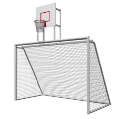 Շրջանակով խաչաձողը բաղկացած է հեծաններից, նրանց միջև եղած երկու միակցիչներից և բասկետբոլի տախտակը ամրացնելու շրջանակից: Խաչաձողը պատրաստված է առնվազն 3000 մմ երկարությամբ, առնվազն 76 մմ տրամագծով և առնվազն 2,0 մմ պատի հաստությամբ մետաղական խողովակից: Հեծանը պատրաստված է պրոֆիլային մետաղական խողովակից՝ առնվազն 60*40*2 մմ չափսերով և առնվազն 2950 մմ երկարությամբ։ Ցանցը ամրացնելու համար խաչաձողին եռակցվում է բացվածքով ձող: Խաչաձողի և հեծանի միջև (կառույցի մեջտեղում) առկա է առնվազն 4 մմ հաստությամբ թիթեղից պատրաստված բասկետբոլի տախտակի ամրացման շրջանակ։ Շրջանակի ընդհանուր չափերը ոչ պակաս, քան 1210*360 մմ։Ձախ և աջ հենասյուները պատրաստված են հայելային արտացոլմամբ և յուրաքանչյուրի հիմքում առկա են անկյունային միացման շղթաներ։Հիմնային սյուները առնվազն 2510 մմ երկարությամբ պատրաստված են առնվազն 76 մմ տրամագծով մետաղական խողովակից: Առնվազն 2770 մմ երկարությամբ վերին սյուների ծայրը պատրաստված են առնվազն 25*2,8 մմ չափսերով թեքված մետաղական խողովակից։ Անկյունային կցանները «Г» տառի տեսքով: Ուղիղ հատվածների միջև թեքությունը ոչ ավելի, 115 աստիճան, ոչ պակաս, քան 110 աստիճան: Կառուցվածքի ստորին հատվածում գծի և հիմնական սյան միջև (հիմնական սյունին ուղղահայաց)՝ հիմնական սյունի ստորին ծայրից ոչ ավելի, քան 540 մմ հեռավորության վրա, մետաղյա պրոֆիլային խողովակից պատրաստված ցատկող՝ չափսերով. առնվազն 40 * 25 * 2 մմ երկարությամբ զոդված միացման ողջ պարագծի երկայնքով 1210 մմ-ից պակաս:Ամրությունը ապահովելու համար հիմնական սյուների միջև անկյունն ամրապնդված է միացման երկայնքով նրանց միջև եռակցված եռանկյունաձև կցաններով, որը պատրաստված է առնվազն 4 մմ հաստությամբ մետաղական թիթեղից, առնվազն 100 մմ հավասարակողմ եռանկյունի: Ցանցը ամրացնելու համար բացվածքով ձողը եռակցվում է հիմնական սյունին և վերնասյունին: Դարպասի տեղադրման ժամանակ բետոնացվում են առնվազն 2 մմ հաստությամբ և առնվազն 150*150 մմ չափսերով քառակուսի մետաղական թիթեղներ՝ հիմքի ստորին հատվածում։ Բասկետբոլի տախտակն ամրացվում է խաչաձողի շրջանակին: Բասկետբոլի օղակը դաշտի մակարդակից առնվազն 2800 մմ բարձրության վրա է, պատրաստված է անջրանցիկ FSF նրբատախտակից /կամ համարժեք/՝ առնվազն 18 մմ հաստությամբ: Բասկետբոլի հետին տախտակի չափսերն են առնվազն 850*700 մմ։Դարպասի ցանցը՝ կապրոնային (նեյլոն) լայնությունը առնվազն 3.16, բարձրությունը առնվազն 2.08 մմ, ցանցային լարի տրամագիծը՝ առնվազն 2,2 մմ է: Տեղափոխումը և տեղադրումը իրականացվում է մատակարարի կողմից: Ապրանքի մատակարարման պահին պետք է ներկայացվեն անվտանգության և համապատասխանության հավաստագրեր արտադրողի բնօրինակ կնիքով:Պատվիրատուի կողմից ողջ ծավալով Աշխատանքն ընդունվելու օրվան հաջորդող օրվանից հաշված 365 օրացուցային օր1.5.30Տրիբունա - Չափեր՝ բարձրությունը առնվազն 2041 մմ, երկարությունը առնվազն 4995 մմ, լայնությունը առնվազն 1165 մմ, Կառուցվածքային առումով, պահեստայինների նստարանը նախատեսված է 10 փոխարինող խաղացողների համար և քանդվող հավաքվող դիզայնով է, որը թույլ է տալիս հեշտությամբ տեղափոխել պահեստայինների նստարանը մի վայրից մյուսը: Նստարանը բաղկացած է կողային պատերից (2 հատ), ստայակից (4 հատ), նստատեղերից (10 հատ), խաչաձողերից (15 հատ) և պատյանից: Հետևի պատը սահուն կերպով անցնում է տանիքին: Պատերի, ստոյկաների և խաչաձողերի շրջանակները պատրաստված են պրոֆիլային խողովակից առնվազն 40*25 մմ, առվնազն 2 մմ հաստությամբ։ Պատյանը թափանցիկ մոնոլիտ պոլիկարբոնատ է առնվազն 4 մմ հաստությամբ, որն ամրացվում է շրջանակին ջերմային ինքնակպչուն պտուտակներով։ Մետաղական մասերը փոշեներկված են՝ թխելու մեթոդով։ Փոշի էմալն ունի բարձր դիմացկունություն կլիմայական պայմաններին և էսթետիկ արտաքին տեսք: Տեղադրումն իրականացվում է բետոնե հարթակի վրա խարիսխի պտուտակներով: Սարքավորումներ՝ կողքի պատ 2 հատ, հենակ 4 հատ,  ձողեր 15 հատ, նստատեղեր 10 հատ։ Հետևի պատի երեսպատում (միաձույլ պոլիկարբոնատ) 3 հատ, կողային պատերի երեսպատում (միաձույլ պոլիկարբոնատ) 2  հատ, ջերմային ինքնակպչուն պտուտակներ առնվազն 90 հատ ամրակներ։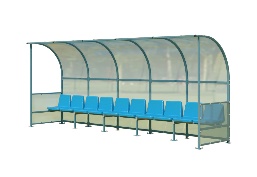 Տեղափոխումը և տեղադրումը իրականացվում է մատակարարի կողմից: Ապրանքի մատակարարման պահին պետք է ներկայացվեն անվտանգության և համապատասխանության հավաստագրեր արտադրողի բնօրինակ կնիքով:Պատվիրատուի կողմից ողջ ծավալով Աշխատանքն ընդունվելու օրվան հաջորդող օրվանից հաշված 365 օրացուցային օր1.5.31Ռետինապատում - Չափը` առնվազն 15000*28000*20 մմ, նյութը՝ առնվազն 90% ռետինե մանրահատիկ և պոլիուրիթենային սոսինձ, խտությունը առնվազն 850 կգ/մ³, քաշը՝ 1 կգ-ը սկսած 14 կգ-ից, օգտագործման համար թույլատրելի ջերմաստիճանը՝ -45ºС-ից +60ºС: Ցրտահարության դիմադրողականություն՝ չի ենթարկվում փոփոխության 20 ցիկլ - 20˚С: Քիմիական դիմադրությունը. չի վնասվում բենզինից և յուղից, անվնաս է մնում թթուների և ալկալիների կարճաժամկետ ազդեցության ժամանակ: Ունի գերազանց ջրաթափանցելիություն: Մակերևույթի վրա ջրափոսեր չեն ձևավորվում: Ունի ամուր ծակոտկեն կառուցվածք անձրևաջրերի հեշտ ջրահեռացման և երկարաժամկետ անվնաս մնալու համար: Ունի հակահրդեհային անվտանգության 4-րդ դասի հավաստում: Ունի քայքայման բարձր դիմադրողականություն, մեխանիկական վնասվածքների բարձր դիմադրողականություն, վրան թույլատրելի քաշի բարձր մակարդակ:Առաջարկվող հիմք. կոշտ ենթաշերտ՝ բետոն, ասֆալտ, ջրի հոսքի համար պահանջվում է 1-2% թեքություն: Հավաստագրում՝ Ապրանքը հավաստագրված է, համապատասխանում է ԳՕՍՏ 20014-83-ին: Վերոնշյալ բոլոր հատկանիշների համար պետք է ներկայացվի համապատասխանության հավաստագիր՝ հաստատված արտադրողի կնիքով (բնօրինակ):ԱնվանումըԱնվանումը լատինատառՊետական գրանցման համարըԳրանցման օրը, ամիսը, տարինԳրանցման հասցենԳրանցման պետությունըԳործադիր մարմնի ղեկավարի անունը և ազգանունըՀայտարարագիրը ներկայացնող անձի անունը և ազգանունըՀայտարարագիրը ներկայացնող անձի պաշտոնըՀայտարարագրի ստորագրման օրը, ամիսը, տարինՀայտարարագրի էջերի քանակըՀայտարարագիրը ներկայացնող անձի ստորագրությունըՖոնդային բորսայի անվանումըՀղումը բորսայում առկա փաստաթղթերինԱնվանումըԱնվանումը լատինատառՊետական գրանցման համարըԳրանցման օրը, ամիսը, տարինԳրանցման հասցենԳրանցման պետությունըԳործադիր մարմնի ղեկավարի անունը և ազգանունըՄասնակցության չափը (%)Մասնակցության տեսակը	Ուղղակի մասնակցություն	Անուղղակի մասնակցությունՊետության անվանումըՀամայնքի անվանումըՄասնակցության չափը (%)Մասնակցության տեսակը	Ուղղակի մասնակցություն	Անուղղակի մասնակցությունՄիջազգային կազմակերպության անվանումըՄիջազգային կազմակերպության անվանումը լատինատառՄասնակցության չափը (%)Մասնակցության տեսակը	Ուղղակի մասնակցություն	Անուղղակի մասնակցությունԱնունըԱզգանունըԱնունը (լատինատառ)Ազգանունը (լատինատառ)ՔաղաքացիությունըԾննդյան օրը, ամիսը, տարինՓաստաթղթի տեսակըՓաստաթղթի համարըՏրամադրման օրը, ամիսը, տարինՏրամադրող մարմինըՀԾՀ կամ համարժեք համարըՊետությունըՀամայնքըՎարչատարածքային միավորըՓողոցի անվանումը, շենքը (տունը), բնակարանըՊետությունըՀամայնքըՎարչատարածքային միավորըՓողոցի անվանումը, շենքը (տունը), բնակարանը	ա․ ուղղակի կամ անուղղակի տիրապետում է տվյալ իրավաբանական անձի՝ ձայնի իրավունք տվող բաժնեմասերի (բաժնետոմսերի, փայերի) 20 և ավելի տոկոսին կամ ուղղակի կամ անուղղակի կերպով ունի 20 և ավելի տոկոս մասնակցություն իրավաբանական անձի կանոնադրական կապիտալում	ա․ ուղղակի կամ անուղղակի տիրապետում է տվյալ իրավաբանական անձի՝ ձայնի իրավունք տվող բաժնեմասերի (բաժնետոմսերի, փայերի) 20 և ավելի տոկոսին կամ ուղղակի կամ անուղղակի կերպով ունի 20 և ավելի տոկոս մասնակցություն իրավաբանական անձի կանոնադրական կապիտալումՄասնակցության չափը (%)Մասնակցության տեսակը	Ուղղակի մասնակցություն	Անուղղակի մասնակցություն	բ․ տվյալ իրավաբանական անձի նկատմամբ իրականացնում է իրական (փաստացի) վերահսկողություն այլ միջոցներով	բ․ տվյալ իրավաբանական անձի նկատմամբ իրականացնում է իրական (փաստացի) վերահսկողություն այլ միջոցներով	գ․ հանդիսանում է տվյալ իրավաբանական անձի գործունեության ընդհանուր կամ ընթացիկ ղեկավարումն իրականացնող պաշտոնատար անձ այն դեպքում, երբ առկա չէ «ա» և «բ» կետերի պահանջներին համապատասխանող ֆիզիկական անձ	գ․ հանդիսանում է տվյալ իրավաբանական անձի գործունեության ընդհանուր կամ ընթացիկ ղեկավարումն իրականացնող պաշտոնատար անձ այն դեպքում, երբ առկա չէ «ա» և «բ» կետերի պահանջներին համապատասխանող ֆիզիկական անձ	ա․ ուղղակի կամ անուղղակի կերպով տիրապետում է տվյալ իրավաբանական անձի` ձայնի իրավունք տվող բաժնեմասերի (բաժնետոմսերի, փայերի) 10 և ավելի տոկոսին կամ ուղղակի կամ անուղղակի կերպով ունի 10 և ավելի տոկոս մասնակցություն իրավաբանական անձի կանոնադրական կապիտալում	ա․ ուղղակի կամ անուղղակի կերպով տիրապետում է տվյալ իրավաբանական անձի` ձայնի իրավունք տվող բաժնեմասերի (բաժնետոմսերի, փայերի) 10 և ավելի տոկոսին կամ ուղղակի կամ անուղղակի կերպով ունի 10 և ավելի տոկոս մասնակցություն իրավաբանական անձի կանոնադրական կապիտալումՄասնակցության չափը (%)Մասնակցության տեսակը	Ուղղակի մասնակցություն	Անուղղակի մասնակցություն	բ․ իրավունք ունի նշանակելու կամ հեռացնելու իրավաբանական անձի կառավարման մարմինների անդամների մեծամասնությանը	բ․ իրավունք ունի նշանակելու կամ հեռացնելու իրավաբանական անձի կառավարման մարմինների անդամների մեծամասնությանը	գ․ իրավաբանական անձից անհատույց ստացել է հաշվետու տարվան նախորդող տարվա ընթացքում տվյալ իրավաբանական անձի ստացած շահույթի առնվազն 15 տոկոսի չափով օգուտ	գ․ իրավաբանական անձից անհատույց ստացել է հաշվետու տարվան նախորդող տարվա ընթացքում տվյալ իրավաբանական անձի ստացած շահույթի առնվազն 15 տոկոսի չափով օգուտ	դ․ իրավաբանական անձի նկատմամբ իրականացնում է իրական (փաստացի) վերահսկողություն այլ միջոցներով	դ․ իրավաբանական անձի նկատմամբ իրականացնում է իրական (փաստացի) վերահսկողություն այլ միջոցներով	ե․ հանդիսանում է տվյալ իրավաբանական անձի գործունեության ընդհանուր կամ ընթացիկ ղեկավարումն իրականացնող պաշտոնատար անձ այն դեպքում, երբ առկա չէ «ա»-«դ» կետերի պահանջներին համապատասխանող ֆիզիկական անձ	ե․ հանդիսանում է տվյալ իրավաբանական անձի գործունեության ընդհանուր կամ ընթացիկ ղեկավարումն իրականացնող պաշտոնատար անձ այն դեպքում, երբ առկա չէ «ա»-«դ» կետերի պահանջներին համապատասխանող ֆիզիկական անձԻրական շահառու դառնալու օրը, ամիսը, տարինԿազմակերպության նկատմամբ վերահսկողության իրականացումը	Առանձին 	Փոխկապակցված անձանց հետ համատեղԸնդերքօգտագործման ոլորտի հաշվետու կազմակերպության իրական շահառուն հանդիսանում է պաշտոնատար անձ կամ նրա ընտանիքի անդամ	Այո	ՈչԷլ․ փոստի հասցենՀեռախոսահամարըԱնվանումըԱնվանումը լատինատառՊետական գրանցման համարըԳրանցման օրը, ամիսը, տարինԳրանցման հասցենԳրանցման պետությունըԳործադիր մարմնի ղեկավարի անունը և ազգանունըԻրական շահառու(ներ)ի անունը և ազգանունը, ում համար կազմակերպությունը հանդիսանում է միջանկյալ իրավաբանական անձԻրական շահառու(ներ)ի անունը և ազգանունը, ում համար կազմակերպությունը հանդիսանում է միջանկյալ իրավաբանական անձԻրական շահառու(ներ)ի անունը և ազգանունը, ում համար կազմակերպությունը հանդիսանում է միջանկյալ իրավաբանական անձԻրական շահառու(ներ)ի անունը և ազգանունը, ում համար կազմակերպությունը հանդիսանում է միջանկյալ իրավաբանական անձԻրական շահառու(ներ)ի անունը և ազգանունը, ում համար կազմակերպությունը հանդիսանում է միջանկյալ իրավաբանական անձՖոնդային բորսայի անվանումըՀղումը բորսայում առկա փաստաթղթերինԼրացուցիչ տեղեկություններ կամ հավելյալ պարզաբանումներ, որոնք առնչվում են հայտարարագրում լրացված կամ լրացման ենթակա տվյալներինՉափա-բաժինների համարներըԱշխատանքի անվանումըԱրժեք(ինքնարժեքի և կանխատեսվող շահույթի հանրագումարը) /տառերով և թվերով/ԱԱՀ**/տառերով և թվերով/Ընդհանուր գինը/տառերով և թվերով/12345=3+41NԽախտումըՊատասխանատվությունը*Խախտումը վերացնելու համար տրամադրվող ժամկետներըԽախտումը կրկնվելու դեպքում տրամադրվող ժամկետները1Կապալառուն չունի շինարարական նյութերի արդյունահանման թույլտվություն կամ ձեռք բերման պայմանագիրԳանձվում է տուգանք՝ պայմանագրով սահմանված ընդհանուր գնի 0,5 տոկոսի չափով5 օրՉի տրամադրվում2Կապալառուն չունի շինարարական թափոնների տեղակայման վայրի համար թույլտվությունԳանձվում է տուգանք՝ պայմանագրով սահմանված ընդհանուր գնի 0,5 տոկոսի չափով3 օրՉի տրամադրվում3Շինարարական հրապարակից և/կամ տեղամասից հեռացված չեն աղբը, կենցաղային թափոնները և օտար առարկաները (աշխատանքների իրականացման ժամանակահատվածում, ինչպես նաև մինչև շինարարական օբյեկտը սահմանված կարգով շահագործման հանձնելը)Գանձվում է տուգանք՝ պայմանագրով սահմանված ընդհանուր գնի 0,5 տոկոսի չափով1 օր1) Շին. աղբի մասով – Չի տրամադրվում2) Կենցաղային թափոնների և օտար առարկաների մասով – 1 օր4Գրունտի հանույթից առաջացած ավելցուկային նյութը և հողի բերրի շերտը չեն տեղափոխվում և պահվում  հատուկ նախատեսված վայրերումԳանձվում է տուգանք՝ պայմանագրով սահմանված ընդհանուր գնի 0,5 տոկոսի չափով2 օրՉի տրամադրվում5Ծառաթփային բուսականությունը հատված է (հատումը իրականացվում է միայն նախագծային փաստաթղթերով նախատեսված և/կամ համապատասխան լիազոր մարմնի կողմից տրված թույլատվության դեպքերում)Գանձվում է տուգանք՝ պայմանագրով սահմանված ընդհանուր գնի 0,5 տոկոսի չափովՉի տրամադրվումՉի տրամադրվում6Ծառահատման և տեղափոխման ոչ ենթակա ծառերն ու թփերը ցանցապատված և պաշտպանված չենԳանձվում է տուգանք՝ պայմանագրով սահմանված ընդհանուր գնի 0,5 տոկոսի չափով1 օրՉի տրամադրվում7Հասարակությանը իրազեկելու նպատակով անհրաժեշտ տեղեկատվական վահանակները տեղադրված չեն (ծրագծի սկզբում և վերջում)Գանձվում է տուգանք՝ պայմանագրով սահմանված ընդհանուր գնի 0,5 տոկոսի չափով5 օրՉի տրամադրվում8Վտանգավոր տեղամասը ցանկապատված չէ, շինարարական տեղամասում պահպանված չեն ժամանակավոր երթևեկության կազմակերպման պահանջները (տեղադրված չեն նախազգուշացնող նշաններ, աշխատանքային տեղամասերը  կահավորված չեն լուսաազդանշանային առկայծող լապտերներով և այլն)Գանձվում է տուգանք՝ պայմանագրով սահմանված ընդհանուր գնի 0,5 տոկոսի չափով1) Նշանների մասով – 3 օր2) Լուսաազդանշանային առկայծող լապտերների մասով  - առավելագույնը - 12 ժամ1) Թեքված, ծռված, վնասված, բացակայող ճանապարհային նշանների վերականգնման համար – 1 օր:2) Վնասված լուսաազդանշանային առկայծող լապտերների վերականգնման համար – 4 ժամ:9Տեղամասերում շինարարական աղբը կուտակված է, թափոնները չեն տեղափոխվել հատուկ հատկացված վայրերԳանձվում է տուգանք՝ պայմանագրով սահմանված ընդհանուր գնի 0,5 տոկոսի չափով1 օրՉի տրամադրվում10Կապալառուի ճամբարում կամ աշխատանքային բազայում առկա չեն սանիտարական պայմաններԳանձվում է տուգանք՝ պայմանագրով սահմանված ընդհանուր գնի 0,5 տոկոսի չափով5 օրՉի տրամադրվում11Կապալառուի ճամբարում կամ աշխատանքային բազայում առկա չեն առաջին բուժօգնության և հակահրդեհային միջոցներըԳանձվում է տուգանք՝ պայմանագրով սահմանված ընդհանուր գնի 0,5 տոկոսի չափով1 օրՉի տրամադրվում12Շինարարությունում զբաղված ինժեներատեխնիկական, սպասարկման և բանվորական անձնակազմը չեն կրում հատուկ արտահագուստ և տեխնոլոգիական գործընթացներին համապատասխան պաշտպանիչ հանդերձանք (ձեռնոցներ, սաղավարտներ, ակնոցներ և այլն)Գանձվում է տուգանք՝ պայմանագրով սահմանված ընդհանուր գնի 0,5 տոկոսի չափով4 ժամ1 ժամ13Շինարարական աշխատանքների ընթացքում չի պահպանվում օդի փոշոտվածության կանխարգելման պահանջները (փոշի առաջացնող աշխատանքների դեպքում շինարարական հրապարակը պարբերաբար չի խոնավեցվում ջրի շիթով և այլն)Գանձվում է տուգանք՝ պայմանագրով սահմանված ընդհանուր գնի 0,5 տոկոսի չափով2 ժամՉի տրամադրվում14Շինարարական սորուն նյութերը և թափոնները չեն տեղափոխվում ծածկված բեռնատարներովԳանձվում է տուգանք՝ պայմանագրով սահմանված ընդհանուր գնի 0,5 տոկոսի չափովՉի տրամադրվումՉի տրամադրվում15Շինարարական հրապարակում օգտագործվող շինարարական տեխնիկան և մեքենա-մեխանիզմները բավարար տեխնիկական վիճակում չեն (կան ավելորդ արտանետումներ,  աղմուկ, վառելիքի և քսայուղերի արտահոսք)Գանձվում է տուգանք՝ պայմանագրով սահմանված ընդհանուր գնի 0,5 տոկոսի չափով24 ժամ4 ժամՊԱՏՎԻՐԱՏՈՒ---------------------------------/ստորագրություն/Կ.ՏԿԱՊԱԼԱՌՈՒ---------------------------------/ստորագրություն/Կ.ՏՀ/ՀԱշխատանքի անվանումըՉափի միավորՔանակըՄիավորի արժեքը /հազ. դր./Ընդամենը                              /հազ. դր․/Տեսակարար կշիռը /%/12345671. Քանդման աշխատանքներ1Մետաղական ցանկապատի ապամոնտաժում գծմ112.52Բետոնից եզրաքարերի քանդում խմ4.83Խճե շերտի քանդումխմ81.504Ասֆալտոբետոնե հատակների քանդումխմ40.755Շին.աղբի բարձում էքսկավատորով ավտոինքնաափ մեքենաների վրախմ306Շին.աղբի տեղափոխում 5 կմտն5473-րդ կարգի բնահողի մշակում էքսկավատրով կողլիցք խմ1788Ավելորդ բնահողի տեղափոխում 5 կմտն302.6Ընդամենը 14.5722․ Պատվածք9Բազալտե խճի շերտի փռում 100 մմ հաստությամբ խմ26.210Ավազե շերտի փռում 100 մմ հաստությամբ խմ131115 սմ հաստ. ցեմենտավազե չոր խառնուրդի պատրաստում բետոնե սալիկների տակ խմ13.112Բետոնե գեղարվեստական սալիկներից հատակի պատրաստում 5 սմ հաստ.քմ26213Բետոնե եզրաքարերի տեղադրում 150 x 300 մմ բետոնե հիմքի վրա գծմ120.714Բազալտից եզրաքարերի տեղադրում 80 x 200 մմ բետոնե հիմքի վրա գծմ72.7Ընդամենը 218.6883․ Կանաչապատում15Բուսահողի մշակում էքսկավատորով բարձելով ա/ինքնաթափ մեքենաների վրա խմ27.67516Բուսահողի տեղափոխում 15 կմ հեռավորությունից /44,75 x 1,2/ տնտն33.2117Բուսահողի փռում ձեռքով հ = 25 սմ հաստությամբքմ27.67518Սիզամարգերի տեղադրում սերմի ցանումովքմ110,7Ընդամենը 30.9294․ Նստարան 4 հատ19Նստարանի մետաղական կոնստրուկցիաների տեղադրումտն0.1047220Խողովակ 80 x 40 x 3 մմգծմ1221Շվելլեր 10գծմ422Մետաղական թիթեղ 5 մմ հաստությամբտն0.0062823Մետաղական էլեմենտների հակակոռոզիոն ներկում 2 անգամտն0.1047224Փայտյա կոնստրուկցիաների տեղադրում 150 x 50 տախտակներիցխմ0.2725Տախտակե մասերի լաքապատում 2 անգամքմ14,4Ընդամենը 40.5445․ Դաշտ26Խճի նախաշերտի իրականացում 100 մմ խմ4227Ամրանային ցանց Bp Փ5 150 x 150քմ42028Բետոնի հարթեցնող շերտի իրականացում 100 մմ հաստ B 15 դասի բետոնովխմ4229Ռետինե հատակի* իրականացում 40 մմ հաստությամբ քմ42030Դարպասներ բասկետբոլի օղակով*հատ231Տրիբունա 10 նստատեղով*հատ1Ընդամենը 549.3876․ Մետաղական ցանկապատ323-րդ կարգի բնահողի մշակում էքսկավատորով բարձելով ա/ինքնաթափ մեքենաների վրախմ3433նույնը ձեռքով 3-րդ կարգիխմ134Ավելորդ բնահողի բարձում ձեռքով ա/ինքնաթափ մեքենաների վրա և տեղափոխում 5 կմխմ3535Խճի նախաշերտի իրականացում 100 մմ խմ4.89636Բետոնե հիմքերի պատրաստում B 15 դասի բետոնից  խմ3437Մետաղական կոնստրուկցիաների մոնտաժումտն10.48738Խողովակ 150 x 150 x 4 մմգծմ20439Խողովակ 60 x 60 x 3 մմգծմ78.540Խողովակ 40 x 40 x 2 մմգծմ1809.541Մետաղական էլեմենտների հակակոռոզիոն ներկում 2 անգամտն10.487Ընդամենը 625.881Ընդամենը 1 - 6100.000ԱԱՀ20%ԸՆԴԱՄԵՆԸ /1 - 6, ներառյալ ԱԱՀ/ՊԱՏՎԻՐԱՏՈՒ---------------------------------/ստորագրություն/Կ.ՏԿԱՊԱԼԱՌՈՒ---------------------------------/ստորագրություն/Կ.ՏՉափաբաժնի համարԱռաջարկվող սարքերի և սարքավորումների Առաջարկվող սարքերի և սարքավորումների Առաջարկվող սարքերի և սարքավորումների Առաջարկվող սարքերի և սարքավորումների Առաջարկվող սարքերի և սարքավորումների Առաջարկվող սարքերի և սարքավորումների Չափաբաժնի համարֆիրմային անվանումըապրանքային նշանըմակնիշըարտադրողի անվանումըտեխնիկական բնութագրերըերաշխիքային ժամկետները1.5.29Ֆուտբոլի դարպաս բասկետբոլի շիթով - Չափեր՝ բարձրությունը առնվազն 3248 մմ, երկարությունը առնվազն 3076 մմ, լայնությունը առնվազն 1770 մմ։ Կառուցվածքային առումով սպորտային սարքավորումը պետք է լինի քանդվող  - հավաքվող։ Բաղկացած է շրջանակով ձողերից, կողային հիմքերից, կցորդից և բասկետբոլի տախտակից: Մետաղական մասերը փոշեներկված են՝ թխելու մեթոդով։ Փոշի էմալն ունի բարձր դիմացկունություն կլիմայական պայմաններին և էսթետիկ արտաքին տեսք: Նրբատախտակի մասերը ներկված են «NORDICA» ներկով կամ ակրիլային հիմքով այլ ներկերով և պատված են «TEKNOCOAT» կամ համարժեք այլ լաքով: Խողովակների ծայրերը փակվում են պլաստիկ խցաններով։ Բոլոր ամրակները ցինկապատ են: Տեղադրումն իրականացվում է խարիսխների օգնությամբ բետոնապատման միջոցով։Շրջանակով խաչաձողը բաղկացած է հեծաններից, նրանց միջև եղած երկու միակցիչներից և բասկետբոլի տախտակը ամրացնելու շրջանակից: Խաչաձողը պատրաստված է առնվազն 3000 մմ երկարությամբ, առնվազն 76 մմ տրամագծով և առնվազն 2,0 մմ պատի հաստությամբ մետաղական խողովակից: Հեծանը պատրաստված է պրոֆիլային մետաղական խողովակից՝ առնվազն 60*40*2 մմ չափսերով և առնվազն 2950 մմ երկարությամբ։ Ցանցը ամրացնելու համար խաչաձողին եռակցվում է բացվածքով ձող: Խաչաձողի և հեծանի միջև (կառույցի մեջտեղում) առկա է առնվազն 4 մմ հաստությամբ թիթեղից պատրաստված բասկետբոլի տախտակի ամրացման շրջանակ։ Շրջանակի ընդհանուր չափերը ոչ պակաս, քան 1210*360 մմ։Ձախ և աջ հենասյուները պատրաստված են հայելային արտացոլմամբ և յուրաքանչյուրի հիմքում առկա են անկյունային միացման շղթաներ։Հիմնային սյուները առնվազն 2510 մմ երկարությամբ պատրաստված են առնվազն 76 մմ տրամագծով մետաղական խողովակից: Առնվազն 2770 մմ երկարությամբ վերին սյուների ծայրը պատրաստված են առնվազն 25*2,8 մմ չափսերով թեքված մետաղական խողովակից։ Անկյունային կցանները «Г» տառի տեսքով: Ուղիղ հատվածների միջև թեքությունը ոչ ավելի, 115 աստիճան, ոչ պակաս, քան 110 աստիճան: Կառուցվածքի ստորին հատվածում գծի և հիմնական սյան միջև (հիմնական սյունին ուղղահայաց)՝ հիմնական սյունի ստորին ծայրից ոչ ավելի, քան 540 մմ հեռավորության վրա, մետաղյա պրոֆիլային խողովակից պատրաստված ցատկող՝ չափսերով. առնվազն 40 * 25 * 2 մմ երկարությամբ զոդված միացման ողջ պարագծի երկայնքով 1210 մմ-ից պակաս:Ամրությունը ապահովելու համար հիմնական սյուների միջև անկյունն ամրապնդված է միացման երկայնքով նրանց միջև եռակցված եռանկյունաձև կցաններով, որը պատրաստված է առնվազն 4 մմ հաստությամբ մետաղական թիթեղից, առնվազն 100 մմ հավասարակողմ եռանկյունի: Ցանցը ամրացնելու համար բացվածքով ձողը եռակցվում է հիմնական սյունին և վերնասյունին: Դարպասի տեղադրման ժամանակ բետոնացվում են առնվազն 2 մմ հաստությամբ և առնվազն 150*150 մմ չափսերով քառակուսի մետաղական թիթեղներ՝ հիմքի ստորին հատվածում։ Բասկետբոլի տախտակն ամրացվում է խաչաձողի շրջանակին: Բասկետբոլի օղակը դաշտի մակարդակից առնվազն 2800 մմ բարձրության վրա է, պատրաստված է անջրանցիկ FSF նրբատախտակից /կամ համարժեք/՝ առնվազն 18 մմ հաստությամբ: Բասկետբոլի հետին տախտակի չափսերն են առնվազն 850*700 մմ։Դարպասի ցանցը՝ կապրոնային (նեյլոն) լայնությունը առնվազն 3.16, բարձրությունը առնվազն 2.08 մմ, ցանցային լարի տրամագիծը՝ առնվազն 2,2 մմ է: Տեղափոխումը և տեղադրումը իրականացվում է մատակարարի կողմից: Ապրանքի մատակարարման պահին պետք է ներկայացվեն անվտանգության և համապատասխանության հավաստագրեր արտադրողի բնօրինակ կնիքով:Պատվիրատուի կողմից ողջ ծավալով Աշխատանքն ընդունվելու օրվան հաջորդող օրվանից հաշված 365 օրացուցային օր1.5.30Տրիբունա - Չափեր՝ բարձրությունը առնվազն 2041 մմ, երկարությունը առնվազն 4995 մմ, լայնությունը առնվազն 1165 մմ, Կառուցվածքային առումով, պահեստայինների նստարանը նախատեսված է 10 փոխարինող խաղացողների համար և քանդվող հավաքվող դիզայնով է, որը թույլ է տալիս հեշտությամբ տեղափոխել պահեստայինների նստարանը մի վայրից մյուսը: Նստարանը բաղկացած է կողային պատերից (2 հատ), ստայակից (4 հատ), նստատեղերից (10 հատ), խաչաձողերից (15 հատ) և պատյանից: Հետևի պատը սահուն կերպով անցնում է տանիքին: Պատերի, ստոյկաների և խաչաձողերի շրջանակները պատրաստված են պրոֆիլային խողովակից առնվազն 40*25 մմ, առվնազն 2 մմ հաստությամբ։ Պատյանը թափանցիկ մոնոլիտ պոլիկարբոնատ է առնվազն 4 մմ հաստությամբ, որն ամրացվում է շրջանակին ջերմային ինքնակպչուն պտուտակներով։ Մետաղական մասերը փոշեներկված են՝ թխելու մեթոդով։ Փոշի էմալն ունի բարձր դիմացկունություն կլիմայական պայմաններին և էսթետիկ արտաքին տեսք: Տեղադրումն իրականացվում է բետոնե հարթակի վրա խարիսխի պտուտակներով: Սարքավորումներ՝ կողքի պատ 2 հատ, հենակ 4 հատ,  ձողեր 15 հատ, նստատեղեր 10 հատ։ Հետևի պատի երեսպատում (միաձույլ պոլիկարբոնատ) 3 հատ, կողային պատերի երեսպատում (միաձույլ պոլիկարբոնատ) 2  հատ, ջերմային ինքնակպչուն պտուտակներ առնվազն 90 հատ ամրակներ։Տեղափոխումը և տեղադրումը իրականացվում է մատակարարի կողմից: Ապրանքի մատակարարման պահին պետք է ներկայացվեն անվտանգության և համապատասխանության հավաստագրեր արտադրողի բնօրինակ կնիքով:Պատվիրատուի կողմից ողջ ծավալով Աշխատանքն ընդունվելու օրվան հաջորդող օրվանից հաշված 365 օրացուցային օր1.5.31Ռետինապատում - Չափը` առնվազն 15000*28000*20 մմ, նյութը՝ առնվազն 90% ռետինե մանրահատիկ և պոլիուրիթենային սոսինձ, խտությունը առնվազն 850 կգ/մ³, քաշը՝ 1 կգ-ը սկսած 14 կգ-ից, օգտագործման համար թույլատրելի ջերմաստիճանը՝ -45ºС-ից +60ºС: Ցրտահարության դիմադրողականություն՝ չի ենթարկվում փոփոխության 20 ցիկլ - 20˚С: Քիմիական դիմադրությունը. չի վնասվում բենզինից և յուղից, անվնաս է մնում թթուների և ալկալիների կարճաժամկետ ազդեցության ժամանակ: Ունի գերազանց ջրաթափանցելիություն: Մակերևույթի վրա ջրափոսեր չեն ձևավորվում: Ունի ամուր ծակոտկեն կառուցվածք անձրևաջրերի հեշտ ջրահեռացման և երկարաժամկետ անվնաս մնալու համար: Ունի հակահրդեհային անվտանգության 4-րդ դասի հավաստում: Ունի քայքայման բարձր դիմադրողականություն, մեխանիկական վնասվածքների բարձր դիմադրողականություն, վրան թույլատրելի քաշի բարձր մակարդակ:Առաջարկվող հիմք. կոշտ ենթաշերտ՝ բետոն, ասֆալտ, ջրի հոսքի համար պահանջվում է 1-2% թեքություն: Հավաստագրում՝ Ապրանքը հավաստագրված է, համապատասխանում է ԳՕՍՏ 20014-83-ին: Վերոնշյալ բոլոր հատկանիշների համար պետք է ներկայացվի համապատասխանության հավաստագիր՝ հաստատված արտադրողի կնիքով (բնօրինակ):ՊԱՏՎԻՐԱՏՈՒ---------------------------------/ստորագրություն/Կ.ՏԿԱՊԱԼԱՌՈՒ---------------------------------/ստորագրություն/Կ.ՏN ը/կԿապալառուի կողմից կատարվելիք աշխատանքների առանձին տեսակների անվանումներԱշխատանքների կատարման ժամկետըԱշխատանքների կատարման ժամկետըN ը/կԿապալառուի կողմից կատարվելիք աշխատանքների առանձին տեսակների անվանումներՍկիզբըԱվարտը1Շին հրապարակի կազմակերպումպայմանագրի կնքումից հետո7 օրացուցային օր2Քանդման աշխատանքներ10 օրացուցային օր3Հողային և ուղղաձիգ հատակագծման աշխատանքներ7 օրացուցային օր4Ցանկապատի կառուցում15 օրացուցային օր5Դաշտի շերտի կառուցում24 օրացուցային օր6Արտաքին բարեկարգման աշխատանքներ12 օրացուցային օր7Տարածքի կանաչապատում7 օրացուցային օր8Շին աղբի հավաքում և դուրս բերում տարածքից12 օրացուցային օր9Ավարտված շինարարական օբյեկտների շահագործման ընդհունում և փաստագրում9 օրացուցային օրԸՆԴԱՄԵՆԸԸՆԴԱՄԵՆԸպայմանագրի կնքումից հետո84 օրացուցային օրՊԱՏՎԻՐԱՏՈՒ---------------------------------/ստորագրություն/Կ.ՏԿԱՊԱԼԱՌՈՒ---------------------------------/ստորագրություն/Կ.ՏԱշխատանքիԱշխատանքիԱշխատանքիԱշխատանքիԱշխատանքիԱշխատանքիԱշխատանքիԱշխատանքիԱշխատանքիԱշխատանքիԱշխատանքիԱշխատանքիԱշխատանքիԱշխատանքիԱշխատանքիԱշխատանքիԱշխատանքիԱշխատանքիԱշխատանքիԱշխատանքիհրավերով նախատեսված չափաբաժնի համարըգնումների պլանով նախատեսված միջանցիկ ծածկագիրը` ըստ ԳՄԱ դասակարգման (CPV)անվանումըդիմաց վճարումները նախատեսվում է իրականացնելդիմաց վճարումները նախատեսվում է իրականացնելդիմաց վճարումները նախատեսվում է իրականացնելդիմաց վճարումները նախատեսվում է իրականացնելդիմաց վճարումները նախատեսվում է իրականացնելդիմաց վճարումները նախատեսվում է իրականացնելդիմաց վճարումները նախատեսվում է իրականացնելդիմաց վճարումները նախատեսվում է իրականացնելդիմաց վճարումները նախատեսվում է իրականացնելդիմաց վճարումները նախատեսվում է իրականացնելդիմաց վճարումները նախատեսվում է իրականացնելդիմաց վճարումները նախատեսվում է իրականացնելդիմաց վճարումները նախատեսվում է իրականացնելդիմաց վճարումները նախատեսվում է իրականացնելդիմաց վճարումները նախատեսվում է իրականացնելդիմաց վճարումները նախատեսվում է իրականացնելդիմաց վճարումները նախատեսվում է իրականացնելհրավերով նախատեսված չափաբաժնի համարըգնումների պլանով նախատեսված միջանցիկ ծածկագիրը` ըստ ԳՄԱ դասակարգման (CPV)անվանումը2023 թ-ին` ըստ ամիսների, այդ թվում**2023 թ-ին` ըստ ամիսների, այդ թվում**2023 թ-ին` ըստ ամիսների, այդ թվում**2023 թ-ին` ըստ ամիսների, այդ թվում**2023 թ-ին` ըստ ամիսների, այդ թվում**2023 թ-ին` ըստ ամիսների, այդ թվում**2023 թ-ին` ըստ ամիսների, այդ թվում**2023 թ-ին` ըստ ամիսների, այդ թվում**2023 թ-ին` ըստ ամիսների, այդ թվում**2023 թ-ին` ըստ ամիսների, այդ թվում**2023 թ-ին` ըստ ամիսների, այդ թվում**2023 թ-ին` ըստ ամիսների, այդ թվում**2023 թ-ին` ըստ ամիսների, այդ թվում**2024 թ-ին` ըստ ամիսների, այդ թվում**2024 թ-ին` ըստ ամիսների, այդ թվում**2024 թ-ին` ըստ ամիսների, այդ թվում**2024 թ-ին` ըստ ամիսների, այդ թվում**հրավերով նախատեսված չափաբաժնի համարըգնումների պլանով նախատեսված միջանցիկ ծածկագիրը` ըստ ԳՄԱ դասակարգման (CPV)անվանումըհունվարփետրվարմարտապրիլմայիսհունիսհուլիսօգոստոսսեպտեմբերհոկտեմբերնոյեմբերդեկտեմբերԸնդամենըհունվարփետրվարԸնդամենը145211140Խաղահրապարակի կառուցման աշխատանքներ0000000000010%10%25%100%100%ՊԱՏՎԻՐԱՏՈՒ---------------------------------/ստորագրություն/Կ.ՏԿԱՊԱԼԱՌՈՒ---------------------------------/ստորագրություն/Կ.ՏՊայմանագրի կողմ ______________________________________________________գտնվելու վայրը ______________հհ _________________________ հվհհ _______________________ Պատվիրատու__________________________________________________________գտնվելու վայրը _________________հհ____________________________հվհհ___________________________NԿատարված աշխատանքներիԿատարված աշխատանքներիԿատարված աշխատանքներիԿատարված աշխատանքներիԿատարված աշխատանքներիԿատարված աշխատանքներիԿատարված աշխատանքներիԿատարված աշխատանքներիNանվանումըտեխնիկական  բնութագրի համառոտ շարադրանքըքանակական ցուցանիշըքանակական ցուցանիշըկատարման ժամկետըկատարման ժամկետըՎճարման ենթակա գումարը /հազար դրամ/Վճարման ժամկետը /ըստ վճարման ժամանակացույցի/Nանվանումըտեխնիկական  բնութագրի համառոտ շարադրանքըըստ պայմանագրով հաստատված գնման ժամանակացույցիփաստացիըստ պայմանագրով հաստատված գնման ժամանակացույցիփաստացիՎճարման ենթակա գումարը /հազար դրամ/Վճարման ժամկետը /ըստ վճարման ժամանակացույցի/Աշխատանքը հանձնեց Աշխատանքը ընդունեց___________________________ ստորագրություն ___________________________ստորագրություն ___________________________ ազգանուն, անուն___________________________ազգանուն, անուն                              Կ.Տ.                                                                                                                      Կ.Տ.ԱշխատանքիԱշխատանքիԱշխատանքիանվանումըչափման միավորը քանակը (փաստացի)Հանձնեց        Ընդունեց___________________________ ազգանուն, անուն___________________________ազգանուն, անուն___________________________ ստորագրություն___________________________ստորագրություն